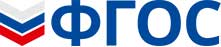 Министерство просвещения Министерство науки и высшего образования Рособрнадзор Национальная ассоциация развития образования и науки Министерство просвещенияМинистерство науки и высшего образованияРособрнадзорНациональная ассоциация развития образования и наукиФГОСы – Федеральные государственные образовательные стандарты artemiofs 2018-05-31T13:43:04+00:00 Федеральные государственные образовательные стандартыФедеральные государственные образовательные стандарты (ФГОС) – это совокупность требований, обязательных при реализации основных образовательных программ начального общего, основного общего, среднего (полного) общего, начального профессионального, среднего профессионального и высшего профессионального образования образовательными учреждениями, имеющими государственную аккредитацию.Федеральные государственные образовательные стандарты обеспечивают:единство образовательного пространства Российской Федерации;преемственность основных образовательных программ начального общего, основного общего, среднего (полного) общего, начального профессионального, среднего профессионального и высшего профессионального образования.Каждый стандарт включает 3 вида требований:требования к структуре основных образовательных программ, в том числе требования к соотношению частей основной образовательной программы и их объёму, а также к соотношению обязательной части основной образовательной программы и части, формируемой участниками образовательного процесса;требования к условиям реализации основных образовательных программ, в том числе кадровым, финансовым, материально-техническим и иным условиям;требования к результатам освоения основных образовательных программ.ФГОС дошкольного образованияФГОС начального общего образования (1 - 4 кл.)ФГОС основного общего образования (5 - 9 кл.)ФГОС среднего общего образования (10 - 11 кл.)ФГОС среднего профессионального образованияФГОС высшего образования по направлениям подготовки бакалавриатаФГОС высшего образования по направлениям подготовки специалитетаФГОС высшего образования по направлениям подготовки магистровФГОС высшего образования по направлениям подготовки кадров высшей квалификации в аспирантуреФГОС высшего образования по направлениям подготовки кадров высшей квалификации по программам ординатурыФГОС высшего образования по направлениям подготовки кадров высшей квалификации по программам ассистентуры-стажировкиФГОС образования обучающихся с ограниченными возможностями здоровьяДошкольное образованиеПриказ Минобрнауки России от 17.10.2013 N 1155СкачатьНачальное общее образование (1 – 4 кл.)Приказ Минобрнауки России от 06.10.2009 N 373СкачатьОсновное общее образование (5 – 9 кл.)Приказ Минобрнауки России от 17.12.2010 N 1897СкачатьСреднее общее образование (10 – 11 кл.)Приказ Минобрнауки России от 17.05.2012 N 413Скачать05.00.00НАУКИ О ЗЕМЛЕ05.02.01КартографияПриказ Минобрнауки России от 28.07.2014 N 796Скачать05.02.02ГидрологияПриказ Минобрнауки России от 28.07.2014 N 797Скачать05.02.03МетеорологияПриказ Минобрнауки России от 28.07.2014 N 798Скачать280400.01ГидрометнаблюдательПриказ Минобрнауки России от 02.08.2013 N 659СкачатьИНЖЕНЕРНОЕ ДЕЛО, ТЕХНОЛОГИИ И ТЕХНИЧЕСКИЕ НАУКИИНЖЕНЕРНОЕ ДЕЛО, ТЕХНОЛОГИИ И ТЕХНИЧЕСКИЕ НАУКИИНЖЕНЕРНОЕ ДЕЛО, ТЕХНОЛОГИИ И ТЕХНИЧЕСКИЕ НАУКИ07.00.00АРХИТЕКТУРА07.02.01АрхитектураПриказ Минобрнауки России от 28.07.2014 N 850Скачать08.00.00ТЕХНИКА И ТЕХНОЛОГИИ СТРОИТЕЛЬСТВАТЕХНИКА И ТЕХНОЛОГИИ СТРОИТЕЛЬСТВА08.01.05Мастер столярно-плотничных и паркетных работПриказ Минобрнауки России от 25.12.2017 N 1259Скачать08.01.06Мастер сухого строительстваПриказ Минобрнауки России от 22.12.2017 N 1247Скачать08.01.09Слесарь по строительно-монтажным работамПриказ Минобрнауки России от 22.12.2017 N 1246Скачать08.01.24Мастер столярно-плотничных, паркетных и стекольных работПриказ Минобрнауки России от 09.12.2016 N 1546Скачать08.01.25Мастер отделочных строительных и декоративных работПриказ Минобрнауки России от 09.12.2016 N 1545Скачать08.01.26Мастер по ремонту и обслуживанию инженерных систем жилищно-коммунального хозяйстваПриказ Минобрнауки России от 09.12.2016 N 1578Скачать08.02.01Строительство и эксплуатация зданий и сооруженийПриказ Минобрнауки России от 11.08.2014 N 965, Приказ Минобрнауки России от 10.01.2018 N 2Скачать (1) Скачать (2)08.02.02Строительство и эксплуатация инженерных сооруженийПриказ Минобрнауки России от 28.07.2014 N 799, Приказ Минобрнауки России от 10.01.2018 N 6Скачать (1) Скачать (2)08.02.03Производство неметаллических строительных изделий и конструкцийПриказ Минобрнауки России от 28.07.2014 N 800, Приказ Минобрнауки России от 11.01.2018 N 26Скачать (1) Скачать (2)08.02.04Водоснабжение и водоотведениеПриказ Минобрнауки России от 28.07.2014 N 851, Приказ Минобрнауки России от 10.01.2018 N 3Скачать (1) Скачать (2)08.02.05Строительство и эксплуатация автомобильных дорог и аэродромовПриказ Минобрнауки России от 28.07.2014 N 801, Приказ Минобрнауки России от 11.01.2018 N 25Скачать (1) Скачать (2)08.02.06Строительство и эксплуатация городских путей сообщенияПриказ Минобрнауки России от 28.07.2014 N 802, Приказ Минобрнауки России от 15.01.2018 N 31Скачать (1) Скачать (2)08.02.07Монтаж и эксплуатация внутренних сантехнических устройств, кондиционирования воздуха и вентиляцииПриказ Минобрнауки России от 28.07.2014 N 852, Приказ Минобрнауки России от 15.01.2018 N 30Скачать (1) Скачать (2)08.02.08Монтаж и эксплуатация оборудования и систем газоснабженияПриказ Минобрнауки России от 13.08.2014 N 1003, Приказ Минобрнауки России от 05.02.2018 N 68Скачать (1) Скачать (2)08.02.09Монтаж, наладка и эксплуатация электрооборудования промышленных и гражданских зданийПриказ Минобрнауки России от 14.05.2014 N 519, Приказ Минобрнауки России от 23.01.2018 N 44Скачать (1) Скачать (2)08.02.10Строительство железных дорог, путь и путевое хозяйствоПриказ Минобрнауки России от 13.08.2014 N 1002Скачать08.02.11Управление, эксплуатация и обслуживание многоквартирного домаПриказ Минобрнауки России от 10.12.2015 N 1444Скачать270802.02Изготовитель арматурных сеток и каркасовПриказ Минобрнауки России от 02.08.2013 N 743Скачать270802.03Монтажник трубопроводовПриказ Минобрнауки России от 02.08.2013 N 741Скачать270802.04ТрубокладПриказ Минобрнауки России от 02.08.2013 N 747Скачать270802.06КровельщикПриказ Минобрнауки России от 02.08.2013 N 744Скачать270802.07Мастер столярно-плотничных и паркетных работПриказ Минобрнауки России от 02.08.2013 N 748Скачать270802.08Мастер сухого строительстваПриказ Минобрнауки России от 02.08.2013 N 898Скачать270802.09Мастер общестроительных работПриказ Минобрнауки России от 02.08.2013 N 683Скачать270802.10Мастер отделочных строительных работПриказ Минобрнауки России от 02.08.2013 N 746Скачать270802.12Слесарь по строительно-монтажным работамПриказ Минобрнауки России от 31.12.2013 N 1434Скачать270802.13Мастер жилищно-коммунального хозяйстваПриказ Минобрнауки России от 02.08.2013 N 684Скачать270809.01Машинист машин и оборудования в производстве цементаПриказ Минобрнауки России от 02.08.2013 N 745Скачать270809.02Оператор технологического оборудования в производстве стеновых и вяжущих материаловПриказ Минобрнауки России от 02.08.2013 N 655Скачать270809.03Изготовитель железобетонных изделийПриказ Минобрнауки России от 02.08.2013 N 656Скачать270835.01Мастер путевых машинПриказ Минобрнауки России от 02.08.2013 N 742Скачать270835.02Бригадир-путеецПриказ Минобрнауки России от 02.08.2013 N 677Скачать270839.01Монтажник санитарно-технических, вентиляционных систем и оборудованияПриказ Минобрнауки России от 02.08.2013 N 660Скачать270839.02Слесарь по изготовлению деталей и узлов технических систем в строительствеПриказ Минобрнауки России от 02.08.2013 N 670Скачать270843.02Электромонтажник по сигнализации, централизации и блокировкеПриказ Минобрнауки России от 02.08.2013 N 673Скачать270843.03Электромонтажник-наладчикПриказ Минобрнауки России от 02.08.2013 N 644Скачать270843.04Электромонтажник электрических сетей и электрооборудованияПриказ Минобрнауки России от 02.08.2013 N 645Скачать270843.05Электромонтажник по силовым сетям и электрооборудованиюПриказ Минобрнауки России от 02.08.2013 N 642Скачать270843.06Электромонтажник по электрическим машинамПриказ Минобрнауки России от 02.08.2013 N 643Скачать270843.07Монтажник электрических подъемников (лифтов)Приказ Минобрнауки России от 02.08.2013 N 653Скачать09.00.00ИНФОРМАТИКА И ВЫЧИСЛИТЕЛЬНАЯ ТЕХНИКАИНФОРМАТИКА И ВЫЧИСЛИТЕЛЬНАЯ ТЕХНИКА09.02.01Компьютерные системы и комплексыПриказ Минобрнауки России от 28.07.2014 N 849Скачать09.02.02Компьютерные сетиПриказ Минобрнауки России от 28.07.2014 N 803Скачать09.02.03Программирование в компьютерных системахПриказ Минобрнауки России от 28.07.2014 N 804Скачать09.02.04Информационные системы (по отраслям)Приказ Минобрнауки России от 14.05.2014 N 525Скачать09.02.05Прикладная информатика (по отраслям)Приказ Минобрнауки России от 13.08.2014 N 1001Скачать09.02.06Сетевое и системное администрированиеПриказ Минобрнауки России от 09.12.2016 N 1548Скачать09.02.07Информационные системы и программированиеПриказ Минобрнауки России от 09.12.2016 N 1547Скачать230103.02Мастер по обработке цифровой информацииПриказ Минобрнауки России от 02.08.2013 N 854Скачать230103.03Наладчик компьютерных сетейПриказ Минобрнауки России от 02.08.2013 N 853Скачать230103.04Наладчик аппаратного и программного обеспеченияПриказ Минобрнауки России от 02.08.2013 N 852Скачать10.00.00ИНФОРМАЦИОННАЯ БЕЗОПАСНОСТЬИНФОРМАЦИОННАЯ БЕЗОПАСНОСТЬ10.02.01Организация и технология защиты информацииПриказ Минобрнауки России от 28.07.2014 N 805Скачать10.02.02Информационная безопасность телекоммуникационных системПриказ Минобрнауки России от 13.08.2014 N 1000Скачать10.02.03Информационная безопасность автоматизированных системПриказ Минобрнауки России от 28.07.2014 N 806Скачать10.02.04Обеспечение информационной безопасности телекоммуникационных системПриказ Минобрнауки России от 09.12.2016 N 1551Скачать10.02.05Обеспечение информационной безопасности автоматизированных системПриказ Минобрнауки России от 09.12.2016 N 1553Скачать11.00.00ЭЛЕКТРОНИКА, РАДИОТЕХНИКА И СИСТЕМЫ СВЯЗИЭЛЕКТРОНИКА, РАДИОТЕХНИКА И СИСТЕМЫ СВЯЗИ11.02.01РадиоаппаратостроениеПриказ Минобрнауки России от 14.05.2014 N 521Скачать11.02.02Техническое обслуживание и ремонт радиоэлектронной техники (по отраслям)Приказ Минобрнауки России от 15.05.2014 N 541Скачать11.02.03Эксплуатация оборудования радиосвязи и электрорадионавигации судовПриказ Минобрнауки России от 14.05.2014 N 522Скачать11.02.04Радиотехнические комплексы и системы управления космических летательных аппаратовПриказ Минобрнауки России от 11.08.2014 N 966Скачать11.02.05Аудиовизуальная техникаПриказ Минобрнауки России от 28.07.2014 N 807Скачать11.02.06Техническая эксплуатация транспортного радиоэлектронного оборудования (по видам транспорта)Приказ Минобрнауки России от 28.07.2014 N 808Скачать11.02.07Радиотехнические информационные системыПриказ Минобрнауки России от 28.07.2014 N 809Скачать11.02.08Средства связи с подвижными объектамиПриказ Минобрнауки России от 28.07.2014 N 810Скачать11.02.09Многоканальные телекоммуникационные системыПриказ Минобрнауки России от 28.07.2014 N 811Скачать11.02.10Радиосвязь, радиовещание и телевидениеПриказ Минобрнауки России от 28.07.2014 N 812Скачать11.02.11Сети связи и системы коммутацииПриказ Минобрнауки России от 28.07.2014 N 813Скачать11.02.12Почтовая связьПриказ Минобрнауки России от 11.08.2014 N 967Скачать11.02.13Твердотельная электроникаПриказ Минобрнауки России от 13.08.2014 N 999Скачать11.02.14Электронные приборы и устройстваПриказ Минобрнауки России от 28.07.2014 N 814Скачать11.02.15Инфокоммуникационные сети и системы связиПриказ Минобрнауки России от 09.12.2016 N 1584Скачать11.02.16Монтаж, техническое обслуживание и ремонт электронных приборов и устройствПриказ Минобрнауки России от 09.12.2016 N 1563Скачать210721.01РадиооператорПриказ Минобрнауки России от 02.08.2013 N 881Скачать210109.01Оператор микроэлектронного производстваПриказ Минобрнауки России от 02.08.2013 N 888Скачать210109.02Оператор оборудования элионных процессовПриказ Минобрнауки России от 02.08.2013 N 887Скачать210109.03Наладчик технологического оборудования (электронная техника)Приказ Минобрнауки России от 02.08.2013 N 886Скачать210109.04Сборщик изделий электронной техникиПриказ Минобрнауки России от 02.08.2013 N 885Скачать210112.01Сборщик приборов вакуумной электроникиПриказ Минобрнауки России от 02.08.2013 N 884Скачать210401.01РадиомеханикПриказ Минобрнауки России от 02.08.2013 N 883Скачать210401.02Монтажник радиоэлектронной аппаратуры и приборовПриказ Минобрнауки России от 02.08.2013 N 882Скачать210723.01Монтажник оборудования радио- и телефонной связиПриказ Минобрнауки России от 02.08.2013 N 880Скачать210723.02Монтажник связиПриказ Минобрнауки России от 02.08.2013 N 878Скачать210723.03Электромонтер оборудования электросвязи и проводного вещанияПриказ Минобрнауки России от 02.08.2013 N 879Скачать210723.04Электромонтер по ремонту линейно-кабельных сооружений телефонной связи и проводного вещанияПриказ Минобрнауки России от 02.08.2013 N 877Скачать210801.01Оператор связиПриказ Минобрнауки России от 02.08.2013 N 876Скачать12.00.00ФОТОНИКА, ПРИБОРОСТРОЕНИЕ, ОПТИЧЕСКИЕ И БИОТЕХНИЧЕСКИЕ СИСТЕМЫ И ТЕХНОЛОГИИФОТОНИКА, ПРИБОРОСТРОЕНИЕ, ОПТИЧЕСКИЕ И БИОТЕХНИЧЕСКИЕ СИСТЕМЫ И ТЕХНОЛОГИИФОТОНИКА, ПРИБОРОСТРОЕНИЕ, ОПТИЧЕСКИЕ И БИОТЕХНИЧЕСКИЕ СИСТЕМЫ И ТЕХНОЛОГИИ12.01.09Мастер по изготовлению и сборке деталей и узлов оптических и оптико-электронных приборов и системПриказ Минобрнауки России от 09.12.2016 N 1573Скачать12.02.01Авиационные приборы и комплексыПриказ Минобрнауки России от 11.08.2014 N 968Скачать12.02.02Акустические приборы и системыПриказ Минобрнауки России от 28.07.2014 N 815Скачать12.02.03Радиоэлектронные приборные устройстваПриказ Минобрнауки России от 28.07.2014 N 816Скачать12.02.04Электромеханические приборные устройстваПриказ Минобрнауки России от 28.07.2014 N 817Скачать12.02.05Оптические и оптико-электронные приборы и системыПриказ Минобрнауки России от 28.07.2014 N 818Скачать12.02.06Биотехнические и медицинские аппараты и системыПриказ Минобрнауки России от 28.07.2014 N 819Скачать12.02.07Монтаж, техническое обслуживание и ремонт медицинской техникиПриказ Минобрнауки России от 28.07.2014 N 820Скачать12.02.08Протезно-ортопедическая и реабилитационная техникаПриказ Минобрнауки России от 14.05.2014 N 523Скачать12.02.09Производство и эксплуатация оптических и оптико-электронных приборов и системПриказ Минобрнауки России от 09.12.2016 N 1577Скачать12.02.10Монтаж, техническое обслуживание и ремонт биотехнических и медицинских аппаратов и системПриказ Минобрнауки России от 09.12.2016 N 1585Скачать200409.01Наладчик оборудования оптического производстваПриказ Минобрнауки России от 02.08.2013 N 869Скачать200409.02Оптик-механикПриказ Минобрнауки России от 02.08.2013 N 868Скачать200409.03Сборщик очковПриказ Минобрнауки России от 02.08.2013 N 870Скачать201014.01Электромеханик по ремонту и обслуживанию наркозно-дыхательной аппаратурыПриказ Минобрнауки России от 02.08.2013 N 871Скачать201014.02Электромеханик по ремонту и обслуживанию медицинского оборудованияПриказ Минобрнауки России от 02.08.2013 N 872Скачать201014.03Электромеханик по ремонту и обслуживанию медицинских оптических приборовПриказ Минобрнауки России от 02.08.2013 N 873Скачать201014.04Электромеханик по ремонту и обслуживанию электронной медицинской аппаратурыПриказ Минобрнауки России от 02.08.2013 N 874Скачать201016.01Механик протезно-ортопедических изделийПриказ Минобрнауки России от 02.08.2013 N 875Скачать13.00.00ЭЛЕКТРО- И ТЕПЛОЭНЕРГЕТИКАЭЛЕКТРО- И ТЕПЛОЭНЕРГЕТИКА13.01.01Машинист котловПриказ Минобрнауки России от 25.12.2017 N 1260Скачать13.01.05Электромонтер по техническому обслуживанию электростанций и сетейПриказ Минобрнауки России от 10.01.2018 N 4Скачать13.01.06Электромонтер-линейщик по монтажу воздушных линий высокого напряжения и контактной сетиПриказ Минобрнауки России от 10.01.2018 N 5Скачать13.01.07Электромонтер по ремонту электросетейПриказ Минобрнауки России от 15.01.2018 N 32Скачать13.01.14Электромеханик по лифтамПриказ Минобрнауки России от 27.06.2016 N 753Скачать13.02.01Тепловые электрические станцииПриказ Минобрнауки России от 28.07.2014 N 822Скачать13.02.02Теплоснабжение и теплотехническое оборудованиеПриказ Минобрнауки России от 28.07.2014 N 823Скачать13.02.03Электрические станции, сети и системыПриказ Минобрнауки России от 28.07.2014 N 824, Приказ Минобрнауки России от 22.12.2017 N 1248Скачать (1) Скачать (2)13.02.04Гидроэлектроэнергетические установкиПриказ Минобрнауки России от 28.07.2014 N 825, Приказ Минобрнауки России от 10.01.2018 N 1Скачать (1) Скачать (2)13.02.05Технология воды, топлива и смазочных материалов на электрических станцияхПриказ Минобрнауки России от 28.07.2014 N 826Скачать13.02.06Релейная защита и автоматизация электроэнергетических системПриказ Минобрнауки России от 14.05.2014 N 520, Приказ Минобрнауки России от 14.12.2017 N 1217Скачать (1) Скачать (2)13.02.07Электроснабжение (по отраслям)Приказ Минобрнауки России от 28.07.2014 N 827, Приказ Минобрнауки России от 14.12.2017 N 1216Скачать (1) Скачать (2)13.02.08Электроизоляционная, кабельная и конденсаторная техникаПриказ Минобрнауки России от 28.07.2014 N 828Скачать13.02.09Монтаж и эксплуатация линий электропередачиПриказ Минобрнауки России от 28.07.2014 N 829, Приказ Минобрнауки России от 05.02.2018 N 66Скачать (1) Скачать (2)13.02.10Электрические машины и аппаратыПриказ Минобрнауки России от 28.07.2014 N 830Скачать13.02.11Техническая эксплуатация и обслуживание электрического и электромеханического оборудования (по отраслям)Приказ Минобрнауки России от 28.07.2014 N 831, Приказ Минобрнауки России от 07.12.2017 N 1196Скачать (1) Скачать (2)140101.01Машинист котловПриказ Минобрнауки России от 02.08.2013 N 647Скачать140101.02Машинист паровых турбинПриказ Минобрнауки России от 02.08.2013 N 646Скачать140404.01Электрослесарь по ремонту оборудования электростанцийПриказ Минобрнауки России от 02.08.2013 N 734Скачать140407.01Слесарь по ремонту оборудования электростанцийПриказ Минобрнауки России от 02.08.2013 N 735Скачать140407.02Электромонтер по техническому обслуживанию электростанций и сетейПриказ Минобрнауки России от 02.08.2013 N 736Скачать140407.03Электромонтер по ремонту электросетейПриказ Минобрнауки России от 02.08.2013 N 737Скачать140429.01Электромеханик по испытанию и ремонту электрооборудования летательных аппаратовПриказ Минобрнауки России от 02.08.2013 N 738Скачать140443.01Электромонтер-линейщик по монтажу воздушных линий высокого напряжения и контактной сетиПриказ Минобрнауки России от 02.08.2013 N 739Скачать140446.01Сборщик трансформаторовПриказ Минобрнауки России от 02.08.2013 N 800Скачать140446.02Сборщик электрических машин и аппаратовПриказ Минобрнауки России от 02.08.2013 N 801Скачать140446.03Электромонтер по ремонту и обслуживанию электрооборудования (по отраслям)Приказ Минобрнауки России от 02.08.2013 N 802Скачать140446.04Сборщик электроизмерительных приборовПриказ Минобрнауки России от 02.08.2013 N 803Скачать140446.05Электромонтажник-схемщикПриказ Минобрнауки России от 02.08.2013 N 804Скачать14.00.00ЯДЕРНАЯ ЭНЕРГЕТИКА И ТЕХНОЛОГИИЯДЕРНАЯ ЭНЕРГЕТИКА И ТЕХНОЛОГИИ14.02.01Атомные электрические станции и установкиПриказ Минобрнауки России от 15.05.2014 N 542Скачать14.02.02Радиационная безопасностьПриказ Минобрнауки России от 15.05.2014 N 543Скачать14.02.03Технология разделения изотоповПриказ Минобрнауки России от 15.05.2014 N 544Скачать15.00.00МАШИНОСТРОЕНИЕ15.01.05Сварщик (ручной и частично механизированной сварки (наплавки)Приказ Минобрнауки России от 29.01.2016 N 50Скачать15.01.31Мастер контрольно-измерительных приборов и автоматикиПриказ Минобрнауки России от 09.12.2016 N 1579Скачать15.01.32Оператор станков с программным управлениемПриказ Минобрнауки России от 09.12.2016 N 1555Скачать15.01.33Токарь на станках с числовым программным управлениемПриказ Минобрнауки России от 09.12.2016 N 1544Скачать15.01.34Фрезеровщик на станках с числовым программным управлениемПриказ Минобрнауки России от 09.12.2016 N 1583Скачать15.01.35Мастер слесарных работПриказ Минобрнауки России от 09.12.2016 N 1576Скачать15.01.36ДефектоскопистПриказ Минобрнауки России от 09.12.2016 N 1574Скачать15.02.01Монтаж и техническая эксплуатация промышленного оборудования (по отраслям)Приказ Минобрнауки России от 18.04.2014 N 344Скачать15.02.02Техническая эксплуатация оборудования для производства электронной техникиПриказ Минобрнауки России от 18.04.2014 N 343Скачать15.02.03Техническая эксплуатация гидравлических машин, гидроприводов и гидропневмоавтоматикиПриказ Минобрнауки России от 18.04.2014 N 345Скачать15.02.04Специальные машины и устройстваПриказ Минобрнауки России от 18.04.2014 N 346Скачать15.02.05Техническая эксплуатация оборудования в торговле и общественном питанииПриказ Минобрнауки России от 18.04.2014 N 347Скачать15.02.06Монтаж и техническая эксплуатация холодильно-компрессорных машин и установок (по отраслям)Приказ Минобрнауки России от 18.04.2014 N 348Скачать15.02.07Автоматизация технологических процессов и производств (по отраслям)Приказ Минобрнауки России от 18.04.2014 N 349Скачать15.02.08Технология машиностроенияПриказ Минобрнауки России от 18.04.2014 N 350Скачать15.02.09Аддитивные технологииПриказ Минобрнауки России от 22.12.2015 N 1506Скачать15.02.10Мехатроника и мобильная робототехника (по отраслям)Приказ Минобрнауки России от 09.12.2016 N 1550Скачать15.02.11Техническая эксплуатация и обслуживание роботизированного производстваПриказ Минобрнауки России от 09.12.2016 N 1575Скачать15.02.12Монтаж, техническое обслуживание и ремонт промышленного оборудования (по отраслям)Приказ Минобрнауки России от 09.12.2016 N 1580Скачать15.02.13Техническое обслуживание и ремонт систем вентиляции и кондиционированияПриказ Минобрнауки России от 09.12.2016 N 1562Скачать15.02.14Оснащение средствами автоматизации технологических процессов и производств (по отраслям)Приказ Минобрнауки России от 09.12.2016 N 1582Скачать15.02.15Технология металлообрабатывающего производстваПриказ Минобрнауки России от 09.12.2016 N 1561Скачать150701.01Оператор в производстве металлических изделийПриказ Минобрнауки России от 02.08.2013 N 808Скачать150707.01Наладчик холодноштамповочного оборудованияПриказ Минобрнауки России от 02.08.2013 N 839Скачать150707.02Наладчик кузнечно-прессового оборудованияПриказ Минобрнауки России от 02.08.2013 N 840Скачать150709.01Наладчик сварочного и газоплазморезательного оборудованияПриказ Минобрнауки России от 02.08.2013 N 841Скачать150709.03Сварщик на лазерных установкахПриказ Минобрнауки России от 02.08.2013 N 838Скачать150709.04Сварщик на электронно-лучевых сварочных установкахПриказ Минобрнауки России от 02.08.2013 N 837Скачать150711.01Наладчик литейного оборудованияПриказ Минобрнауки России от 02.08.2013 N 836Скачать151013.01Машинист лесозаготовительных и трелевочных машинПриказ Минобрнауки России от 02.08.2013 N 835Скачать151013.02Слесарь по ремонту лесозаготовительного оборудованияПриказ Минобрнауки России от 02.08.2013 N 832Скачать151019.01Часовщик-ремонтникПриказ Минобрнауки России от 02.08.2013 N 833Скачать151019.02Электромонтажник блоков электронно-механических часовПриказ Минобрнауки России от 02.08.2013 N 834Скачать151022.01Электромеханик по торговому и холодильному оборудованиюПриказ Минобрнауки России от 02.08.2013 N 831Скачать151022.02Машинист холодильных установокПриказ Минобрнауки России от 02.08.2013 N 830Скачать151031.01Наладчик оборудования в бумажном производствеПриказ Минобрнауки России от 02.08.2013 N 829Скачать151031.02Наладчик деревообрабатывающего оборудованияПриказ Минобрнауки России от 02.08.2013 N 828Скачать151031.03Монтажник технологического оборудования (по видам оборудования)Приказ Минобрнауки России от 02.08.2013 N 827Скачать151031.04Наладчик технологического оборудования в производстве строительных материаловПриказ Минобрнауки России от 02.08.2013 N 826Скачать151901.01Чертежник-конструкторПриказ Минобрнауки России от 02.08.2013 N 825Скачать151902.01Наладчик станков и оборудования в механообработкеПриказ Минобрнауки России от 02.08.2013 N 824Скачать151902.02Наладчик шлифовальных станковПриказ Минобрнауки России от 02.08.2013 N 823Скачать151902.03Станочник (металлообработка)Приказ Минобрнауки России от 02.08.2013 N 822Скачать151902.04Токарь-универсалПриказ Минобрнауки России от 02.08.2013 N 821Скачать151902.05Фрезеровщик-универсалПриказ Минобрнауки России от 02.08.2013 N 820Скачать151902.06Шлифовщик-универсалПриказ Минобрнауки России от 02.08.2013 N 819Скачать151903.01Контролер станочных и слесарных работПриказ Минобрнауки России от 02.08.2013 N 818Скачать151903.02СлесарьПриказ Минобрнауки России от 02.08.2013 N 817Скачать220703.01Наладчик контрольно-измерительных приборов и автоматикиПриказ Минобрнауки России от 02.08.2013 N 688Скачать220703.02Слесарь по контрольно-измерительным приборам и автоматикеПриказ Минобрнауки России от 02.08.2013 N 682Скачать220703.03Электромонтер охранно-пожарной сигнализацииПриказ Минобрнауки России от 02.08.2013 N 691Скачать18.00.00ХИМИЧЕСКИЕ ТЕХНОЛОГИИ18.01.33Лаборант по контролю качества сырья, реактивов, промежуточных продуктов, готовой продукции, отходов производства (по отраслям)Приказ Минобрнауки России от 09.12.2016 N 1571Скачать18.02.01Аналитический контроль качества химических соединенийПриказ Минобрнауки России от 22.04.2014 N 382Скачать18.02.02Химическая технология отделочного производства и обработки изделийПриказ Минобрнауки России от 07.05.2014 N 434Скачать18.02.03Химическая технология неорганических веществПриказ Минобрнауки России от 22.04.2014 N 385Скачать18.02.04Электрохимическое производствоПриказ Минобрнауки России от 23.04.2014 N 399Скачать18.02.05Производство тугоплавких неметаллических и силикатных материалов и изделийПриказ Минобрнауки России от 07.05.2014 N 435Скачать18.02.06Химическая технология органических веществПриказ Минобрнауки России от 07.05.2014 N 436Скачать18.02.07Технология производства и переработки пластических масс и эластомеровПриказ Минобрнауки России от 23.04.2014 N 400Скачать18.02.08Технология кинофотоматериалов и магнитных носителейПриказ Минобрнауки России от 07.05.2014 N 437Скачать18.02.09Переработка нефти и газаПриказ Минобрнауки России от 23.04.2014 N 401Скачать18.02.10Коксохимическое производствоПриказ Минобрнауки России от 07.05.2014 N 438Скачать18.02.11Технология пиротехнических составов и изделийПриказ Минобрнауки России от 23.04.2014 N 402Скачать18.02.12Технология аналитического контроля химических соединений.Приказ Минобрнауки России от 09.12.2016 N 1554Скачать18.02.13Технология производства изделий из полимерных композитовПриказ Минобрнауки России от 09.12.2016 N 1559Скачать240100.01Лаборант по физико-механическим испытаниямиПриказ Минобрнауки России от 02.08.2013 N 915Скачать240100.02Лаборант-экологПриказ Минобрнауки России от 02.08.2013 N 916Скачать240100.03Аппаратчик-оператор экологических установокПриказ Минобрнауки России от 02.08.2013 N 918Скачать240101.01Аппаратчик-оператор нефтехимического производстваПриказ Минобрнауки России от 02.08.2013 N 932Скачать240101.02Машинист технологических насосов и компрессоровПриказ Минобрнауки России от 02.08.2013 N 917Скачать240101.03Оператор нефтепереработкиПриказ Минобрнауки России от 02.08.2013 N 919Скачать240101.04Мастер по обслуживанию магистральных трубопроводовПриказ Минобрнауки России от 02.08.2013 N 921Скачать240103.01Аппаратчик в производстве химических волоконПриказ Минобрнауки России от 02.08.2013 N 920Скачать240103.02Оператор в производстве химических волоконПриказ Минобрнауки России от 02.08.2013 N 922Скачать240105.01Изготовитель изделий строительной керамикиПриказ Минобрнауки России от 02.08.2013 N 923Скачать240107.01Аппаратчик-оператор производства неорганических веществПриказ Минобрнауки России от 02.08.2013 N 924Скачать240107.02Оператор производства стекловолокна, стекловолокнистых материалов и изделий стеклопластиковПриказ Минобрнауки России от 02.08.2013 N 925Скачать240107.03Аппаратчик производства стекловолокнистых материалов и стеклопластиковПриказ Минобрнауки России от 02.08.2013 N 903Скачать240107.04Мастер-изготовитель деталей и изделий из стеклаПриказ Минобрнауки России от 02.08.2013 N 902Скачать240107.05Мастер-обработчик стекла и стеклоизделийПриказ Минобрнауки России от 20.08.2013 N 901Скачать240107.06Отдельщик и резчик стеклаПриказ Минобрнауки России от 02.08.2013 N 904Скачать240107.07Контролер стекольного производстваПриказ Минобрнауки России от 02.08.2013 N 905Скачать240107.08Изготовитель фарфоровых и фаянсовых изделийПриказ Минобрнауки России от 02.08.2013 N 906Скачать240107.09Отделочник и комплектовщик фарфоровых и фаянсовых изделийПриказ Минобрнауки России от 02.08.2013 N 907Скачать240107.10Контролер-приемщик фарфоровых, фаянсовых и керамических изделийПриказ Минобрнауки России от 02.08.2013 N 908Скачать240107.11Изготовитель эмалированной посудыПриказ Минобрнауки России от 02.08.2013 N 909Скачать240123.01Аппаратчик производства синтетических смол и пластических массПриказ Минобрнауки России от 02.08.2013 N 910Скачать240123.02Машинист-оператор в производстве изделий из пластмассПриказ Минобрнауки России от 02.08.2013 N 899Скачать240123.03Прессовщик изделий из пластмассПриказ Минобрнауки России от 02.08.2013 N 913Скачать240123.04Машинист-аппаратчик подготовительных процессов в производстве резиновых смесей, резиновых технических изделий и шинПриказ Минобрнауки России от 02.08.2013 N 911Скачать240123.05Оператор в производстве шинПриказ Минобрнауки России от 02.08.2013 N 912Скачать240123.06Оператор процессов вулканизацииПриказ Минобрнауки России от 02.08.2013 N 926Скачать240123.07Мастер шиномонтажной мастерскойПриказ Минобрнауки России от 02.08.2013 N 927Скачать240123.08Оператор в производстве резиновых технических изделий и обувиПриказ Минобрнауки России от 02.08.2013 N 928Скачать240136.01Аппаратчик-оператор коксохимического производстваПриказ Минобрнауки России от 02.08.2013 N 929Скачать240136.02Машинист машин коксохимического производстваПриказ Минобрнауки России от 02.08.2013 N 930Скачать240302.01Аппаратчик-оператор азотных производств и продуктов органического синтезаПриказ Минобрнауки России от 02.08.2013 N 931Скачать240700.01Лаборант-аналитикПриказ Минобрнауки России от 02.08.2013 N 900Скачать240705.01Аппаратчик-оператор в биотехнологииПриказ Минобрнауки России от 02.08.2013 N 914Скачать19.00.00ПРОМЫШЛЕННАЯ ЭКОЛОГИЯ И БИОТЕХНОЛОГИИПРОМЫШЛЕННАЯ ЭКОЛОГИЯ И БИОТЕХНОЛОГИИ19.02.01Биохимическое производствоПриказ Минобрнауки России от 22.04.2014 N 371Скачать19.02.02Технология хранения и переработки зернаПриказ Минобрнауки России от 22.04.2014 N 372Скачать19.02.03Технология хлеба, кондитерских и макаронных изделийПриказ Минобрнауки России от 22.04.2014 N 373Скачать19.02.04Технология сахаристых продуктовПриказ Минобрнауки России от 22.04.2014 N 374Скачать19.02.05Технология бродильных производств и виноделиеПриказ Минобрнауки России от 22.04.2014 N 375Скачать19.02.06Технология консервов и пищеконцентратовПриказ Минобрнауки России от 22.04.2014 N 377Скачать19.02.07Технологии молока и молочных продуктовПриказ Минобрнауки России от 22.04.2014 N 378Скачать19.02.08Технология мяса и мясных продуктовПриказ Минобрнауки России от 22.04.2014 N 379Скачать19.02.09Технология жиров и жирозаменителейПриказ Минобрнауки России от 22.04.2014 N 381Скачать19.02.10Технология продукции общественного питанияПриказ Минобрнауки России от 22.04.2014 N 384Скачать260101.01Аппаратчик элеваторного, мукомольного, крупяного и комбикормового производстваПриказ Минобрнауки России от 02.08.2013 N 933Скачать260103.01ПекарьПриказ Минобрнауки России от 02.08.2013 N 799Скачать260103.03Оператор поточно-автоматической линии (макаронное производство)Приказ Минобрнауки России от 02.08.2013 N 796Скачать260105.01Аппаратчик производства сахараПриказ Минобрнауки России от 02.08.2013 N 793Скачать260105.02Кондитер сахаристых изделийПриказ Минобрнауки России от 02.08.2013 N 789Скачать260107.01ПивоварПриказ Минобрнауки России от 02.08.2013 N 790Скачать260121.01Наладчик оборудования в производстве пищевой продукции (по отраслям производства)Приказ Минобрнауки России от 02.08.2013 N 791Скачать260201.01Мастер производства молочной продукцииПриказ Минобрнауки России от 02.08.2013 N 788Скачать260201.02Изготовитель мороженогоПриказ Минобрнауки России от 02.08.2013 N 795Скачать260203.01Переработчик скота и мясаПриказ Минобрнауки России от 02.08.2013 N 794Скачать260203.02Обработчик птицы и кроликовПриказ Минобрнауки России от 02.08.2013 N 792Скачать260203.03Оператор процессов колбасного производстваПриказ Минобрнауки России от 02.08.2013 N 787Скачать260207.01Аппаратчик получения растительного маслаПриказ Минобрнауки России от 02.08.2013 N 786Скачать260207.02Оператор линии производства маргаринаПриказ Минобрнауки России от 02.08.2013 N 785Скачать20.00.00ТЕХНОСФЕРНАЯ БЕЗОПАСНОСТЬ И ПРИРОДООБУСТРОЙСТВОТЕХНОСФЕРНАЯ БЕЗОПАСНОСТЬ И ПРИРОДООБУСТРОЙСТВО20.02.01Рациональное использование природохозяйственных комплексовПриказ Минобрнауки России от 18.04.2014 N 351Скачать20.02.02Защита в чрезвычайных ситуацияхПриказ Минобрнауки России от 18.04.2014 N 352Скачать20.02.03Природоохранное обустройство территорийПриказ Минобрнауки России от 18.04.2014 N 353Скачать20.02.04Пожарная безопасностьПриказ Минобрнауки России от 18.04.2014 N 354Скачать280705.01ПожарныйПриказ Минобрнауки России от 02.08.2013 N 652Скачать21.00.00ПРИКЛАДНАЯ ГЕОЛОГИЯ, ГОРНОЕ ДЕЛО, НЕФТЕГАЗОВОЕ ДЕЛО И ГЕОДЕЗИЯПРИКЛАДНАЯ ГЕОЛОГИЯ, ГОРНОЕ ДЕЛО, НЕФТЕГАЗОВОЕ ДЕЛО И ГЕОДЕЗИЯПРИКЛАДНАЯ ГЕОЛОГИЯ, ГОРНОЕ ДЕЛО, НЕФТЕГАЗОВОЕ ДЕЛО И ГЕОДЕЗИЯ21.02.01Разработка и эксплуатация нефтяных и газовых месторожденийПриказ Минобрнауки России от 12.05.2014 N 482Скачать21.02.02Бурение нефтяных и газовых скважинПриказ Минобрнауки России от 12.05.2014 N 483Скачать21.02.03Сооружение и эксплуатация газонефтепроводов и газонефтехранилищПриказ Минобрнауки России от 12.05.2014 N 484Скачать21.02.04ЗемлеустройствоПриказ Минобрнауки России от 12.05.2014 N 485Скачать21.02.05Земельно-имущественные отношенияПриказ Минобрнауки России от 12.05.2014 N 486Скачать21.02.06Информационные системы обеспечения градостроительной деятельностиПриказ Минобрнауки России от 12.05.2014 N 487Скачать21.02.07АэрофотогеодезияПриказ Минобрнауки России от 12.05.2014 N 488Скачать21.02.08Прикладная геодезияПриказ Минобрнауки России от 12.05.2014 N 489Скачать21.02.09Гидрогеология и инженерная геологияПриказ Минобрнауки России от 12.05.2014 N 490Скачать21.02.10Геология и разведка нефтяных и газовых месторожденийПриказ Минобрнауки России от 12.05.2014 N 491Скачать21.02.11Геофизические методы поисков и разведки месторождений полезных ископаемыхПриказ Минобрнауки России от 12.05.2014 N 492Скачать21.02.12Технология и техника разведки месторождений полезных ископаемыхПриказ Минобрнауки России от 12.05.2014 N 493Скачать21.02.13Геологическая съемка, поиски и разведка месторождений полезных ископаемыхПриказ Минобрнауки России от 12.05.2014 N 494Скачать21.02.14Маркшейдерское делоПриказ Минобрнауки России от 12.05.2014 N 495Скачать21.02.15Открытые горные работыПриказ Минобрнауки России от 12.05.2014 N 496Скачать21.02.16Шахтное строительствоПриказ Минобрнауки России от 12.05.2014 N 497Скачать21.02.17Подземная разработка месторождений полезных ископаемыхПриказ Минобрнауки России от 12.05.2014 N 498Скачать21.02.18Обогащение полезных ископаемыхПриказ Минобрнауки России от 12.05.2014 N 499Скачать130401.01Ремонтник горного оборудованияПриказ Минобрнауки России от 02.08.2013 N 849Скачать130404.01Машинист на открытых горных работахПриказ Минобрнауки России от 02.08.2013 N 651Скачать130404.02Машинист машин по добыче и переработке торфаПриказ Минобрнауки России от 02.08.2013 N 705Скачать130405.01Горнорабочий на подземных работахПриказ Минобрнауки России от 02.08.2013 N 648Скачать130405.02Машинист электровоза (на горных выработках)Приказ Минобрнауки России от 02.08.2013 N 650Скачать130405.03ПроходчикПриказ Минобрнауки России от 02.08.2013 N 649Скачать130405.04Горномонтажник подземныйПриказ Минобрнауки России от 02.08.2013 N 894Скачать130405.05Электрослесарь подземныйПриказ Минобрнауки России от 02.08.2013 N 935Скачать130406.01Обогатитель полезных ископаемыхПриказ Минобрнауки России от 02.08.2013 N 661Скачать131003.01Оператор нефтяных и газовых скважинПриказ Минобрнауки России от 02.08.2013 N 708Скачать131003.02Оператор по ремонту скважинПриказ Минобрнауки России от 02.08.2013 N 706Скачать131003.03Бурильщик эксплуатационных и разведочных скважинПриказ Минобрнауки России от 02.08.2013 N 848Скачать131003.04Машинист на буровых установкахПриказ Минобрнауки России от 02.08.2013 N 850Скачать131003.05Оператор (моторист) по цементажу скважинПриказ Минобрнауки России от 02.08.2013 N 707Скачать131003.06Вышкомонтажник (широкого профиля)Приказ Минобрнауки России от 02.08.2013 N 897Скачать131012.01Бурильщик морского бурения скважинПриказ Минобрнауки России от 02.08.2013 N 895Скачать22.00.00ТЕХНОЛОГИИ МАТЕРИАЛОВ22.02.01Металлургия черных металловПриказ Минобрнауки России от 21.04.2014 N 355Скачать22.02.02Металлургия цветных металловПриказ Минобрнауки России от 21.04.2014 N 356Скачать22.02.03Литейное производство черных и цветных металловПриказ Минобрнауки России от 21.04.2014 N 357Скачать22.02.04Металловедение и термическая обработка металловПриказ Минобрнауки России от 21.04.2014 N 358Скачать22.02.05Обработка металлов давлениемПриказ Минобрнауки России от 21.04.2014 N 359Скачать22.02.06Сварочное производствоПриказ Минобрнауки России от 21.04.2014 N 360Скачать22.02.07Порошковая металлургия, композиционные материалы, покрытияПриказ Минобрнауки России от 21.04.2014 N 361Скачать150400.01Машинист крана металлургического производстваПриказ Минобрнауки России от 02.08.2013 N 806Скачать150400.02Контролер металлургического производстваПриказ Минобрнауки России от 02.08.2013 N 812Скачать150401.01ДоменщикПриказ Минобрнауки России от 02.08.2013 N 807Скачать150401.02Сталеплавильщик (по типам производства)Приказ Минобрнауки России от 02.08.2013 N 811Скачать150402.01Аппаратчик-оператор в производстве цветных металловПриказ Минобрнауки России от 02.08.2013 N 810Скачать150402.02Оператор-обработчик цветных металловПриказ Минобрнауки России от 02.08.2013 N 813Скачать150406.01МодельщикПриказ Минобрнауки России от 02.08.2013 N 814Скачать150412.01Оператор прокатного производстваПриказ Минобрнауки России от 02.08.2013 N 809Скачать150413.01Оператор трубного производстваПриказ Минобрнауки России от 02.08.2013 N 815Скачать150421.01Оператор в производстве огнеупоровПриказ Минобрнауки России от 02.08.2013 N 816Скачать23.00.00ТЕХНИКА И ТЕХНОЛОГИИ НАЗЕМНОГО ТРАНСПОРТАТЕХНИКА И ТЕХНОЛОГИИ НАЗЕМНОГО ТРАНСПОРТА23.01.17Мастер по ремонту и обслуживанию автомобилейПриказ Минобрнауки России от 09.12.2016 N 1581Скачать23.02.01Организация перевозок и управление на транспорте (по видам)Приказ Минобрнауки России от 22.04.2014 N 376Скачать23.02.02Автомобиле- и тракторостроениеПриказ Минобрнауки России от 22.04.2014 N 380Скачать23.02.03Техническое обслуживание и ремонт автомобильного транспортаПриказ Минобрнауки России от 22.04.2014 N 383Скачать23.02.04Техническая эксплуатация подъемно-транспортных, строительных, дорожных машин и оборудования (по отраслям)Приказ Минобрнауки России от 22.04.2014 N 386, Приказ Минобрнауки России от 23.01.2018 N 45Скачать (1) Скачать (2)23.02.05Эксплуатация транспортного электрооборудования и автоматики (по видам транспорта, за исключением водного)Приказ Минобрнауки России от 22.04.2014 N 387Скачать23.02.06Техническая эксплуатация подвижного состава железных дорогПриказ Минобрнауки России от 22.04.2014 N 388Скачать23.02.07Техническое обслуживание и ремонт двигателей, систем и агрегатов автомобилейПриказ Минобрнауки России от 09.12.2016 N 1568Скачать190623.01Машинист локомотиваПриказ Минобрнауки России от 02.08.2013 N 703Скачать190623.03Слесарь по обслуживанию и ремонту подвижного составаПриказ Минобрнауки России от 02.08.2013 N 696Скачать190623.04Слесарь-электрик по ремонту электрооборудования подвижного состава (электровозов, электропоездов)Приказ Минобрнауки России от 02.08.2013 N 697Скачать190623.05Слесарь-электрик метрополитенаПриказ Минобрнауки России от 02.08.2013 N 851Скачать190627.01Водитель городского электротранспортаПриказ Минобрнауки России от 02.08.2013 N 844Скачать190627.02Слесарь по ремонту городского электротранспортаПриказ Минобрнауки России от 02.08.2013 N 702Скачать190629.01Машинист дорожных и строительных машинПриказ Минобрнауки России от 02.08.2013 N 695Скачать190629.07Машинист крана (крановщик)Приказ Минобрнауки России от 02.08.2013 N 847Скачать190629.08Слесарь по ремонту строительных машинПриказ Минобрнауки России от 02.08.2013 N 699Скачать190631.01АвтомеханикПриказ Минобрнауки России от 02.08.2013 N 701Скачать190700.01Оператор транспортного терминалаПриказ Минобрнауки России от 02.08.2013 N 700Скачать190700.02Докер-механизаторПриказ Минобрнауки России от 02.08.2013 N 843Скачать190901.01Электромонтер тяговой подстанцииПриказ Минобрнауки России от 02.08.2013 N 846Скачать190901.02Электромонтер устройств сигнализации, централизации, блокировки (СЦБ)Приказ Минобрнауки России от 02.08.2013 N 704Скачать190901.03Оператор поста централизацииПриказ Минобрнауки России от 02.08.2013 N 698Скачать190901.04Составитель поездовПриказ Минобрнауки России от 02.08.2013 N 845Скачать24.00.00АВИАЦИОННАЯ И РАКЕТНО-КОСМИЧЕСКАЯ ТЕХНИКААВИАЦИОННАЯ И РАКЕТНО-КОСМИЧЕСКАЯ ТЕХНИКА24.02.01Производство летательных аппаратовПриказ Минобрнауки России от 21.04.2014 N 362Скачать24.02.02Производство авиационных двигателейПриказ Минобрнауки России от 21.04.2014 N 363Скачать24.02.03Испытание летательных аппаратовПриказ Минобрнауки России от 21.04.2014 N 364Скачать160108.01Слесарь-механик авиационных приборовПриказ Минобрнауки России от 02.08.2013 N 689Скачать160108.02Слесарь-сборщик авиационной техникиПриказ Минобрнауки России от 02.08.2013 N 685Скачать160108.03Слесарь по ремонту авиационной техникиПриказ Минобрнауки России от 02.08.2013 N 687Скачать160108.04Электромонтажник авиационной техникиПриказ Минобрнауки России от 02.08.2013 N 686Скачать25.00.00АЭРОНАВИГАЦИЯ И ЭКСПЛУАТАЦИЯ АВИАЦИОННОЙ И РАКЕТНО-КОСМИЧЕСКОЙ ТЕХНИКИАЭРОНАВИГАЦИЯ И ЭКСПЛУАТАЦИЯ АВИАЦИОННОЙ И РАКЕТНО-КОСМИЧЕСКОЙ ТЕХНИКИАЭРОНАВИГАЦИЯ И ЭКСПЛУАТАЦИЯ АВИАЦИОННОЙ И РАКЕТНО-КОСМИЧЕСКОЙ ТЕХНИКИ25.02.01Техническая эксплуатация летательных аппаратов и двигателейПриказ Минобрнауки России от 22.04.2014 N 389Скачать25.02.02Обслуживание летательных аппаратов горюче-смазочными материаламиПриказ Минобрнауки России от 22.04.2014 N 391Скачать25.02.03Техническая эксплуатация электрифицированных и пилотажно-навигационных комплексовПриказ Минобрнауки России от 22.04.2014 N 392Скачать25.02.04Летная эксплуатация летательных аппаратовПриказ Минобрнауки России от 22.04.2014 N 393Скачать25.02.05Управление движением воздушного транспортаПриказ Минобрнауки России от 22.04.2014 N 394Скачать25.02.06Производство и обслуживание авиационной техникиПриказ Минобрнауки России от 09.12.2016 N 1572Скачать25.02.07Техническое обслуживание авиационных двигателейПриказ Минобрнауки России от 09.12.2016 N 1566Скачать25.02.08Эксплуатация беспилотных авиационных системПриказ Минобрнауки России от 09.12.2016 N 1549Скачать26.00.00ТЕХНИКА И ТЕХНОЛОГИИ КОРАБЛЕСТРОЕНИЯ И ВОДНОГО ТРАНСПОРТАТЕХНИКА И ТЕХНОЛОГИИ КОРАБЛЕСТРОЕНИЯ И ВОДНОГО ТРАНСПОРТА26.02.01Эксплуатация внутренних водных путейПриказ Минобрнауки России от 07.05.2014 N 439Скачать26.02.02СудостроениеПриказ Минобрнауки России от 07.05.2014 N 440Скачать26.02.03СудовождениеПриказ Минобрнауки России от 07.05.2014 N 441Скачать26.02.04Монтаж и техническое обслуживание судовых машин и механизмовПриказ Минобрнауки России от 07.05.2014 N 442Скачать26.02.05Эксплуатация судовых энергетических установокПриказ Минобрнауки России от 07.05.2014 N 443Скачать26.02.06Эксплуатация судового электрооборудования и средств автоматикиПриказ Минобрнауки России от 07.05.2014 N 444Скачать180103.01Судостроитель-судоремонтник металлических судовПриказ Минобрнауки России от 02.08.2013 N 865Скачать180103.02Судостроитель-судоремонтник неметаллических судовПриказ Минобрнауки России от 02.08.2013 N 866Скачать180103.03Слесарь-монтажник судовойПриказ Минобрнауки России от 02.08.2013 N 863Скачать180103.04Слесарь-механик судовойПриказ Минобрнауки России от 02.08.2013 N 864Скачать180103.05Электрорадиомонтажник судовойПриказ Минобрнауки России от 02.08.2013 N 862Скачать180107.01Моторист (машинист)Приказ Минобрнауки России от 02.08.2013 N 861Скачать180107.02Механик маломерного суднаПриказ Минобрнауки России от 02.08.2013 N 860Скачать180107.03Машинист-котельный судовойПриказ Минобрнауки России от 02.08.2013 N 859Скачать180107.04Электрик судовойПриказ Минобрнауки России от 02.08.2013 N 867Скачать180107.05Моторист судовойПриказ Минобрнауки России от 02.08.2013 N 858Скачать180403.01Судоводитель-помощник механика маломерного суднаПриказ Минобрнауки России от 02.08.2013 N 934Скачать180403.02МатросПриказ Минобрнауки России от 02.08.2013 N 857Скачать180403.03ВодолазПриказ Минобрнауки России от 02.08.2013 N 856Скачать27.00.00УПРАВЛЕНИЕ В ТЕХНИЧЕСКИХ СИСТЕМАХУПРАВЛЕНИЕ В ТЕХНИЧЕСКИХ СИСТЕМАХ27.02.01МетрологияПриказ Минобрнауки России от 07.05.2014 N 445Скачать27.02.02Техническое регулирование и управление качествомПриказ Минобрнауки России от 07.05.2014 N 446Скачать27.02.03Автоматика и телемеханика на транспорте (на железнодорожном транспорте)Приказ Минобрнауки России от 07.05.2014 N 447Скачать27.02.04Автоматические системы управленияПриказ Минобрнауки России от 07.05.2014 N 448Скачать27.02.05Системы и средства диспетчерского управленияПриказ Минобрнауки России от 07.05.2014 N 449Скачать27.02.06Контроль работы измерительных приборовПриказ Минобрнауки России от 09.12.2016 N 1570Скачать27.02.07Управление качеством продукции, процессов и услуг (по отраслям)Приказ Минобрнауки России от 09.12.2016 N 1557Скачать29.00.00ТЕХНОЛОГИИ ЛЕГКОЙ ПРОМЫШЛЕННОСТИТЕХНОЛОГИИ ЛЕГКОЙ ПРОМЫШЛЕННОСТИ29.02.01Конструирование, моделирование и технология изделий из кожиПриказ Минобрнауки России от 15.05.2014 N 532Скачать29.02.02Технология кожи и мехаПриказ Минобрнауки России от 15.05.2014 N 533Скачать29.02.03Конструирование, моделирование и технология изделий из мехаПриказ Минобрнауки России от 14.05.2014 N 524Скачать29.02.04Конструирование, моделирование и технология швейных изделийПриказ Минобрнауки России от 15.05.2014 N 534Скачать29.02.05Технология текстильных изделий (по видам)Приказ Минобрнауки России от 15.05.2014 N 535Скачать29.02.06Полиграфическое производствоПриказ Минобрнауки России от 15.05.2014 N 536Скачать29.02.07Производство изделий из бумаги и картонаПриказ Минобрнауки России от 15.05.2014 N 537Скачать29.02.08Технология обработки алмазовПриказ Минобрнауки России от 15.05.2014 N 538Скачать29.02.09Печатное дело.Приказ Минобрнауки России от 09.12.2016 N 1556Скачать262005.01Обувщик (широкого профиля)Приказ Минобрнауки России от 02.08.2013 N 771Скачать262019.06Модистка головных уборовПриказ Минобрнауки России от 02.08.2013 N 765Скачать261103.01Контролер качества текстильных изделийПриказ Минобрнауки России от 02.08.2013 N 774Скачать261103.02Оператор крутильного оборудования (для всех видов производств)Приказ Минобрнауки России от 02.08.2013 N 758Скачать261103.03Оператор оборудования чесального производства (для всех видов производств)Приказ Минобрнауки России от 02.08.2013 N 777Скачать261103.04Оператор прядильного производстваПриказ Минобрнауки России от 02.08.2013 N 778Скачать261103.05РаклистПриказ Минобрнауки России от 02.08.2013 N 779Скачать261103.06ТкачПриказ Минобрнауки России от 02.08.2013 N 784Скачать261103.07Оператор вязально-швейного оборудованияПриказ Минобрнауки России от 02.08.2013 N 760Скачать261103.08Вязальщица текстильно-галантерейных изделийПриказ Минобрнауки России от 02.08.2013 N 761Скачать261103.09Оператор производства нетканых материаловПриказ Минобрнауки России от 02.08.2013 N 756Скачать261103.10Красильщик (общие профессии производства текстиля)Приказ Минобрнауки России от 02.08.2013 N 757Скачать261103.11Оператор оборудования отделочного производства (общие профессии производства текстиля)Приказ Минобрнауки России от 02.08.2013 N 782Скачать261103.12Аппаратчик отделочного производства (общие профессии производства текстиля)Приказ Минобрнауки России от 02.08.2013 N 781Скачать261401.01Огранщик алмазов в бриллиантыПриказ Минобрнауки России от 02.08.2013 N 780Скачать261701.01Наладчик полиграфического оборудованияПриказ Минобрнауки России от 02.08.2013 N 772Скачать261701.02Оператор электронного набора и версткиПриказ Минобрнауки России от 02.08.2013 N 769Скачать261701.03ПереплетчикПриказ Минобрнауки России от 02.08.2013 N 797Скачать261701.04Печатник плоской печатиПриказ Минобрнауки России от 02.08.2013 N 759Скачать261701.05Мастер печатного делаПриказ Минобрнауки России от 02.08.2013 N 768Скачать262005.02Сборщик обувиПриказ Минобрнауки России от 02.08.2013 N 776Скачать262005.03Раскройщик материаловПриказ Минобрнауки России от 02.08.2013 N 783Скачать262005.04СкорнякПриказ Минобрнауки России от 02.08.2013 N 775Скачать262019.01Художник по костюмуПриказ Минобрнауки России от 02.08.2013 N 762Скачать262019.02ЗакройщикПриказ Минобрнауки России от 02.08.2013 N 773Скачать262019.03ПортнойПриказ Минобрнауки России от 02.08.2013 N 770Скачать262019.04Оператор швейного оборудованияПриказ Минобрнауки России от 02.08.2013 N 767Скачать262019.05ВышивальщицаПриказ Минобрнауки России от 02.08.2013 N 766Скачать262023.01Мастер столярного и мебельного производстваПриказ Минобрнауки России от 02.08.2013 N 764Скачать262023.02Обойщик мебелиПриказ Минобрнауки России от 02.08.2013 N 763СкачатьЗДРАВООХРАНЕНИЕ И МЕДИЦИНСКИЕ НАУКИЗДРАВООХРАНЕНИЕ И МЕДИЦИНСКИЕ НАУКИЗДРАВООХРАНЕНИЕ И МЕДИЦИНСКИЕ НАУКИ31.00.00КЛИНИЧЕСКАЯ МЕДИЦИНА31.02.01Лечебное делоПриказ Минобрнауки России от 12.05.2014 N 514Скачать31.02.02Акушерское делоПриказ Минобрнауки России от 11.08.2014 N 969Скачать31.02.03Лабораторная диагностикаПриказ Минобрнауки России от 11.08.2014 N 970Скачать31.02.04Медицинская оптикаПриказ Минобрнауки России от 11.08.2014 N 971Скачать31.02.05Стоматология ортопедическаяПриказ Минобрнауки России от 11.08.2014 N 972Скачать31.02.06Стоматология профилактическаяПриказ Минобрнауки России от 11.08.2014 N 973Скачать32.00.00НАУКИ О ЗДОРОВЬЕ И ПРОФИЛАКТИЧЕСКАЯ МЕДИЦИНАНАУКИ О ЗДОРОВЬЕ И ПРОФИЛАКТИЧЕСКАЯ МЕДИЦИНА32.02.01Медико-профилактическое делоПриказ Минобрнауки России от 12.05.2014 N 500Скачать33.00.00ФАРМАЦИЯ33.02.01ФармацияПриказ Минобрнауки России от 12.05.2014 N 501Скачать34.00.00СЕСТРИНСКОЕ ДЕЛО34.02.01Сестринское делоПриказ Минобрнауки России от 12.05.2014 N 502Скачать34.02.02Медицинский массаж (для обучения лиц с ограниченными возможностями здоровья по зрению)Приказ Минобрнауки России от 12.05.2014 N 503Скачать060501.01Младшая медицинская сестра по уходу за больнымиПриказ Минобрнауки России от 02.08.2013 N 694СкачатьСЕЛЬСКОЕ ХОЗЯЙСТВО И СЕЛЬСКОХОЗЯЙСТВЕННЫЕ НАУКИСЕЛЬСКОЕ ХОЗЯЙСТВО И СЕЛЬСКОХОЗЯЙСТВЕННЫЕ НАУКИСЕЛЬСКОЕ ХОЗЯЙСТВО И СЕЛЬСКОХОЗЯЙСТВЕННЫЕ НАУКИ35.00.00СЕЛЬСКОЕ, ЛЕСНОЕ И РЫБНОЕ ХОЗЯЙСТВОСЕЛЬСКОЕ, ЛЕСНОЕ И РЫБНОЕ ХОЗЯЙСТВО35.02.01Лесное и лесопарковое хозяйствоПриказ Минобрнауки России от 07.05.2014 N 450Скачать35.02.02Технология лесозаготовокПриказ Минобрнауки России от 07.05.2014 N 451Скачать35.02.03Технология деревообработкиПриказ Минобрнауки России от 07.05.2014 N 452Скачать35.02.04Технология комплексной переработки древесиныПриказ Минобрнауки России от 07.05.2014 N 453Скачать35.02.05АгрономияПриказ Минобрнауки России от 07.05.2014 N 454Скачать35.02.06Технология производства и переработки сельскохозяйственной продукцииПриказ Минобрнауки России от 07.05.2014 N 455Скачать35.02.07Механизация сельского хозяйстваПриказ Минобрнауки России от 07.05.2014 N 456Скачать35.02.08Электрификация и автоматизация сельского хозяйстваПриказ Минобрнауки России от 07.05.2014 N 457Скачать35.02.09Ихтиология и рыбоводствоПриказ Минобрнауки России от 07.05.2014 N 458Скачать35.02.10Обработка водных биоресурсовПриказ Минобрнауки России от 07.05.2014 N 459Скачать35.02.11Промышленное рыболовствоПриказ Минобрнауки России от 07.05.2014 N 460Скачать35.02.12Садово-парковое и ландшафтное строительствоПриказ Минобрнауки России от 07.05.2014 N 461Скачать35.02.13ПчеловодствоПриказ Минобрнауки России от 07.05.2014 N 462Скачать35.02.14Охотоведение и звероводствоПриказ Минобрнауки России от 07.05.2014 N 463Скачать35.02.15КинологияПриказ Минобрнауки России от 07.05.2014 N 464Скачать35.02.16Эксплуатация и ремонт сельскохозяйственной техники и оборудованияПриказ Минобрнауки России от 09.12.2016 N 1564Скачать110401.01Мастер растениеводстваПриказ Минобрнауки России от 02.08.2013 N 896Скачать110401.02Овощевод защищенного грунтаПриказ Минобрнауки России от 02.08.2013 N 893Скачать110800.01Мастер сельскохозяйственного производстваПриказ Минобрнауки России от 02.08.2013 N 855Скачать110800.02Тракторист-машинист сельскохозяйственного производстваПриказ Минобрнауки России от 02.08.2013 N 740Скачать110800.03Электромонтер по ремонту и обслуживанию электрооборудования в сельскохозяйственном производствеПриказ Минобрнауки России от 02.08.2013 N 892Скачать110800.04Мастер по техническому обслуживанию и ремонту машинно-тракторного паркаПриказ Минобрнауки России от 02.08.2013 N 709Скачать110800.05Заготовитель продуктов и сырьяПриказ Минобрнауки России от 02.08.2013 N 715Скачать112201.01Хозяйка(ин) усадьбыПриказ Минобрнауки России от 02.08.2013 N 717Скачать112201.02Управляющий сельской усадьбойПриказ Минобрнауки России от 02.08.2013 N 721Скачать250101.01Мастер по лесному хозяйствуПриказ Минобрнауки России от 02.08.2013 N 889Скачать250109.01Мастер садово-паркового и ландшафтного строительстваПриказ Минобрнауки России от 02.08.2013 N 755Скачать250401.01Оператор линий и установок в деревообработкеПриказ Минобрнауки России от 02.08.2013 N 754Скачать250401.02Станочник-обработчикПриказ Минобрнауки России от 02.08.2013 N 753Скачать250401.03Станочник деревообрабатывающих станковПриказ Минобрнауки России от 02.08.2013 N 752Скачать250401.06Контролер полуфабрикатов и изделий из древесиныПриказ Минобрнауки России от 02.08.2013 N 751Скачать250401.07Машинист машин по производству бумаги и картонаПриказ Минобрнауки России от 02.08.2013 N 750Скачать250401.08Сушильщик в бумажном производствеПриказ Минобрнауки России от 02.08.2013 N 891Скачать250401.09Контролер целлюлозно-бумажного производстваПриказ Минобрнауки России от 02.08.2013 N 890Скачать36.00.00ВЕТЕРИНАРИЯ И ЗООТЕХНИЯ36.02.01ВетеринарияПриказ Минобрнауки России от 12.05.2014 N 504Скачать36.02.02ЗоотехнияПриказ Минобрнауки России от 12.05.2014 N 505Скачать111101.01Мастер животноводстваПриказ Минобрнауки России от 02.08.2013 N 710Скачать111101.02Тренер-наездник лошадейПриказ Минобрнауки России от 02.08.2013 N 711Скачать111201.01ПчеловодПриказ Минобрнауки России от 02.08.2013 N 712Скачать111401.01РыбоводПриказ Минобрнауки России от 02.08.2013 N 713Скачать111402.01Обработчик рыбы и морепродуктовПриказ Минобрнауки России от 02.08.2013 N 714Скачать111501.01Рыбак прибрежного ловаПриказ Минобрнауки России от 02.08.2013 N 720Скачать111601.01Оленевод-механизаторПриказ Минобрнауки России от 02.08.2013 N 719Скачать111601.02Охотник промысловыйПриказ Минобрнауки России от 02.08.2013 N 718Скачать111801.01Младший ветеринарный фельдшерПриказ Минобрнауки России от 02.08.2013 N 716СкачатьНАУКИ ОБ ОБЩЕСТВЕНАУКИ ОБ ОБЩЕСТВЕ38.00.00ЭКОНОМИКА И УПРАВЛЕНИЕ38.02.01Экономика и бухгалтерский учет (по отраслям)Приказ Минобрнауки России от 28.07.2014 N 832, Приказ Минобрнауки России от 05.02.2018 N 69Скачать (1) Скачать (2)38.02.02Страховое дело (по отраслям)Приказ Минобрнауки России от 28.07.2014 N 833Скачать38.02.03Операционная деятельность в логистикеПриказ Минобрнауки России от 28.07.2014 N 834Скачать38.02.04Коммерция (по отраслям)Приказ Минобрнауки России от 15.05.2014 N 539Скачать38.02.05Товароведение и экспертиза качества потребительских товаровПриказ Минобрнауки России от 28.07.2014 N 835Скачать38.02.06ФинансыПриказ Минобрнауки России от 28.07.2014 N 836, Приказ Минобрнауки России от 05.02.2018 N 65Скачать (1) Скачать (2)38.02.07Банковское делоПриказ Минобрнауки России от 28.07.2014 N 837, Приказ Минобрнауки России от 05.02.2018 N 67Скачать (1) Скачать (2)080110.02Контролер банкаПриказ Минобрнауки России от 02.08.2013 N 693Скачать080203.01Оператор диспетчерской (производственно-диспетчерской) службыПриказ Минобрнауки России от 02.08.2013 N 692Скачать100701.01Продавец, контролер-кассирПриказ Минобрнауки России от 02.08.2013 N 723Скачать39.00.00СОЦИОЛОГИЯ И СОЦИАЛЬНАЯ РАБОТАСОЦИОЛОГИЯ И СОЦИАЛЬНАЯ РАБОТА39.02.01Социальная работаПриказ Минобрнауки России от 12.05.2014 N 506Скачать39.02.02Организация сурдокоммуникацииПриказ Минобрнауки России от 12.05.2014 N 507Скачать040401.01Социальный работникПриказ Минобрнауки России от 02.08.2013 N 690Скачать40.00.00ЮРИСПРУДЕНЦИЯ40.02.01Право и организация социального обеспеченияПриказ Минобрнауки России от 12.05.2014 N 508Скачать40.02.02Правоохранительная деятельностьПриказ Минобрнауки России от 12.05.2014 N 509Скачать40.02.03Право и судебное администрированиеПриказ Минобрнауки России от 12.05.2014 N 513Скачать42.00.00СРЕДСТВА МАССОВОЙ ИНФОРМАЦИИ И ИНФОРМАЦИОННО-БИБЛИОТЕЧНОЕ ДЕЛОСРЕДСТВА МАССОВОЙ ИНФОРМАЦИИ И ИНФОРМАЦИОННО-БИБЛИОТЕЧНОЕ ДЕЛОСРЕДСТВА МАССОВОЙ ИНФОРМАЦИИ И ИНФОРМАЦИОННО-БИБЛИОТЕЧНОЕ ДЕЛО42.02.01РекламаПриказ Минобрнауки России от 12.05.2014 N 510Скачать42.02.02Издательское делоПриказ Минобрнауки России от 12.05.2014 N 511Скачать031601.01Агент рекламныйПриказ Минобрнауки России от 02.08.2013 N 658Скачать43.00.00СЕРВИС И ТУРИЗМВнимание! Образовательная организация имеет право осуществлять обучение лиц с их согласия в соответствии со стандартом, зачисленных до вступления в силу Приказа Минобрнауки России от 09.12.2016 N 1569, утвердившего новый стандартВнимание! Образовательная организация имеет право осуществлять обучение лиц с их согласия в соответствии со стандартом, зачисленных до вступления в силу Приказа Минобрнауки России от 09.12.2016 N 1569, утвердившего новый стандарт43.01.09Повар, кондитерПриказ Минобрнауки России от 09.12.2016 N 1569Скачать43.02.01Организация обслуживания в общественном питанииПриказ Минобрнауки России от 07.05.2014 N 465Скачать43.02.02Парикмахерское искусствоПриказ Минобрнауки России от 07.05.2014 N 466Скачать43.02.03Стилистика и искусство визажаПриказ Минобрнауки России от 07.05.2014 N 467Скачать43.02.04Прикладная эстетикаПриказ Минобрнауки России от 07.05.2014 N 468Скачать43.02.05ФлористикаПриказ Минобрнауки России от 07.05.2014 N 469Скачать43.02.06Сервис на транспорте (по видам транспорта)Приказ Минобрнауки России от 07.05.2014 N 470Скачать43.02.07Сервис по химической обработке изделийПриказ Минобрнауки России от 07.05.2014 N 471Скачать43.02.08Сервис домашнего и коммунального хозяйстваПриказ Минобрнауки России от 07.05.2014 N 472Скачать43.02.09Ритуальный сервисПриказ Минобрнауки России от 07.05.2014 N 473Скачать43.02.10ТуризмПриказ Минобрнауки России от 07.05.2014 N 474Скачать43.02.11Гостиничный сервисПриказ Минобрнауки России от 07.05.2014 N 475Скачать43.02.12Технология эстетических услугПриказ Минобрнауки России от 09.12.2016 N 1560Скачать43.02.13Технология парикмахерского искусстваПриказ Минобрнауки России от 09.12.2016 N 1558Скачать43.02.14Гостиничное делоПриказ Минобрнауки России от 09.12.2016 N 1552Скачать43.02.15Поварское и кондитерское делоПриказ Минобрнауки России от 09.12.2016 N 1565Скачать100107.01Слесарь по эксплуатации и ремонту газового оборудованияПриказ Минобрнауки России от 02.08.2013 N 732Скачать100114.01Официант, барменПриказ Минобрнауки России от 02.08.2013 N 731Скачать100115.01Аппаратчик химической чисткиПриказ Минобрнауки России от 02.08.2013 N 729Скачать100116.01ПарикмахерПриказ Минобрнауки России от 02.08.2013 N 730Скачать100120.01Бортпроводник судовойПриказ Минобрнауки России от 02.08.2013 N 733Скачать100120.02Повар судовойПриказ Минобрнауки России от 02.08.2013 N 726Скачать100120.03Оператор по обработке перевозочных документов на железнодорожном транспортеПриказ Минобрнауки России от 02.08.2013 N 728Скачать100120.04Проводник на железнодорожном транспортеПриказ Минобрнауки России от 02.08.2013 N 727Скачать44.00.00ОБРАЗОВАНИЕ И ПЕДАГОГИЧЕСКИЕ НАУКИОБРАЗОВАНИЕ И ПЕДАГОГИЧЕСКИЕ НАУКИ44.02.01Дошкольное образованиеПриказ Минобрнауки России от 27.10.2014 N 1351Скачать44.02.02Преподавание в начальных классахПриказ Минобрнауки России от 27.10.2014 N 1353Скачать44.02.03Педагогика дополнительного образованияПриказ Минобрнауки России от 13.08.2014 N 998Скачать44.02.04Специальное дошкольное образованиеПриказ Минобрнауки России от 27.10.2014 N 1354Скачать44.02.05Коррекционная педагогика в начальном образованииПриказ Минобрнауки России от 27.10.2014 N 1393Скачать44.02.06Профессиональное обучение (по отраслям)Приказ Минобрнауки России от 27.10.2014 N 1386СкачатьГУМАНИТАРНЫЕ НАУКИГУМАНИТАРНЫЕ НАУКИ46.00.00ИСТОРИЯ И АРХЕОЛОГИЯ46.02.01Документационное обеспечение управления и архивоведениеПриказ Минобрнауки России от 11.08.2014 N 975Скачать034700.01СекретарьПриказ Минобрнауки России от 02.08.2013 N 657Скачать034700.02АрхивариусПриказ Минобрнауки России от 02.08.2013 N 654Скачать034700.03ДелопроизводительПриказ Минобрнауки России от 02.08.2013 N 639Скачать49.00.00ФИЗИЧЕСКАЯ КУЛЬТУРА И СПОРТФИЗИЧЕСКАЯ КУЛЬТУРА И СПОРТ49.02.01Физическая культураПриказы Минобрнауки России от 11.08.2014 N 976 и от 27.10.2014 N 1355Скачать49.02.02Адаптивная физическая культураПриказы Минобрнауки России от 11.08.2014 N 977, 13.08.2014 N 994СкачатьИСКУССТВО И КУЛЬТУРАИСКУССТВО И КУЛЬТУРА50.00.00ИСКУССТВОЗНАНИЕ50.02.01Мировая художественная культураПриказ Минобрнауки России от 11.08.2014 N 974Скачать51.00.00КУЛЬТУРОВЕДЕНИЕ И СОЦИОКУЛЬТУРНЫЕ ПРОЕКТЫКУЛЬТУРОВЕДЕНИЕ И СОЦИОКУЛЬТУРНЫЕ ПРОЕКТЫ51.02.01Народное художественное творчество (по видам)Приказ Минобрнауки России от 27.10.2014 N 1382Скачать51.02.02Социально-культурная деятельность (по видам)Приказ Минобрнауки России от 27.10.2014 N 1356Скачать51.02.03БиблиотековедениеПриказ Минобрнауки России от 27.10.2014 N 1357Скачать52.00.00СЦЕНИЧЕСКИЕ ИСКУССТВА И ЛИТЕРАТУРНОЕ ТВОРЧЕСТВОСЦЕНИЧЕСКИЕ ИСКУССТВА И ЛИТЕРАТУРНОЕ ТВОРЧЕСТВО52.02.01Искусство балетаПриказ Минобрнауки России от 30.01.2015 N 35Скачать52.02.02Искусство танца (по видам)Приказ Минобрнауки России от 30.01.2015 N 33Скачать52.02.03Цирковое искусствоПриказ Минобрнауки России от 27.10.2014 N 1380Скачать52.02.04Актерское искусствоПриказ Минобрнауки России от 27.10.2014 N 1359Скачать52.02.05Искусство эстрадыПриказ Минобрнауки России от 27.10.2014 N 1360Скачать53.00.00МУЗЫКАЛЬНОЕ ИСКУССТВО53.02.01Музыкальное образованиеПриказ Минобрнауки России от 13.08.2014 N 993Скачать53.02.02Музыкальное искусство эстрады (по видам)Приказ Минобрнауки России от 27.10.2014 N 1379Скачать53.02.03Инструментальное исполнительство (по видам инструментов)Приказ Минобрнауки России от 27.10.2014 N 1390Скачать53.02.03Инструментальное исполнительство (по видам инструментов)Приказ Минобрнауки России от 23.12.2014 N 1608Приказ Минобрнауки России от 23.12.2014 N 160853.02.04Вокальное искусствоПриказ Минобрнауки России от 27.10.2014 N 1381Скачать53.02.05Сольное и хоровое народное пениеПриказ Минобрнауки России от 27.10.2014 N 1388Скачать53.02.06Хоровое дирижированиеПриказ Минобрнауки России от 27.10.2014 N 1383Скачать53.02.06Хоровое дирижирование с присвоением квалификаций хормейстер, преподавательПриказ Минобрнауки России от 30.01.2015 N 34Приказ Минобрнауки России от 30.01.2015 N 3453.02.07Теория музыкиПриказ Минобрнауки России от 27.10.2014 N 1387Скачать53.02.08Музыкальное звукооператорское мастерствоПриказ Минобрнауки России от 13.08.2014 N 997Скачать53.02.09Театрально-декорационное искусство (по видам)Приказ Минобрнауки России от 13.08.2014 N 996Скачать54.00.00ИЗОБРАЗИТЕЛЬНОЕ И ПРИКЛАДНЫЕ ВИДЫ ИСКУССТВИЗОБРАЗИТЕЛЬНОЕ И ПРИКЛАДНЫЕ ВИДЫ ИСКУССТВ54.01.20Графический дизайнерПриказ Минобрнауки России от 09.12.2016 N 1543Скачать072200.01Лепщик-модельщик архитектурных деталейПриказ Минобрнауки России от 02.08.2013 N 681Скачать072200.02Реставратор строительныйПриказ Минобрнауки России от 02.08.2013 N 675Скачать072200.03Реставратор тканей, гобеленов и ковровПриказ Минобрнауки России от 02.08.2013 N 662Скачать072200.04Реставратор памятников каменного и деревянного зодчестваПриказ Минобрнауки России от 02.08.2013 N 665Скачать072500.01Исполнитель художественно-оформительских работПриказ Минобрнауки России от 02.08.2013 N 668Скачать54.02.01Дизайн (по отраслям)Приказ Минобрнауки России от 27.10.2014 N 1391Скачать54.02.02Декоративно-прикладное искусство и народные промыслы (по видам)Приказ Минобрнауки России от 27.10.2014 N 1389Скачать54.02.03Художественное оформление изделий текстильной и легкой промышленностиПриказ Минобрнауки России от 27.10.2014 N 1361Скачать54.02.04РеставрацияПриказ Минобрнауки России от 27.11.2014 N 1392Скачать54.02.05Живопись с присвоением квалификаций художник-живописец, преподавательПриказ Минобрнауки России от 17.06.2016 N 721Скачать54.02.05Живопись (по видам)Приказ Минобрнауки России от 13.08.2014 N 995Приказ Минобрнауки России от 13.08.2014 N 99554.02.06Изобразительное искусство и черчениеПриказ Минобрнауки России от 27.10.2014 N 1384Скачать54.02.07СкульптураПриказ Минобрнауки России от 27.10.2014 N 1385Скачать54.02.08Техника и искусство фотографииПриказ Минобрнауки России от 27.10.2014 N 1363Скачать072500.02ЮвелирПриказ Минобрнауки России от 02.08.2013 N 722Скачать072601.01Мастер народных художественных промысловПриказ Минобрнауки России от 02.08.2013 N 680Скачать072601.02Изготовитель художественных изделий из тканей с художественной росписьюПриказ Минобрнауки России от 02.08.2013 N 678Скачать072602.01Изготовитель художественных изделий из металлаПриказ Минобрнауки России от 02.08.2013 N 669Скачать072603.01Изготовитель художественных изделий из керамикиПриказ Минобрнауки России от 02.08.2013 N 663Скачать072608.01Художник декоративной росписи по металлуПриказ Минобрнауки России от 02.08.2013 N 667Скачать072608.02Художник росписи по эмалиПриказ Минобрнауки России от 02.08.2013 N 674Скачать072608.03Художник росписи по деревуПриказ Минобрнауки России от 02.08.2013 N 672Скачать072608.04Художник росписи по тканиПриказ Минобрнауки России от 02.08.2013 N 671Скачать072609.01Художник миниатюрной живописиПриказ Минобрнауки России от 02.08.2013 N 676Скачать072611.01Изготовитель художественных изделий из дереваПриказ Минобрнауки России от 02.08.2013 N 666Скачать072612.01РезчикПриказ Минобрнауки России от 02.08.2013 N 664Скачать072614.01ИнкрустаторПриказ Минобрнауки России от 02.08.2013 N 679Скачать100118.01ФотографПриказ Минобрнауки России от 02.08.2013 N 724Скачать55.00.00ЭКРАННЫЕ ИСКУССТВА55.02.01Театральная и аудиовизуальная техника (по видам)Приказ Минобрнауки России от 27.10.2014 N 1364Скачать55.02.02Анимация (по видам)Приказ Минобрнауки России от 13.08.2014 N 992Скачать100102.01КиномеханикПриказ Минобрнауки России от 02.08.2013 N 725СкачатьМАТЕМАТИЧЕСКИЕ И ЕСТЕСТВЕННЫЕ НАУКИМАТЕМАТИЧЕСКИЕ И ЕСТЕСТВЕННЫЕ НАУКИМАТЕМАТИЧЕСКИЕ И ЕСТЕСТВЕННЫЕ НАУКИ01.00.00МАТЕМАТИКА И МЕХАНИКА01.03.01МатематикаПриказ Минобрнауки России от 07.08.2014 N 943, Приказ Минобрнауки России от 10.01.2018 N 8Скачать (1) Скачать (2)01.03.02Прикладная математика и информатикаПриказ Минобрнауки России от 12.03.2015 N 228, Приказ Минобрнауки России от 10.01.2018 N 9Скачать (1) Скачать (2)01.03.03Механика и математическое моделированиеПриказ Минобрнауки России от 07.08.2014 N 952, Приказ Минобрнауки России от 10.01.2018 N 10Скачать (1) Скачать (2)01.03.04Прикладная математикаПриказ Минобрнауки России от 12.03.2015 N 208, Приказ Минобрнауки России от 10.01.2018 N 11Скачать (1) Скачать (2)01.03.05СтатистикаПриказ Минобрнауки России от 16.02.2017 N 140Скачать02.00.00КОМПЬЮТЕРНЫЕ И ИНФОРМАЦИОННЫЕ НАУКИКОМПЬЮТЕРНЫЕ И ИНФОРМАЦИОННЫЕ НАУКИ02.03.01Математика и компьютерные наукиПриказ Минобрнауки России от 07.08.2014 N 949, Приказ Минобрнауки России от 23.08.2017 N 807Скачать (1) Скачать (2)02.03.02Фундаментальные информатика и информационные технологииПриказ Минобрнауки России от 12.03.2015 N 224, Приказ Минобрнауки России от 23.08.2017 N 808Скачать (1) Скачать (2)02.03.03Математическое обеспечение и администрирование информационных системПриказ Минобрнауки России от 12.03.2015 N 222, Приказ Минобрнауки России от 23.08.2017 N 809Скачать (1) Скачать (2)03.00.00ФИЗИКА И АСТРОНОМИЯ03.03.01Прикладные математика и физикаПриказ Минобрнауки России от 06.03.2015 N 158Скачать03.03.02ФизикаПриказ Минобрнауки России от 07.08.2014 N 937Скачать03.03.03РадиофизикаПриказ Минобрнауки России от 12.03.2015 N 225Скачать04.00.00ХИМИЯ04.03.01ХимияПриказ Минобрнауки России от 12.03.2015 N 210, Приказ Минобрнауки России от 17.07.2017 N 671Скачать (1) Скачать (2)04.03.02Химия, физика и механика материаловПриказ Минобрнауки России от 12.03.2015 N 221, Приказ Минобрнауки России от 13.07.2017 N 651Скачать (1) Скачать (2)05.00.00НАУКИ О ЗЕМЛЕ05.03.01ГеологияПриказ Минобрнауки России от 07.08.2014 N 954Скачать05.03.02ГеографияПриказ Минобрнауки России от 07.08.2014 N 955Скачать05.03.03Картография и геоинформатикаПриказ Минобрнауки России от 12.03.2015 N 212Скачать05.03.04ГидрометеорологияПриказ Минобрнауки России от 07.08.2014 N 953Скачать05.03.05Прикладная гидрометеорологияПриказ Минобрнауки России от 12.03.2015 N 214Скачать05.03.06Экология и природопользованиеПриказ Минобрнауки России от 11.08.2016 N 998Скачать06.00.00БИОЛОГИЧЕСКИЕ НАУКИ06.03.01БиологияПриказ Минобрнауки России от 07.08.2014 N 944Скачать06.03.02ПочвоведениеПриказ Минобрнауки России от 12.03.2015 N 213СкачатьИНЖЕНЕРНОЕ ДЕЛО, ТЕХНОЛОГИИ И ТЕХНИЧЕСКИЕ НАУКИИНЖЕНЕРНОЕ ДЕЛО, ТЕХНОЛОГИИ И ТЕХНИЧЕСКИЕ НАУКИИНЖЕНЕРНОЕ ДЕЛО, ТЕХНОЛОГИИ И ТЕХНИЧЕСКИЕ НАУКИ07.00.00АРХИТЕКТУРА07.03.01АрхитектураПриказ Минобрнауки России от 21.04.2016 N 463, Приказ Минобрнауки России от 08.06.2017 N 509Скачать (1) Скачать (2)07.03.02Реконструкция и реставрация архитектурного наследияПриказ Минобрнауки России от 21.03.2016 N 248, Приказ Минобрнауки России от 08.06.2017 N 519Скачать (1) Скачать (2)07.03.03Дизайн архитектурной средыПриказ Минобрнауки России от 21.03.2016 N 247, Приказ Минобрнауки России от 08.06.2017 N 510Скачать (1) Скачать (2)07.03.04ГрадостроительствоПриказ Минобрнауки России от 09.02.2016 N 94, Приказ Минобрнауки России от 08.06.2017 N 511Скачать (1) Скачать (2)08.00.00ТЕХНИКА И ТЕХНОЛОГИИ СТРОИТЕЛЬСТВАТЕХНИКА И ТЕХНОЛОГИИ СТРОИТЕЛЬСТВА08.03.01СтроительствоПриказ Минобрнауки России от 12.03.2015 N 201, Приказ Минобрнауки России от 31.05.2017 N 481Скачать (1) Скачать (2)09.00.00ИНФОРМАТИКА И ВЫЧИСЛИТЕЛЬНАЯ ТЕХНИКАИНФОРМАТИКА И ВЫЧИСЛИТЕЛЬНАЯ ТЕХНИКА09.03.01Информатика и вычислительная техникаПриказ Минобрнауки России от 12.01.2016 N 5, Приказ Минобрнауки России от 19.09.2017 N 929Скачать (1) Скачать (2)09.03.02Информационные системы и технологииПриказ Минобрнауки России от 12.03.2015 N 219, Приказ Минобрнауки России от 19.09.2017 N 926Скачать (1) Скачать (2)09.03.03Прикладная информатикаПриказ Минобрнауки России от 12.03.2015 N 207, Приказ Минобрнауки России от 19.09.2017 N 922Скачать (1) Скачать (2)09.03.04Программная инженерияПриказ Минобрнауки России от 12.03.2015 N 229, Приказ Минобрнауки России от 19.09.2017 N 920Скачать (1) Скачать (2)10.00.00ИНФОРМАЦИОННАЯ БЕЗОПАСНОСТЬИНФОРМАЦИОННАЯ БЕЗОПАСНОСТЬ10.03.01Информационная безопасностьПриказ Минобрнауки России от 01.12.2016 N 1515Скачать11.00.00ЭЛЕКТРОНИКА, РАДИОТЕХНИКА И СИСТЕМЫ СВЯЗИЭЛЕКТРОНИКА, РАДИОТЕХНИКА И СИСТЕМЫ СВЯЗИ11.03.01РадиотехникаПриказ Минобрнауки России от 06.03.2015 N 179, Приказ Минобрнауки России от 19.09.2017 N 931Скачать (1) Скачать (2)11.03.02Инфокоммуникационные технологии и системы связиПриказ Минобрнауки России от 06.03.2015 N 174, Приказ Минобрнауки России от 19.09.2017 N 930Скачать (1) Скачать (2)11.03.03Конструирование и технология электронных средствПриказ Минобрнауки России от 12.11.2015 N 1333, Приказ Минобрнауки России от 19.09.2017 N 928Скачать (1) Скачать (2)11.03.04Электроника и наноэлектроникаПриказ Минобрнауки России от 12.03.2015 N 218, Приказ Минобрнауки России от 19.09.2017 N 927Скачать (1) Скачать (2)12.00.00ФОТОНИКА, ПРИБОРОСТРОЕНИЕ, ОПТИЧЕСКИЕ И БИОТЕХНИЧЕСКИЕ СИСТЕМЫ И ТЕХНОЛОГИИФОТОНИКА, ПРИБОРОСТРОЕНИЕ, ОПТИЧЕСКИЕ И БИОТЕХНИЧЕСКИЕ СИСТЕМЫ И ТЕХНОЛОГИИФОТОНИКА, ПРИБОРОСТРОЕНИЕ, ОПТИЧЕСКИЕ И БИОТЕХНИЧЕСКИЕ СИСТЕМЫ И ТЕХНОЛОГИИ12.03.01ПриборостроениеПриказ Минобрнауки России от 03.09.2015 N 959, Приказ Минобрнауки России от 19.09.2017 N 945Скачать (1) Скачать (2)12.03.02ОптотехникаПриказ Минобрнауки России от 12.03.2015 N 215, Приказ Минобрнауки России от 19.09.2017 N 948Скачать (1) Скачать (2)12.03.03Фотоника и оптоинформатикаПриказ Минобрнауки России от 03.09.2015 N 958, Приказ Минобрнауки России от 19.09.2017 N 949Скачать (1) Скачать (2)12.03.04Биотехнические системы и технологииПриказ Минобрнауки России от 12.03.2015 N 216, Приказ Минобрнауки России от 19.09.2017 N 950Скачать (1) Скачать (2)12.03.05Лазерная техника и лазерные технологииПриказ Минобрнауки России от 03.09.2015 N 953, Приказ Минобрнауки России от 19.09.2017 N 951Скачать (1) Скачать (2)13.00.00ЭЛЕКТРО- И ТЕПЛОЭНЕРГЕТИКАЭЛЕКТРО- И ТЕПЛОЭНЕРГЕТИКА13.03.01Теплоэнергетика и теплотехникаПриказ Минобрнауки России от 01.10.2015 N 1081Скачать13.03.02Электроэнергетика и электротехникаПриказ Минобрнауки России от 03.09.2015 N 955Скачать13.03.03Энергетическое машиностроениеПриказ Минобрнауки России от 01.10.2015 N 1083Скачать14.00.00ЯДЕРНАЯ ЭНЕРГЕТИКА И ТЕХНОЛОГИИЯДЕРНАЯ ЭНЕРГЕТИКА И ТЕХНОЛОГИИ14.03.01Ядерная энергетика и теплофизикаПриказ Минобрнауки России от 11.08.2016 N 1034Скачать14.03.02Ядерные физика и технологииПриказ Минобрнауки России от 12.03.2015 N 209Скачать15.00.00МАШИНОСТРОЕНИЕ15.03.01МашиностроениеПриказ Минобрнауки России от 03.09.2015 N 957Скачать15.03.02Технологические машины и оборудованиеПриказ Минобрнауки России от 20.10.2015 N 1170Скачать15.03.03Прикладная механикаПриказ Минобрнауки России от 12.03.2015 N 220Скачать15.03.04Автоматизация технологических процессов и производствПриказ Минобрнауки России от 12.03.2015 N 200Скачать15.03.05Конструкторско-технологическое обеспечение машиностроительных производствПриказ Минобрнауки России от 11.08.2016 N 1000Скачать15.03.06Мехатроника и робототехникаПриказ Минобрнауки России от 12.03.2015 N 206Скачать16.00.00ФИЗИКО-ТЕХНИЧЕСКИЕ НАУКИ И ТЕХНОЛОГИИФИЗИКО-ТЕХНИЧЕСКИЕ НАУКИ И ТЕХНОЛОГИИ16.03.01Техническая физикаПриказ Минобрнауки России от 12.03.2015 N 204Скачать16.03.02Высокотехнологические плазменные и энергетические установкиПриказ Минобрнауки России от 11.03.2015 N 196Скачать16.03.03Холодильная, криогенная техника и системы жизнеобеспеченияПриказ Минобрнауки России от 12.03.2015 N 198Скачать17.00.00ОРУЖИЕ И СИСТЕМЫ ВООРУЖЕНИЯОРУЖИЕ И СИСТЕМЫ ВООРУЖЕНИЯ17.03.01Корабельное вооружениеПриказ Минобрнауки России от 16.11.2016 N 1425Скачать18.00.00ХИМИЧЕСКИЕ ТЕХНОЛОГИИ18.03.01Химическая технологияПриказ Минобрнауки России от 11.08.2016 N 1005Скачать18.03.02Энерго- и ресурсосберегающие процессы в химической технологии, нефтехимии и биотехнологииПриказ Минобрнауки России от 12.03.2015 N 227Скачать19.00.00ПРОМЫШЛЕННАЯ ЭКОЛОГИЯ И БИОТЕХНОЛОГИИПРОМЫШЛЕННАЯ ЭКОЛОГИЯ И БИОТЕХНОЛОГИИ19.03.01БиотехнологияПриказ Минобрнауки России от 11.03.2015 N 193Скачать19.03.02Продукты питания из растительного сырьяПриказ Минобрнауки России от 12.03.2015 N 211Скачать19.03.03Продукты питания животного происхожденияПриказ Минобрнауки России от 12.03.2015 N 199Скачать19.03.04Технология продукции и организация общественного питанияПриказ Минобрнауки России от 12.11.2015 N 1332Скачать20.00.00ТЕХНОСФЕРНАЯ БЕЗОПАСНОСТЬ И ПРИРОДООБУСТРОЙСТВОТЕХНОСФЕРНАЯ БЕЗОПАСНОСТЬ И ПРИРОДООБУСТРОЙСТВО20.03.01Техносферная безопасностьПриказ Минобрнауки России от 21.03.2016 N 246Скачать20.03.02Природообустройство и водопользованиеПриказ Минобрнауки России от 06.03.2015 N 160Скачать21.00.00ПРИКЛАДНАЯ ГЕОЛОГИЯ, ГОРНОЕ ДЕЛО, НЕФТЕГАЗОВОЕ ДЕЛО И ГЕОДЕЗИЯПРИКЛАДНАЯ ГЕОЛОГИЯ, ГОРНОЕ ДЕЛО, НЕФТЕГАЗОВОЕ ДЕЛО И ГЕОДЕЗИЯПРИКЛАДНАЯ ГЕОЛОГИЯ, ГОРНОЕ ДЕЛО, НЕФТЕГАЗОВОЕ ДЕЛО И ГЕОДЕЗИЯ21.03.01Нефтегазовое делоПриказ Минобрнауки России от 12.03.2015 N 226Скачать21.03.02Землеустройство и кадастрыПриказ Минобрнауки России от 01.10.2015 N 1084Скачать21.03.03Геодезия и дистанционное зондированиеПриказ Минобрнауки России от 12.11.2015 N 1329Скачать22.00.00ТЕХНОЛОГИИ МАТЕРИАЛОВ22.03.01Материаловедение и технологии материаловПриказ Минобрнауки России от 12.11.2015 N 1331Скачать22.03.02МеталлургияПриказ Минобрнауки России от 04.12.2015 N 1427Скачать23.00.00ТЕХНИКА И ТЕХНОЛОГИИ НАЗЕМНОГО ТРАНСПОРТАТЕХНИКА И ТЕХНОЛОГИИ НАЗЕМНОГО ТРАНСПОРТА23.03.01Технология транспортных процессовПриказ Минобрнауки России от 06.03.2015 N 165Скачать23.03.02Наземные транспортно-технологические комплексыПриказ Минобрнауки России от 06.03.2015 N 162Скачать23.03.03Эксплуатация транспортно-технологических машин и комплексовПриказ Минобрнауки России от 14.12.2015 N 1470Скачать24.00.00АВИАЦИОННАЯ И РАКЕТНО-КОСМИЧЕСКАЯ ТЕХНИКААВИАЦИОННАЯ И РАКЕТНО-КОСМИЧЕСКАЯ ТЕХНИКА24.03.01Ракетные комплексы и космонавтикаПриказ Минобрнауки России от 04.12.2015 N 1430, Приказ Минобрнауки России от 05.02.2018 N 71Скачать (1) Скачать (2)24.03.02Системы управления движением и навигацияПриказ Минобрнауки России от 04.12.2015 N 1428, Приказ Минобрнауки России от 05.02.2018 N 72Скачать (1) Скачать (2)24.03.03Баллистика и гидроаэродинамикаПриказ Минобрнауки России от 03.12.2015 N 1413Скачать24.03.04АвиастроениеПриказ Минобрнауки России от 21.03.2016 N 249, Приказ Минобрнауки России от 05.02.2018 N 81Скачать (1) Скачать (2)24.03.05Двигатели летательных аппаратовПриказ Минобрнауки России от 09.02.2016 N 93Скачать25.00.00АЭРОНАВИГАЦИЯ И ЭКСПЛУАТАЦИЯ АВИАЦИОННОЙ И РАКЕТНО-КОСМИЧЕСКОЙ ТЕХНИКИАЭРОНАВИГАЦИЯ И ЭКСПЛУАТАЦИЯ АВИАЦИОННОЙ И РАКЕТНО-КОСМИЧЕСКОЙ ТЕХНИКИАЭРОНАВИГАЦИЯ И ЭКСПЛУАТАЦИЯ АВИАЦИОННОЙ И РАКЕТНО-КОСМИЧЕСКОЙ ТЕХНИКИ25.03.01Техническая эксплуатация летательных аппаратов и двигателейПриказ Минобрнауки России от 03.12.2015 N 1416, Приказ Минобрнауки России от 10.01.2018 N 17Скачать (1) Скачать (2)25.03.02Техническая эксплуатация авиационных электросистем и пилотажно-навигационных комплексовПриказ Минобрнауки России от 11.08.2016 N 999, Приказ Минобрнауки России от 10.01.2018 N 18Скачать (1) Скачать (2)161000АэронавигацияПриказ Минобрнауки России от 22.12.2009 N 793Скачать162700Эксплуатация аэропортов и обеспечение полетов воздушных судовПриказ Минобрнауки России от 20.01.2011 N 72Скачать26.00.00ТЕХНИКА И ТЕХНОЛОГИИ КОРАБЛЕСТРОЕНИЯ И ВОДНОГО ТРАНСПОРТАТЕХНИКА И ТЕХНОЛОГИИ КОРАБЛЕСТРОЕНИЯ И ВОДНОГО ТРАНСПОРТА26.03.01Управление водным транспортом и гидрографическое обеспечение судоходстваПриказ Минобрнауки России от 21.04.2016 N 464, Приказ Минобрнауки России от 10.01.2018 N 21Скачать (1) Скачать (2)26.03.02Кораблестроение, океанотехника и системотехника объектов морской инфраструктурыПриказ Минобрнауки России от 03.09.2015 N 960Скачать27.00.00УПРАВЛЕНИЕ В ТЕХНИЧЕСКИХ СИСТЕМАХУПРАВЛЕНИЕ В ТЕХНИЧЕСКИХ СИСТЕМАХ27.03.01Стандартизация и метрологияПриказ Минобрнауки России от 06.03.2015 N 168Скачать27.03.02Управление качествомПриказ Минобрнауки России от 09.02.2016 N 92Скачать27.03.03Системный анализ и управлениеПриказ Минобрнауки России от 11.03.2015 N 195Скачать27.03.04Управление в технических системахПриказ Минобрнауки России от 20.10.2015 N 1171Скачать27.03.05ИнноватикаПриказ Минобрнауки России от 11.08.2016 N 1006Скачать28.00.00НАНОТЕХНОЛОГИИ И НАНОМАТЕРИАЛЫНАНОТЕХНОЛОГИИ И НАНОМАТЕРИАЛЫ28.03.01Нанотехнологии и микросистемная техникаПриказ Минобрнауки России от 06.03.2015 N 177, Приказ Минобрнауки России от 19.09.2017 N 924Скачать (1) Скачать (2)28.03.03НаноматериалыПриказ Минобрнауки России от 07.08.2014 N 938, Приказ Минобрнауки России от 22.09.2017 N 968Скачать (1) Скачать (2)28.03.02НаноинженерияПриказ Минобрнауки России от 03.12.2015 N 1414, Приказ Минобрнауки России от 19.09.2017 N 923Скачать (1) Скачать (2)29.00.00ТЕХНОЛОГИИ ЛЕГКОЙ ПРОМЫШЛЕННОСТИТЕХНОЛОГИИ ЛЕГКОЙ ПРОМЫШЛЕННОСТИ29.03.01Технология изделий легкой промышленностиПриказ Минобрнауки России от 11.08.2016 N 1008, Приказ Минобрнауки России от 19.09.2017 N 938Скачать (1) Скачать (2)29.03.02Технологии и проектирование текстильных изделийПриказ Минобрнауки России от 06.03.2015 N 163, Приказ Минобрнауки России от 22.09.2017 N 963Скачать (1) Скачать (2)29.03.03Технология полиграфического и упаковочного производстваПриказ Минобрнауки России от 20.10.2015 N 1167, Приказ Минобрнауки России от 22.09.2017 N 960Скачать (1) Скачать (2)29.03.04Технология художественной обработки материаловПриказ Минобрнауки России от 01.10.2015 N 1086, Приказ Минобрнауки России от 22.09.2017 N 961Скачать (1) Скачать (2)29.03.05Конструирование изделий легкой промышленностиПриказ Минобрнауки России от 11.08.2016 N 1003, Приказ Минобрнауки России от 22.09.2017 N 962Скачать (1) Скачать (2)ЗДРАВООХРАНЕНИЕ И МЕДИЦИНСКИЕ НАУКИЗДРАВООХРАНЕНИЕ И МЕДИЦИНСКИЕ НАУКИЗДРАВООХРАНЕНИЕ И МЕДИЦИНСКИЕ НАУКИ34.00.00СЕСТРИНСКОЕ ДЕЛО34.03.01Сестринское делоПриказ Минобрнауки России от 03.09.2015 N 964, Приказ Минобрнауки России от 22.09.2017 N 971Скачать (1) Скачать (2)СЕЛЬСКОЕ ХОЗЯЙСТВО И СЕЛЬСКОХОЗЯЙСТВЕННЫЕ НАУКИСЕЛЬСКОЕ ХОЗЯЙСТВО И СЕЛЬСКОХОЗЯЙСТВЕННЫЕ НАУКИСЕЛЬСКОЕ ХОЗЯЙСТВО И СЕЛЬСКОХОЗЯЙСТВЕННЫЕ НАУКИ35.00.00СЕЛЬСКОЕ, ЛЕСНОЕ И РЫБНОЕ ХОЗЯЙСТВОСЕЛЬСКОЕ, ЛЕСНОЕ И РЫБНОЕ ХОЗЯЙСТВО35.03.01Лесное делоПриказ Минобрнауки России от 01.10.2015 N 1082, Приказ Минобрнауки России от 26.07.2017 N 706Скачать (1) Скачать (2)35.03.02Технология лесозаготовительных и деревоперерабатывающих производствПриказ Минобрнауки России от 20.10.2015 N 1164, Приказ Минобрнауки России от 26.07.2017 N 698Скачать (1) Скачать (2)35.03.03Агрохимия и агропочвоведениеПриказ Минобрнауки России от 20.10.2015 N 1166, Приказ Минобрнауки России от 26.07.2017 N 702Скачать (1) Скачать (2)35.03.04АгрономияПриказ Минобрнауки России от 04.12.2015 N 1431, Приказ Минобрнауки России от 26.07.2017 N 699Скачать (1) Скачать (2)35.03.05СадоводствоПриказ Минобрнауки России от 20.10.2015 N 1165, Приказ Минобрнауки России от 01.08.2017 N 737Скачать (1) Скачать (2)35.03.06АгроинженерияПриказ Минобрнауки России от 20.10.2015 N 1172, Приказ Минобрнауки России от 23.08.2017 N 813Скачать (1) Скачать (2)35.03.07Технология производства и переработки сельскохозяйственной продукцииПриказ Минобрнауки России от 12.11.2015 N 1330, Приказ Минобрнауки России от 17.07.2017 N 669Скачать (1) Скачать (2)35.03.08Водные биоресурсы и аквакультураПриказ Минобрнауки России от 03.12.2015 N 1411, Приказ Минобрнауки России от 17.07.2017 N 668Скачать (1) Скачать (2)35.03.09Промышленное рыболовствоПриказ Минобрнауки России от 06.03.2015 N 169, Приказ Минобрнауки России от 26.07.2017 N 707Скачать (1) Скачать (2)35.03.10Ландшафтная архитектураПриказ Минобрнауки России от 11.03.2015 N 194, Приказ Минобрнауки России от 01.08.2017 N 736Скачать (1) Скачать (2)35.03.11ГидромелиорацияПриказ Минобрнауки России от 01.03.2017 N 182Скачать36.00.00ВЕТЕРИНАРИЯ И ЗООТЕХНИЯ36.03.01Ветеринарно-санитарная экспертизаПриказ Минобрнауки России от 01.12.2016 N 1516, Приказ Минобрнауки России от 19.09.2017 N 939Скачать (1) Скачать (2)36.03.02ЗоотехнияПриказ Минобрнауки России от 21.03.2016 N 250, Приказ Минобрнауки России от 22.09.2017 N 972Скачать (1) Скачать (2)НАУКИ ОБ ОБЩЕСТВЕНАУКИ ОБ ОБЩЕСТВЕ37.00.00ПСИХОЛОГИЧЕСКИЕ НАУКИ37.03.01ПсихологияПриказ Минобрнауки России от 07.08.2014 N 946Скачать37.03.02КонфликтологияПриказ Минобрнауки России от 07.08.2014 N 956Скачать38.00.00ЭКОНОМИКА И УПРАВЛЕНИЕ38.03.01ЭкономикаПриказ Минобрнауки России от 12.11.2015 N 1327Скачать38.03.02МенеджментПриказ Минобрнауки России от 12.01.2016 N 7Скачать38.03.03Управление персоналомПриказ Минобрнауки России от 14.12.2015 N 1461Скачать38.03.04Государственное и муниципальное управлениеПриказ Минобрнауки России от 10.12.2014 N 1567Скачать38.03.05Бизнес-информатикаПриказ Минобрнауки России от 11.08.2016 N 1002Скачать38.03.06Торговое делоПриказ Минобрнауки России от 12.11.2015 N 1334Скачать38.03.07ТовароведениеПриказ Минобрнауки России от 04.12.2015 N 1429Скачать38.03.10Жилищное хозяйство и коммунальная инфраструктураПриказ Минобрнауки России от 14.12.2015 N 1459Скачать39.00.00СОЦИОЛОГИЯ И СОЦИАЛЬНАЯ РАБОТАСОЦИОЛОГИЯ И СОЦИАЛЬНАЯ РАБОТА39.03.01СоциологияПриказ Минобрнауки России от 12.11.2015 N 1328, Приказ Минобрнауки России от 05.02.2018 N 75Скачать (1) Скачать (2)39.03.02Социальная работаПриказ Минобрнауки России от 12.01.2016 N 8, Приказ Минобрнауки России от 05.02.2018 N 76Скачать (1) Скачать (2)39.03.03Организация работы с молодежьюПриказ Минобрнауки России от 20.10.2015 N 1173, Приказ Минобрнауки России от 05.02.2018 N 77Скачать (1) Скачать (2)40.00.00ЮРИСПРУДЕНЦИЯ40.03.01ЮриспруденцияПриказ Минобрнауки России от 01.12.2016 N 1511Скачать41.00.00ПОЛИТИЧЕСКИЕ НАУКИ И РЕГИОНОВЕДЕНИЕПОЛИТИЧЕСКИЕ НАУКИ И РЕГИОНОВЕДЕНИЕ41.03.01Зарубежное регионоведениеПриказ Минобрнауки России от 12.03.2015 N 202, Приказ Минобрнауки России от 15.06.2017 N 553Скачать (1) Скачать (2)41.03.02Регионоведение РоссииПриказ Минобрнауки России от 03.12.2015 N 1415, Приказ Минобрнауки России от 15.06.2017 N 554Скачать (1) Скачать (2)41.03.04ПолитологияПриказ Минобрнауки России от 07.08.2014 N 939, Приказ Минобрнауки России от 23.08.2017 N 814Скачать (1) Скачать (2)41.03.06Публичная политика и социальные наукиПриказ Минобрнауки России от 20.10.2015 N 1174Скачать41.03.05Международные отношенияПриказ Минобрнауки России от 21.04.2016 N 465, Приказ Минобрнауки России от 15.06.2017 N 555Скачать (1) Скачать (2)42.00.00СРЕДСТВА МАССОВОЙ ИНФОРМАЦИИ И ИНФОРМАЦИОННО-БИБЛИОТЕЧНОЕ ДЕЛОСРЕДСТВА МАССОВОЙ ИНФОРМАЦИИ И ИНФОРМАЦИОННО-БИБЛИОТЕЧНОЕ ДЕЛОСРЕДСТВА МАССОВОЙ ИНФОРМАЦИИ И ИНФОРМАЦИОННО-БИБЛИОТЕЧНОЕ ДЕЛО42.03.01Реклама и связи с общественностьюПриказ Минобрнауки России от 11.08.2016 N 997, Приказ Минобрнауки России от 08.06.2017 N 512Скачать (1) Скачать (2)42.03.02ЖурналистикаПриказ Минобрнауки России от 07.08.2014 N 951, Приказ Минобрнауки России от 08.06.2017 N 524Скачать (1) Скачать (2)42.03.03Издательское делоПриказ Минобрнауки России от 20.10.2015 N 1168, Приказ Минобрнауки России от 08.06.2017 N 525Скачать (1) Скачать (2)42.03.04ТелевидениеПриказ Минобрнауки России от 07.08.2014 N 945, Приказ Минобрнауки России от 08.06.2017 N 526Скачать (1) Скачать (2)42.03.05МедиакоммуникацииПриказ Минобрнауки России от 25.03.2015 N 271, Приказ Минобрнауки России от 08.06.2017 N 527Скачать (1) Скачать (2)43.00.00СЕРВИС И ТУРИЗМ43.03.01СервисПриказ Минобрнауки России от 20.10.2015 N 1169, Приказ Минобрнауки России от 08.06.2017 N 514Скачать (1) Скачать (2)43.03.02ТуризмПриказ Минобрнауки России от 14.12.2015 N 1463, Приказ Минобрнауки России от 08.06.2017 N 516Скачать (1) Скачать (2)43.03.03Гостиничное делоПриказ Минобрнауки России от 04.12.2015 N 1432, Приказ Минобрнауки России от 08.06.2017 N 515Скачать (1) Скачать (2)ОБРАЗОВАНИЕ И ПЕДАГОГИЧЕСКИЕ НАУКИОБРАЗОВАНИЕ И ПЕДАГОГИЧЕСКИЕ НАУКИ44.00.00ОБРАЗОВАНИЕ И ПЕДАГОГИЧЕСКИЕ НАУКИОБРАЗОВАНИЕ И ПЕДАГОГИЧЕСКИЕ НАУКИ44.03.01Педагогическое образованиеПриказ Минобрнауки России от 04.12.2015 N 1426Скачать44.03.02Психолого-педагогическое образованиеПриказ Минобрнауки России от 14.12.2015 N 1457Скачать44.03.03Специальное (дефектологическое) образованиеПриказ Минобрнауки России от 01.10.2015 N 1087Скачать44.03.04Профессиональное обучение (по отраслям)Приказ Минобрнауки России от 01.10.2015 N 1085Скачать44.03.05Педагогическое образование (с двумя профилями подготовки)Приказ Минобрнауки России от 09.02.2016 N 91СкачатьГУМАНИТАРНЫЕ НАУКИГУМАНИТАРНЫЕ НАУКИ45.00.00ЯЗЫКОЗНАНИЕ И ЛИТЕРАТУРОВЕДЕНИЕЯЗЫКОЗНАНИЕ И ЛИТЕРАТУРОВЕДЕНИЕ45.03.01ФилологияПриказ Минобрнауки России от 07.08.2014 N 947Скачать45.03.02ЛингвистикаПриказ Минобрнауки России от 07.08.2014 N 940Скачать45.03.03Фундаментальная и прикладная лингвистикаПриказ Минобрнауки России от 06.03.2015 N 181Скачать45.03.04Интеллектуальные системы в гуманитарной сфереПриказ Минобрнауки России от 07.08.2014 N 933Скачать46.00.00ИСТОРИЯ И АРХЕОЛОГИЯ46.03.01ИсторияПриказ Минобрнауки России от 07.08.2014 N 950Скачать46.03.02Документоведение и архивоведениеПриказ Минобрнауки России от 06.03.2015 N 176Скачать46.03.03Антропология и этнологияПриказ Минобрнауки России от 07.08.2014 N 948Скачать47.00.00ФИЛОСОФИЯ, ЭТИКА И РЕЛИГИОВЕДЕНИЕФИЛОСОФИЯ, ЭТИКА И РЕЛИГИОВЕДЕНИЕ47.03.01ФилософияПриказ Минобрнауки России от 06.03.2015 N 167Скачать47.03.02Прикладная этикаПриказ Минобрнауки России от 07.08.2014 N 934Скачать47.03.03РелигиоведениеПриказ Минобрнауки России от 06.03.2015 N 183Скачать48.00.00ТЕОЛОГИЯ48.03.01ТеологияПриказ Минобрнауки России от 17.02.2014 N 124Скачать49.00.00ФИЗИЧЕСКАЯ КУЛЬТУРА И СПОРТФИЗИЧЕСКАЯ КУЛЬТУРА И СПОРТ49.03.01Физическая культураПриказ Минобрнауки России от 07.08.2014 N 935, Приказ Минобрнауки России от 19.09.2017 N 940Скачать (1) Скачать (2)49.03.02Физическая культура для лиц с отклонениями в состоянии здоровья (адаптивная физическая культура)Приказ Минобрнауки России от 12.03.2015 N 203, Приказ Минобрнауки России от 19.09.2017 N 942Скачать (1) Скачать (2)49.03.03Рекреация и спортивно-оздоровительный туризмПриказ Минобрнауки России от 09.02.2016 N 90, Приказ Минобрнауки России от 19.09.2017 N 943Скачать (1) Скачать (2)58.00.00ВОСТОКОВЕДЕНИЕ И АФРИКАНИСТИКАВОСТОКОВЕДЕНИЕ И АФРИКАНИСТИКА58.03.01Востоковедение и африканистикаПриказ Минобрнауки России от 07.08.2014 N 941СкачатьИСКУССТВО И КУЛЬТУРАИСКУССТВО И КУЛЬТУРА50.00.00ИСКУССТВОЗНАНИЕ50.03.01Искусства и гуманитарные наукиПриказ Минобрнауки России от 21.04.2016 N 466, Приказ Минобрнауки России от 08.06.2017 N 532Скачать (1) Скачать (2)50.03.02Изящные искусстваПриказ Минобрнауки России от 11.08.2016 N 996, Приказ Минобрнауки России от 08.06.2017 N 517Скачать (1) Скачать (2)50.03.03История искусствПриказ Минобрнауки России от 07.08.2014 N 936, Приказ Минобрнауки России от 08.06.2017 N 533Скачать (1) Скачать (2)50.03.04Теория и история искусствПриказ Минобрнауки России от 06.03.2015 N 182, Приказ Минобрнауки России от 15.06.2017 N 557Скачать (1) Скачать (2)51.00.00КУЛЬТУРОВЕДЕНИЕ И СОЦИОКУЛЬТУРНЫЕ ПРОЕКТЫКУЛЬТУРОВЕДЕНИЕ И СОЦИОКУЛЬТУРНЫЕ ПРОЕКТЫ51.03.01КультурологияПриказ Минобрнауки России от 03.12.2015 N 1412, Приказ Минобрнауки России от 06.12.2017 N 1177Скачать (1) Скачать (2)51.03.02Народная художественная культураПриказ Минобрнауки России от 12.03.2015 N 223, Приказ Минобрнауки России от 06.12.2017 N 1178Скачать (1) Скачать (2)51.03.03Социально-культурная деятельностьПриказ Минобрнауки России от 11.08.2016 N 995, Приказ Минобрнауки России от 06.12.2017 N 1179Скачать (1) Скачать (2)51.03.04Музеология и охрана объектов культурного и природного наследияПриказ Минобрнауки России 01.07.2016 N 788, Приказ Минобрнауки России от 06.12.2017 N 1180Скачать (1) Скачать (2)51.03.05Режиссура театрализованных представлений и праздниковПриказ Минобрнауки России от 12.03.2015 N 205, Приказ Минобрнауки России от 06.12.2017 N 1181Скачать (1) Скачать (2)51.03.06Библиотечно-информационная деятельностьПриказ Минобрнауки России от 11.08.2016 N 1001, Приказ Минобрнауки России от 06.12.2017 N 1182Скачать (1) Скачать (2)52.00.00СЦЕНИЧЕСКИЕ ИСКУССТВА И ЛИТЕРАТУРНОЕ ТВОРЧЕСТВОСЦЕНИЧЕСКИЕ ИСКУССТВА И ЛИТЕРАТУРНОЕ ТВОРЧЕСТВО52.03.01Хореографическое искусствоПриказ Минобрнауки России от 12.01.2016 N 6, Приказ Минобрнауки России от 16.11.2017 N 1121Скачать (1) Скачать (2)52.03.02Хореографическое исполнительствоПриказа Минобрнауки России от 07.06.2016 N 673, Приказ Минобрнауки России от 16.11.2017 N 1131Скачать (1) Скачать (2)52.03.03Цирковое искусствоПриказ Минобрнауки России от 03.09.2015 N 963, Приказ Минобрнауки России от 16.11.2017 N 1122Скачать (1) Скачать (2)52.03.04Технология художественного оформления спектакляПриказ Минобрнауки России от 17.10.2016 N 1294, Приказ Минобрнауки России от 16.11.2017 N 1123Скачать (1) Скачать (2)52.03.05ТеатроведениеПриказ Минобрнауки России от 07.08.2014 N 942, Приказ Минобрнауки России от 16.11.2017 N 1124Скачать (1) Скачать (2)52.03.06ДраматургияПриказ Минобрнауки России от 12.01.2016 N 9, Приказ Минобрнауки России от 16.11.2017 N 1130Скачать (1) Скачать (2)53.00.00МУЗЫКАЛЬНОЕ ИСКУССТВО53.03.01Музыкальное искусство эстрадыПриказ Минобрнауки России от 11.08.2016 N 1009, Приказ Минобрнауки России от 15.06.2017 N 563Скачать (1) Скачать (2)53.03.02Музыкально-инструментальное искусствоПриказ Минобрнауки России от 11.08.2016 N 1010, Приказ Минобрнауки России от 01.08.2017 N 730Скачать (1) Скачать (2)53.03.03Вокальное искусствоПриказ Минобрнауки России от 07.06.2016 N 671, Приказ Минобрнауки России от 14.07.2017 N 659Скачать (1) Скачать (2)53.03.04Искусство народного пенияПриказ Минобрнауки России от 11.08.2016 N 1007, Приказ Минобрнауки России от 17.07.2017 N 666Скачать (1) Скачать (2)53.03.05ДирижированиеПриказ Минобрнауки России от 07.06.2016 N 675, Приказ Минобрнауки России от 14.07.2017 N 660Скачать (1) Скачать (2)53.03.06Музыкознание и музыкально-прикладное искусствоПриказ Минобрнауки России от 01.07.2016 N 787, Приказ Минобрнауки России от 23.08.2017 N 828Скачать (1) Скачать (2)54.00.00ИЗОБРАЗИТЕЛЬНОЕ И ПРИКЛАДНЫЕ ВИДЫ ИСКУССТВИЗОБРАЗИТЕЛЬНОЕ И ПРИКЛАДНЫЕ ВИДЫ ИСКУССТВ54.03.01ДизайнПриказ Минобрнауки России от 11.08.2016 N 1004Скачать54.03.02Декоративно-прикладное искусство и народные промыслыПриказ Минобрнауки России от 12.01.2016 N 10Скачать54.03.03Искусство костюма и текстиляПриказ Минобрнауки России от 25.05.2016 N 624Скачать54.03.04РеставрацияПриказ Минобрнауки России от 06.03.2015 N 180СкачатьМАТЕМАТИЧЕСКИЕ И ЕСТЕСТВЕННЫЕ НАУКИМАТЕМАТИЧЕСКИЕ И ЕСТЕСТВЕННЫЕ НАУКИМАТЕМАТИЧЕСКИЕ И ЕСТЕСТВЕННЫЕ НАУКИ01.00.00МАТЕМАТИКА И МЕХАНИКА01.05.01Фундаментальная математика и механикаПриказ Минобрнауки России от 12.09.2016 N 1173, Приказ Минобрнауки России от 10.01.2018 N 16Скачать (1) Скачать (2)03.00.00ФИЗИКА И АСТРОНОМИЯ03.05.01АстрономияПриказ Минобрнауки России от 17.08.2015 N 852Скачать04.00.00ХИМИЯ04.05.01Фундаментальная и прикладная химияПриказ Минобрнауки России от 12.09.2016 N 1174, Приказ Минобрнауки России от 13.07.2017 N 652Скачать (1) Скачать (2)06.00.00БИОЛОГИЧЕСКИЕ НАУКИ06.05.01Биоинженерия и биоинформатикаПриказ Минобрнауки России от 03.09.2015 N 961СкачатьИНЖЕНЕРНОЕ ДЕЛО, ТЕХНОЛОГИИ И ТЕХНИЧЕСКИЕ НАУКИИНЖЕНЕРНОЕ ДЕЛО, ТЕХНОЛОГИИ И ТЕХНИЧЕСКИЕ НАУКИИНЖЕНЕРНОЕ ДЕЛО, ТЕХНОЛОГИИ И ТЕХНИЧЕСКИЕ НАУКИ08.00.00ТЕХНИКА И ТЕХНОЛОГИИ СТРОИТЕЛЬСТВАТЕХНИКА И ТЕХНОЛОГИИ СТРОИТЕЛЬСТВА08.05.01Строительство уникальных зданий и сооруженийПриказ Минобрнауки России от 11.08.2016 N 1030, Приказ Минобрнауки России от 31.05.2017 N 483Скачать (1) Скачать (2)08.05.02Строительство, эксплуатация, восстановление и техническое прикрытие автомобильных дорог, мостов и тоннелейПриказ Минобрнауки России от 11.08.2016 N 1036, Приказ Минобрнауки России от 31.05.2017 N 484Скачать (1) Скачать (2)10.00.00ИНФОРМАЦИОННАЯ БЕЗОПАСНОСТЬИНФОРМАЦИОННАЯ БЕЗОПАСНОСТЬ10.05.01Компьютерная безопасностьПриказ Минобрнауки России от 01.12.2016 N 1512Скачать10.05.02Информационная безопасность телекоммуникационных системПриказ Минобрнауки России от 16.11.2016 N 1426Скачать10.05.03Информационная безопасность автоматизированных системПриказ Минобрнауки России от 01.12.2016 N 1509Скачать10.05.04Информационно-аналитические системы безопасностиПриказ Минобрнауки России от 01.12.2016 N 1514Скачать10.05.05Безопасность информационных технологий в правоохранительной сфереПриказ Минобрнауки России от 19.12.2016 N 1612Скачать11.00.00ЭЛЕКТРОНИКА, РАДИОТЕХНИКА И СИСТЕМЫ СВЯЗИЭЛЕКТРОНИКА, РАДИОТЕХНИКА И СИСТЕМЫ СВЯЗИ11.05.01Радиоэлектронные системы и комплексыПриказ Минобрнауки России от 11.08.2016 N 1031Скачать11.05.02Специальные радиотехнические системыПриказ Минобрнауки России от 11.08.2016 N 1019Скачать12.00.00ФОТОНИКА, ПРИБОРОСТРОЕНИЕ, ОПТИЧЕСКИЕ И БИОТЕХНИЧЕСКИЕ СИСТЕМЫ И ТЕХНОЛОГИИФОТОНИКА, ПРИБОРОСТРОЕНИЕ, ОПТИЧЕСКИЕ И БИОТЕХНИЧЕСКИЕ СИСТЕМЫ И ТЕХНОЛОГИИФОТОНИКА, ПРИБОРОСТРОЕНИЕ, ОПТИЧЕСКИЕ И БИОТЕХНИЧЕСКИЕ СИСТЕМЫ И ТЕХНОЛОГИИ12.05.01Электронные и оптико-электронные приборы и системы специального назначенияПриказ Минобрнауки России от 11.08.2016 N 1033Скачать14.00.00ЯДЕРНАЯ ЭНЕРГЕТИКА И ТЕХНОЛОГИИЯДЕРНАЯ ЭНЕРГЕТИКА И ТЕХНОЛОГИИ14.05.01Ядерные реакторы и материалыПриказ Минобрнауки России от 03.09.2015 N 956Скачать14.05.02Атомные станции: проектирование, эксплуатация и инжинирингПриказ Минобрнауки России от 17.08.2015 N 849Скачать14.05.03Технологии разделения изотопов и ядерное топливоПриказ Минобрнауки России от 17.10.2016 N 1292Скачать15.00.00МАШИНОСТРОЕНИЕ15.05.01Проектирование технологических машин и комплексовПриказ Минобрнауки России от 28.10.2016 N 1343Скачать16.00.00ФИЗИКО-ТЕХНИЧЕСКИЕ НАУКИ И ТЕХНОЛОГИИФИЗИКО-ТЕХНИЧЕСКИЕ НАУКИ И ТЕХНОЛОГИИ16.05.01Специальные системы жизнеобеспеченияПриказ Минобрнауки России от 12.09.2016 N 1175Скачать17.00.00ОРУЖИЕ И СИСТЕМЫ ВООРУЖЕНИЯОРУЖИЕ И СИСТЕМЫ ВООРУЖЕНИЯ17.05.01Боеприпасы и взрывателиПриказ Минобрнауки России от 12.09.2016 N 1161Скачать17.05.02Стрелково-пушечное, артиллерийское и ракетное оружиеПриказ Минобрнауки России от 12.09.2016 N 1180Скачать17.05.03Проектирование, производство и испытание корабельного вооружения и информационно-управляющих системПриказ Минобрнауки России от 28.10.2016 N 1344Скачать18.00.00ХИМИЧЕСКИЕ ТЕХНОЛОГИИ18.05.01Химическая технология энергонасыщенных материалов и изделийПриказ Минобрнауки России от 12.09.2016 N 1176Скачать18.05.02Химическая технология материалов современной энергетикиПриказ Минобрнауки России от 17.10.2016 N 1291Скачать20.00.00ТЕХНОСФЕРНАЯ БЕЗОПАСНОСТЬ И ПРИРОДООБУСТРОЙСТВОТЕХНОСФЕРНАЯ БЕЗОПАСНОСТЬ И ПРИРОДООБУСТРОЙСТВО20.05.01Пожарная безопасностьПриказ Минобрнауки России от 17.08.2015 N 851Скачать21.00.00ПРИКЛАДНАЯ ГЕОЛОГИЯ, ГОРНОЕ ДЕЛО, НЕФТЕГАЗОВОЕ ДЕЛО И ГЕОДЕЗИЯПРИКЛАДНАЯ ГЕОЛОГИЯ, ГОРНОЕ ДЕЛО, НЕФТЕГАЗОВОЕ ДЕЛО И ГЕОДЕЗИЯПРИКЛАДНАЯ ГЕОЛОГИЯ, ГОРНОЕ ДЕЛО, НЕФТЕГАЗОВОЕ ДЕЛО И ГЕОДЕЗИЯ21.05.01Прикладная геодезияПриказа Минобрнауки России от 07.06.2016 N 674Скачать21.05.02Прикладная геологияПриказ Минобрнауки России от 12.05.2016 N 548Скачать21.05.03Технология геологической разведкиПриказ Минобрнауки России от 17.10.2016 N 1300Скачать21.05.04Горное делоПриказ Минобрнауки России от 17.10.2016 N 1298Скачать21.05.05Физические процессы горного или нефтегазового производстваПриказ Минобрнауки России от 12.09.2016 N 1156Скачать21.05.06Нефтегазовые техника и технологииПриказ Минобрнауки России от 01.12.2014 N 1530, Приказ Минобрнауки России от 11.01.2018 N 27Скачать (1) Скачать (2)23.00.00ТЕХНИКА И ТЕХНОЛОГИИ НАЗЕМНОГО ТРАНСПОРТАТЕХНИКА И ТЕХНОЛОГИИ НАЗЕМНОГО ТРАНСПОРТА23.05.01Наземные транспортно-технологические средстваПриказ Минобрнауки России от 11.08.2016 N 1022Скачать23.05.02Транспортные средства специального назначенияПриказ Минобрнауки России от 11.08.2016 N 1023Скачать23.05.03Подвижной состав железных дорогПриказ Минобрнауки России от 17.10.2016 N 1295Скачать23.05.04Эксплуатация железных дорогПриказ Минобрнауки России от 17.10.2016 N 1289Скачать23.05.05Системы обеспечения движения поездовПриказ Минобрнауки России от 17.10.2016 N 1296Скачать23.05.06Строительство железных дорог, мостов и транспортных тоннелейПриказ Минобрнауки России от 12.09.2016 N 1160Скачать24.00.00АВИАЦИОННАЯ И РАКЕТНО-КОСМИЧЕСКАЯ ТЕХНИКААВИАЦИОННАЯ И РАКЕТНО-КОСМИЧЕСКАЯ ТЕХНИКА24.05.01Проектирование, производство и эксплуатация ракет и ракетно-космических комплексовПриказ Минобрнауки России от 01.12.2016 N 1517Скачать24.05.02Проектирование авиационных и ракетных двигателейПриказ Минобрнауки России от 16.02.2017 N 141Скачать24.05.03Испытание летательных аппаратовПриказ Минобрнауки России от 11.08.2016 N 1026Скачать24.05.04Навигационно-баллистическое обеспечение применения космической техникиПриказ Минобрнауки России от 11.08.2016 N 1024Скачать24.05.05Интегрированные системы летательных аппаратовПриказ Минобрнауки России от 17.10.2016 N 1297Скачать24.05.06Системы управления летательными аппаратамиПриказ Минобрнауки России от 11.08.2016 N 1032Скачать24.05.07Самолето- и вертолетостроениеПриказ Минобрнауки России от 12.09.2016 N 1165Скачать25.00.00АЭРОНАВИГАЦИЯ И ЭКСПЛУАТАЦИЯ АВИАЦИОННОЙ И РАКЕТНО-КОСМИЧЕСКОЙ ТЕХНИКИАЭРОНАВИГАЦИЯ И ЭКСПЛУАТАЦИЯ АВИАЦИОННОЙ И РАКЕТНО-КОСМИЧЕСКОЙ ТЕХНИКИАЭРОНАВИГАЦИЯ И ЭКСПЛУАТАЦИЯ АВИАЦИОННОЙ И РАКЕТНО-КОСМИЧЕСКОЙ ТЕХНИКИ25.05.01Техническая эксплуатация и восстановление боевых летательных аппаратов и двигателейПриказ Минобрнауки России от 11.08.2016 N 1016Скачать25.05.02Техническая эксплуатация и восстановление электросистем и пилотажно-навигационных комплексов боевых летательных аппаратовПриказ Минобрнауки России от 11.08.2016 N 1025Скачать25.05.03Техническая эксплуатация транспортного радиооборудованияПриказ Минобрнауки России от 12.09.2016 N 1166Скачать25.05.04Летная эксплуатация и применение авиационных комплексовПриказ Минобрнауки России от 11.08.2016 N 1020Скачать162001Эксплуатация воздушных судов и организация воздушного движенияПриказ Минобрнауки России от 24.01.2011 N 83Скачать26.00.00ТЕХНИКА И ТЕХНОЛОГИИ КОРАБЛЕСТРОЕНИЯ И ВОДНОГО ТРАНСПОРТАТЕХНИКА И ТЕХНОЛОГИИ КОРАБЛЕСТРОЕНИЯ И ВОДНОГО ТРАНСПОРТА26.05.01Проектирование и постройка кораблей, судов и объектов океанотехникиПриказ Минобрнауки России от 09.09.2015 N 996Скачать26.05.02Проектирование, изготовление и ремонт энергетических установок и систем автоматизации кораблей и судовПриказ Минобрнауки России от 17.10.2016 N 1293Скачать26.05.03Строительство, ремонт и поисково-спасательное обеспечение надводных кораблей и подводных лодокПриказ Минобрнауки России от 11.08.2016 N 1027Скачать26.05.04Применение и эксплуатация технических систем надводных кораблей и подводных лодокПриказ Минобрнауки России от 11.08.2016 N 1028Скачать180403СудовождениеПриказ Минобрнауки России от 24.12.2010 N 2056Скачать180405Эксплуатация судовых энергетических установокПриказ Минобрнауки России от 24.12.2010 N 2060Скачать180407Эксплуатация судового электрооборудования и средств автоматикиПриказ Минобрнауки России от 23.12.2010 N 2026Скачать27.00.00УПРАВЛЕНИЕ В ТЕХНИЧЕСКИХ СИСТЕМАХУПРАВЛЕНИЕ В ТЕХНИЧЕСКИХ СИСТЕМАХ27.05.01Специальные организационно-технические системыПриказ Минобрнауки России от 11.08.2016 N 1018СкачатьЗДРАВООХРАНЕНИЕ И МЕДИЦИНСКИЕ НАУКИЗДРАВООХРАНЕНИЕ И МЕДИЦИНСКИЕ НАУКИЗДРАВООХРАНЕНИЕ И МЕДИЦИНСКИЕ НАУКИ30.00.00ФУНДАМЕНТАЛЬНАЯ МЕДИЦИНАФУНДАМЕНТАЛЬНАЯ МЕДИЦИНА30.05.01Медицинская биохимияПриказ Минобрнауки России от 11.08.2016 N 1013Скачать30.05.02Медицинская биофизикаПриказ Минобрнауки России от 11.08.2016 N 1012Скачать30.05.03Медицинская кибернетикаПриказ Минобрнауки России от 12.09.2016 N 1168Скачать31.00.00КЛИНИЧЕСКАЯ МЕДИЦИНА31.05.01Лечебное делоПриказ Минобрнауки России от 09.02.2016 N 95Скачать31.05.02ПедиатрияПриказ Минобрнауки России от 17.08.2015 N 853Скачать31.05.03СтоматологияПриказ Минобрнауки России от 09.02.2016 N 96Скачать32.00.00НАУКИ О ЗДОРОВЬЕ И ПРОФИЛАКТИЧЕСКАЯ МЕДИЦИНАНАУКИ О ЗДОРОВЬЕ И ПРОФИЛАКТИЧЕСКАЯ МЕДИЦИНА32.05.01Медико-профилактическое делоПриказ Минобрнауки России от 16.01.2017 N 21, Приказ Минобрнауки России от 15.06.2017 N 552Скачать (1) Скачать (2)33.00.00ФАРМАЦИЯ33.05.01ФармацияПриказ Минобрнауки России от 11.08.2016 N 1037СкачатьСЕЛЬСКОЕ ХОЗЯЙСТВО И СЕЛЬСКОХОЗЯЙСТВЕННЫЕ НАУКИСЕЛЬСКОЕ ХОЗЯЙСТВО И СЕЛЬСКОХОЗЯЙСТВЕННЫЕ НАУКИСЕЛЬСКОЕ ХОЗЯЙСТВО И СЕЛЬСКОХОЗЯЙСТВЕННЫЕ НАУКИ36.00.00ВЕТЕРИНАРИЯ И ЗООТЕХНИЯ36.05.01ВетеринарияПриказ Минобрнауки России от 03.09.2015 N 962, Приказ Минобрнауки России от 22.09.2017 N 974Скачать (1) Скачать (2)НАУКИ ОБ ОБЩЕСТВЕНАУКИ ОБ ОБЩЕСТВЕ37.00.00ПСИХОЛОГИЧЕСКИЕ НАУКИ37.05.02Психология служебной деятельностиПриказ Минобрнауки России от 19.12.2016 N 1613Скачать37.05.01Клиническая психологияПриказ Минобрнауки России от 12.09.2016 N 1181Скачать38.00.00ЭКОНОМИКА И УПРАВЛЕНИЕ38.05.01Экономическая безопасностьПриказ Минобрнауки России от 16.01.2017 N 20Скачать38.05.02Таможенное делоПриказ Минобрнауки России от 17.08.2015 N 850Скачать40.00.00ЮРИСПРУДЕНЦИЯ40.05.01Правовое обеспечение национальной безопасностиПриказ Минобрнауки России от 19.12.2016 N 1614Скачать40.05.02Правоохранительная деятельностьПриказ Минобрнауки России от 16.11.2016 N 1424Скачать40.05.03Судебная экспертизаПриказ Минобрнауки России от 28.10.2016 N 1342Скачать40.05.04Судебная и прокурорская деятельностьПриказ Минобрнауки России от 16.02.2017 N 144СкачатьОБРАЗОВАНИЕ И ПЕДАГОГИЧЕСКИЕ НАУКИОБРАЗОВАНИЕ И ПЕДАГОГИЧЕСКИЕ НАУКИ44.00.00ОБРАЗОВАНИЕ И ПЕДАГОГИЧЕСКИЕ НАУКИОБРАЗОВАНИЕ И ПЕДАГОГИЧЕСКИЕ НАУКИ44.05.01Педагогика и психология девиантного поведенияПриказ Минобрнауки России от 19.12.2016 N 1611СкачатьГУМАНИТАРНЫЕ НАУКИГУМАНИТАРНЫЕ НАУКИ45.00.00ЯЗЫКОЗНАНИЕ И ЛИТЕРАТУРОВЕДЕНИЕЯЗЫКОЗНАНИЕ И ЛИТЕРАТУРОВЕДЕНИЕ45.05.01Перевод и переводоведениеПриказ Минобрнауки России от 17.10.2016 N 1290СкачатьИСКУССТВО И КУЛЬТУРАИСКУССТВО И КУЛЬТУРА51.00.00КУЛЬТУРОВЕДЕНИЕ И СОЦИОКУЛЬТУРНЫЕ ПРОЕКТЫКУЛЬТУРОВЕДЕНИЕ И СОЦИОКУЛЬТУРНЫЕ ПРОЕКТЫ51.05.01Звукорежиссура культурно-массовых представлений и концертных программПриказ Минобрнауки России от 12.09.2016 N 1163, Приказ Минобрнауки России от 16.11.2017 N 1120Скачать (1) Скачать (2)52.00.00СЦЕНИЧЕСКИЕ ИСКУССТВА И ЛИТЕРАТУРНОЕ ТВОРЧЕСТВОСЦЕНИЧЕСКИЕ ИСКУССТВА И ЛИТЕРАТУРНОЕ ТВОРЧЕСТВО52.05.01Актерское искусствоПриказ Минобрнауки России от 07.09.2016 N 1146, Приказ Минобрнауки России от 16.11.2017 N 1128Скачать (1) Скачать (2)52.05.02Режиссура театраПриказ Минобрнауки России от 07.09.2016 N 1145, Приказ Минобрнауки России от 16.11.2017 N 1116Скачать (1) Скачать (2)52.05.03СценографияПриказ Минобрнауки России от 12.09.2016 N 1158, Приказ Минобрнауки России от 16.11.2017 N 1117Скачать (1) Скачать (2)52.05.04Литературное творчествоПриказ Минобрнауки России от 07.09.2016 N 1144, Приказ Минобрнауки России от 16.11.2017 N 1118Скачать (1) Скачать (2)53.00.00МУЗЫКАЛЬНОЕ ИСКУССТВО53.05.01Искусство концертного исполнительстваПриказ Минобрнауки России от 12.09.2016 N 1169, Приказ Минобрнауки России от 01.08.2017 N 731Скачать (1) Скачать (2)53.05.02Художественное руководство оперно-симфоническим оркестром и академическим хоромПриказ Минобрнауки России от 12.09.2016 N 1164, Приказ Минобрнауки России от 16.11.2017 N 1119Скачать (1) Скачать (2)53.05.03Музыкальная звукорежиссураПриказ Минобрнауки России от 12.09.2016 N 1170, Приказ Минобрнауки России от 23.08.2017 N 827Скачать (1) Скачать (2)53.05.04Музыкально-театральное искусствоПриказ Минобрнауки России от 12.09.2016 N 1171, Приказ Минобрнауки России от 17.07.2017 N 665Скачать (1) Скачать (2)53.05.05МузыковедениеПриказ Минобрнауки России от 17.10.2016 N 1299, Приказ Минобрнауки России от 01.08.2017 N 732Скачать (1) Скачать (2)53.05.06КомпозицияПриказ Минобрнауки России от 11.08.2016 N 1011, Приказ Минобрнауки России от 23.08.2017 N 826Скачать (1) Скачать (2)53.05.07Дирижирование военным духовым оркестромПриказ Минобрнауки России от 12.09.2016 N 1172, Приказ Минобрнауки России от 23.08.2017 N 825Скачать (1) Скачать (2)54.00.00ИЗОБРАЗИТЕЛЬНОЕ И ПРИКЛАДНЫЕ ВИДЫ ИСКУССТВИЗОБРАЗИТЕЛЬНОЕ И ПРИКЛАДНЫЕ ВИДЫ ИСКУССТВ54.05.01Монументально-декоративное искусствоПриказ Минобрнауки России от 17.10.2016 N 1301Скачать54.05.02ЖивописьПриказ Минобрнауки России от 09.01.2017 N 10Скачать54.05.03ГрафикаПриказ Минобрнауки России от 16.11.2016 N 1428Скачать54.05.04СкульптураПриказ Минобрнауки России от 12.09.2016 N 1162Скачать54.05.05Живопись и изящные искусстваПриказ Минобрнауки России от 12.09.2016 N 1159Скачать55.00.00ЭКРАННЫЕ ИСКУССТВА55.05.01Режиссура кино и телевиденияПриказ Минобрнауки России от 16.11.2016 N 1427, Приказ Минобрнауки России от 01.08.2017 N 733Скачать (1) Скачать (2)55.05.02Звукорежиссура аудиовизуальных искусствПриказ Минобрнауки России от 11.08.2016 N 1029, Приказ Минобрнауки России от 23.08.2017 N 822Скачать (1) Скачать (2)55.05.03КинооператорствоПриказ Минобрнауки России от 11.08.2016 N 1021, Приказ Минобрнауки России от 23.08.2017 N 821Скачать (1) Скачать (2)55.05.04ПродюсерствоПриказ Минобрнауки России от 12.09.2016 N 1157, Приказ Минобрнауки России от 01.08.2017 N 734Скачать (1) Скачать (2)55.05.05КиноведениеПриказ Минобрнауки России от 11.08.2016 N 1017, Приказ Минобрнауки России от 23.08.2017 N 820Скачать (1) Скачать (2)МАТЕМАТИЧЕСКИЕ И ЕСТЕСТВЕННЫЕ НАУКИМАТЕМАТИЧЕСКИЕ И ЕСТЕСТВЕННЫЕ НАУКИМАТЕМАТИЧЕСКИЕ И ЕСТЕСТВЕННЫЕ НАУКИ01.00.00МАТЕМАТИКА И МЕХАНИКА01.04.01МатематикаПриказ Минобрнауки России от 17.08.2015 N 827, Приказ Минобрнауки России от 10.01.2018 N 12Скачать (1) Скачать (2)01.04.02Прикладная математика и информатикаПриказ Минобрнауки России от 28.08.2015 N 911, Приказ Минобрнауки России от 10.01.2018 N 13Скачать (1) Скачать (2)01.04.03Механика и математическое моделированиеПриказ Минобрнауки России от 23.09.2015 N 1045, Приказ Минобрнауки России от 10.01.2018 N 14Скачать (1) Скачать (2)01.04.04Прикладная математикаПриказ Минобрнауки России от 30.10.2014 N 1400, Приказ Минобрнауки России от 10.01.2018 N 15Скачать (1) Скачать (2)01.04.05СтатистикаПриказ Минобрнауки России от 16.02.2017 N 142Скачать02.00.00КОМПЬЮТЕРНЫЕ И ИНФОРМАЦИОННЫЕ НАУКИКОМПЬЮТЕРНЫЕ И ИНФОРМАЦИОННЫЕ НАУКИ02.04.01Математика и компьютерные наукиПриказ Минобрнауки России от 17.08.2015 N 829, Приказ Минобрнауки России от 23.08.2017 N 810Скачать (1) Скачать (2)02.04.02Фундаментальные информатика и информационные технологииПриказ Минобрнауки России от 17.08.2015 N 830, Приказ Минобрнауки России от 23.08.2017 N 811Скачать (1) Скачать (2)02.04.03Математическое обеспечение и администрирование информационных системПриказ Минобрнауки России от 30.10.2014 N 1416, Приказ Минобрнауки России от 23.08.2017 N 812Скачать (1) Скачать (2)03.00.00ФИЗИКА И АСТРОНОМИЯ03.04.01Прикладные математика и физикаПриказ Минобрнауки России от 30.03.2015 N 294Скачать03.04.02ФизикаПриказ Минобрнауки России от 28.08 2015 N 913Скачать03.04.03РадиофизикаПриказ Минобрнауки России от 30.10.2014 N 1417Скачать04.00.00ХИМИЯ04.04.01ХимияПриказ Минобрнауки России от 23.09.2015 N 1042, Приказ Минобрнауки России от 13.07.2017 N 655Скачать (1) Скачать (2)04.04.02Химия, физика и механика материаловПриказ Минобрнауки России от 23.09.2015 N 1053, Приказ Минобрнауки России от 17.07.2017 N 670Скачать (1) Скачать (2)05.00.00НАУКИ О ЗЕМЛЕ05.04.01ГеологияПриказ Минобрнауки России от 28.08.2015 N 912Скачать05.04.02ГеографияПриказ Минобрнауки России от 28.08.2015 N 908Скачать05.04.03Картография и геоинформатикаПриказ Минобрнауки России от 28.08.2015 N 910Скачать05.04.04ГидрометеорологияПриказ Минобрнауки России от 28.08.2015 N 909Скачать05.04.05Прикладная гидрометеорологияПриказ Минобрнауки России от 30.10.2014 N 1418Скачать05.04.06Экология и природопользованиеПриказ Минобрнауки России от 23.09.2015 N 1041Скачать06.00.00БИОЛОГИЧЕСКИЕ НАУКИ06.04.01БиологияПриказ Минобрнауки России от 23.09.2015 N 1052Скачать06.04.02ПочвоведениеПриказ Минобрнауки России от 23.09.2015 N 1051СкачатьИНЖЕНЕРНОЕ ДЕЛО, ТЕХНОЛОГИИ И ТЕХНИЧЕСКИЕ НАУКИИНЖЕНЕРНОЕ ДЕЛО, ТЕХНОЛОГИИ И ТЕХНИЧЕСКИЕ НАУКИИНЖЕНЕРНОЕ ДЕЛО, ТЕХНОЛОГИИ И ТЕХНИЧЕСКИЕ НАУКИ07.00.00АРХИТЕКТУРА07.04.01АрхитектураПриказ Минобрнауки России от 23.09.2015 N 1050, Приказ Минобрнауки России от 08.06.2017 N 520Скачать (1) Скачать (2)07.04.02Реконструкция и реставрация архитектурного наследияПриказ Минобрнауки России от 09.09.2015 N 992, Приказ Минобрнауки России от 08.06.2017 N 521Скачать (1) Скачать (2)07.04.03Дизайн архитектурной средыПриказ Минобрнауки России от 09.09.2015 N 991, Приказ Минобрнауки России от 08.06.2017 N 522Скачать (1) Скачать (2)07.04.04ГрадостроительствоПриказ Минобрнауки России от 09.09.2015 N 993, Приказ Минобрнауки России от 08.06.2017 N 523Скачать (1) Скачать (2)08.00.00ТЕХНИКА И ТЕХНОЛОГИИ СТРОИТЕЛЬСТВАТЕХНИКА И ТЕХНОЛОГИИ СТРОИТЕЛЬСТВА08.04.01СтроительствоПриказ Минобрнауки России от 30.10.2014 N 1419, Приказ Минобрнауки России от 31.05.2017 N 482Скачать (1) Скачать (2)09.00.00ИНФОРМАТИКА И ВЫЧИСЛИТЕЛЬНАЯ ТЕХНИКАИНФОРМАТИКА И ВЫЧИСЛИТЕЛЬНАЯ ТЕХНИКА09.04.01Информатика и вычислительная техникаПриказ Минобрнауки России от 30.10.2014 N 1420, Приказ Минобрнауки России от 19.09.2017 N 918Скачать (1) Скачать (2)09.04.02Информационные системы и технологииПриказ Минобрнауки России от 30.10.2014 N 1402, Приказ Минобрнауки России от 19.09.2017 N 917Скачать (1) Скачать (2)09.04.03Прикладная информатикаПриказ Минобрнауки России от 30.10.2014 N 1404, Приказ Минобрнауки России от 19.09.2017 N 916Скачать (1) Скачать (2)09.04.04Программная инженерияПриказ Минобрнауки России от 30.10.2014 N 1406, Приказ Минобрнауки России от 19.09.2017 N 932Скачать (1) Скачать (2)10.00.00ИНФОРМАЦИОННАЯ БЕЗОПАСНОСТЬИНФОРМАЦИОННАЯ БЕЗОПАСНОСТЬ10.04.01Информационная безопасностьПриказ Минобрнауки России от 01.12.2016 N 1513Скачать11.00.00ЭЛЕКТРОНИКА, РАДИОТЕХНИКА И СИСТЕМЫ СВЯЗИЭЛЕКТРОНИКА, РАДИОТЕХНИКА И СИСТЕМЫ СВЯЗИ11.04.01РадиотехникаПриказ Минобрнауки России от 30.10.2014 N 1409, Приказ Минобрнауки России от 19.09.2017 N 925Скачать (1) Скачать (2)11.04.02Инфокоммуникационные технологии и системы связиПриказ Минобрнауки России от 30.10.2014 N 1403, Приказ Минобрнауки России от 22.09.2017 N 958Скачать (1) Скачать (2)11.04.03Конструирование и технология электронных средствПриказ Минобрнауки России от 30.10.2014 N 1405, Приказ Минобрнауки России от 22.09.2017 N 956Скачать (1) Скачать (2)11.04.04Электроника и наноэлектроникаПриказ Минобрнауки России от 30.10.2014 N 1407, Приказ Минобрнауки России от 22.09.2017 N 959Скачать (1) Скачать (2)12.00.00ФОТОНИКА, ПРИБОРОСТРОЕНИЕ, ОПТИЧЕСКИЕ И БИОТЕХНИЧЕСКИЕ СИСТЕМЫ И ТЕХНОЛОГИИФОТОНИКА, ПРИБОРОСТРОЕНИЕ, ОПТИЧЕСКИЕ И БИОТЕХНИЧЕСКИЕ СИСТЕМЫ И ТЕХНОЛОГИИФОТОНИКА, ПРИБОРОСТРОЕНИЕ, ОПТИЧЕСКИЕ И БИОТЕХНИЧЕСКИЕ СИСТЕМЫ И ТЕХНОЛОГИИ12.04.01ПриборостроениеПриказ Минобрнауки России от 30.10.2014 N 1408, Приказ Минобрнауки России от 22.09.2017 N 957Скачать (1) Скачать (2)12.04.02ОптотехникаПриказ Минобрнауки России от 30.10.2014 N 1410, Приказ Минобрнауки России от 19.09.2017 N 941Скачать (1) Скачать (2)12.04.03Фотоника и оптоинформатикаПриказ Минобрнауки России от 30.10.2014 N 1411, Приказ Минобрнауки России от 19.09.2017 N 935Скачать (1) Скачать (2)12.04.04Биотехнические системы и технологииПриказ Минобрнауки России от 21.11.2014 N 1497, Приказ Минобрнауки России от 19.09.2017 N 936Скачать (1) Скачать (2)12.04.05Лазерная техника и лазерные технологииПриказ Минобрнауки России от 21.11.2014 N 1498, Приказ Минобрнауки России от 19.09.2017 N 937Скачать (1) Скачать (2)13.00.00ЭЛЕКТРО- И ТЕПЛОЭНЕРГЕТИКАЭЛЕКТРО- И ТЕПЛОЭНЕРГЕТИКА13.04.01Теплоэнергетика и теплотехникаПриказ Минобрнауки России от 21.11.2014 N 1499Скачать13.04.02Электроэнергетика и электротехникаПриказ Минобрнауки России от 21.11.2014 N 1500Скачать13.04.03Энергетическое машиностроениеПриказ Минобрнауки России от 21.11.2014 N 1501Скачать14.00.00ЯДЕРНАЯ ЭНЕРГЕТИКА И ТЕХНОЛОГИИЯДЕРНАЯ ЭНЕРГЕТИКА И ТЕХНОЛОГИИ14.04.01Ядерная энергетика и теплофизикаПриказ Минобрнауки России от 21.11.2014 N 1502Скачать14.04.02Ядерные физика и технологииПриказ Минобрнауки России от 21.11.2014 N 1503Скачать15.00.00МАШИНОСТРОЕНИЕ15.04.01МашиностроениеПриказ Минобрнауки России от 21.11.2014 N 1504Скачать15.04.02Технологические машины и оборудованиеПриказ Минобрнауки России от 21.11.2014 N 1489Скачать15.04.03Прикладная механикаПриказ Минобрнауки России от 21.11.2014 N 1490Скачать15.04.04Автоматизация технологических процессов и производствПриказ Минобрнауки России от 21.11.2014 N 1484Скачать15.04.05Конструкторско-технологическое обеспечение машиностроительных производствПриказ Минобрнауки России от 21.11.2014 N 1485Скачать15.04.06Мехатроника и робототехникаПриказ Минобрнауки России от 21.11.2014 N 1491Скачать16.00.00ФИЗИКО-ТЕХНИЧЕСКИЕ НАУКИ И ТЕХНОЛОГИИФИЗИКО-ТЕХНИЧЕСКИЕ НАУКИ И ТЕХНОЛОГИИ16.04.01Техническая физикаПриказ Минобрнауки России от 21.11.2014 N 1486Скачать16.04.02Высокотехнологические плазменные и энергетические установкиПриказ Минобрнауки России от 21.11.2014 N 1483Скачать16.04.03Холодильная, криогенная техника и системы жизнеобеспеченияПриказ Минобрнауки России от 21.11.2014 N 1492Скачать17.00.00ОРУЖИЕ И СИСТЕМЫ ВООРУЖЕНИЯОРУЖИЕ И СИСТЕМЫ ВООРУЖЕНИЯ17.04.01Корабельное вооружениеПриказ Минобрнауки России от 21.11.2011 N 1493Скачать18.00.00ХИМИЧЕСКИЕ ТЕХНОЛОГИИ18.04.01Химическая технологияПриказ Минобрнауки России от 21.11.2014 N 1494Скачать18.04.02Энерго- и ресурсосберегающие процессы в химической технологии, нефтехимии и биотехнологииПриказ Минобрнауки России от 20.11.2014 N 1480Скачать19.00.00ПРОМЫШЛЕННАЯ ЭКОЛОГИЯ И БИОТЕХНОЛОГИИПРОМЫШЛЕННАЯ ЭКОЛОГИЯ И БИОТЕХНОЛОГИИ19.04.01БиотехнологияПриказ Минобрнауки России от 21.11.2014 N 1495Скачать19.04.02Продукты питания из растительного сырьяПриказ Минобрнауки России от 20.11.2014 N 1481Скачать19.04.03Продукты питания животного происхожденияПриказ Минобрнауки России от 21.11.2014 N 1487Скачать19.04.04Технология продукции и организация общественного питанияПриказ Минобрнауки России от 20.11.2014 N 1482Скачать19.04.05Высокотехнологичные производства пищевых продуктов функционального и специализированного назначенияПриказ Минобрнауки России от 30.03.2015 N 295Скачать20.00.00ТЕХНОСФЕРНАЯ БЕЗОПАСНОСТЬ И ПРИРОДООБУСТРОЙСТВОТЕХНОСФЕРНАЯ БЕЗОПАСНОСТЬ И ПРИРОДООБУСТРОЙСТВО20.04.01Техносферная безопасностьПриказ Минобрнауки России от 06.03.2015 N 172Скачать20.04.02Природообустройство и водопользованиеПриказ Минобрнауки России от 30.03.2015 N 296Скачать21.00.00ПРИКЛАДНАЯ ГЕОЛОГИЯ, ГОРНОЕ ДЕЛО, НЕФТЕГАЗОВОЕ ДЕЛО И ГЕОДЕЗИЯПРИКЛАДНАЯ ГЕОЛОГИЯ, ГОРНОЕ ДЕЛО, НЕФТЕГАЗОВОЕ ДЕЛО И ГЕОДЕЗИЯПРИКЛАДНАЯ ГЕОЛОГИЯ, ГОРНОЕ ДЕЛО, НЕФТЕГАЗОВОЕ ДЕЛО И ГЕОДЕЗИЯ21.04.01Нефтегазовое делоПриказ Минобрнауки России от 30.03.2015 N 297Скачать21.04.02Землеустройство и кадастрыПриказ Минобрнауки России от 30.03.2015 N 298Скачать21.04.03Геодезия и дистанционное зондированиеПриказ Минобрнауки России от 30.03.2015 N 299Скачать22.00.00ТЕХНОЛОГИИ МАТЕРИАЛОВ22.04.01Материаловедение и технологии материаловПриказ Минобрнауки России от 28.08.2015 N 907Скачать22.04.02МеталлургияПриказ Минобрнауки России от 30.03.2015 N 300Скачать23.00.00ТЕХНИКА И ТЕХНОЛОГИИ НАЗЕМНОГО ТРАНСПОРТАТЕХНИКА И ТЕХНОЛОГИИ НАЗЕМНОГО ТРАНСПОРТА23.04.01Технология транспортных процессовПриказ Минобрнауки России от 30.03.2015 N 301Скачать23.04.02Наземные транспортно-технологические комплексыПриказ Минобрнауки России от 06.03.2015 N 159Скачать23.04.03Эксплуатация транспортно-технологических машин и комплексовПриказ Минобрнауки России от 06.03.2015 N 161Скачать24.00.00АВИАЦИОННАЯ И РАКЕТНО-КОСМИЧЕСКАЯ ТЕХНИКААВИАЦИОННАЯ И РАКЕТНО-КОСМИЧЕСКАЯ ТЕХНИКА24.04.01Ракетные комплексы и космонавтикаПриказ Минобрнауки России от 06.03.2015 N 164Скачать24.04.02Системы управления движением и навигацияПриказ Минобрнауки России от 06.03.2015 N 166, Приказ Минобрнауки России от 05.02.2018 N 85Скачать (1) Скачать (2)24.04.03Баллистика и гидроаэродинамикаПриказ Минобрнауки России от 06.03.2015 N 170, Приказ Минобрнауки России от 05.02.2018 N 86Скачать (1) Скачать (2)24.04.04АвиастроениеПриказ Минобрнауки России от 06.03.2015 N 171Скачать24.04.05Двигатели летательных аппаратовПриказ Минобрнауки России от 08.04.2015 N 373, Приказ Минобрнауки России от 05.02.2018 N 74Скачать (1) Скачать (2)25.00.00АЭРОНАВИГАЦИЯ И ЭКСПЛУАТАЦИЯ АВИАЦИОННОЙ И РАКЕТНО-КОСМИЧЕСКОЙ ТЕХНИКИАЭРОНАВИГАЦИЯ И ЭКСПЛУАТАЦИЯ АВИАЦИОННОЙ И РАКЕТНО-КОСМИЧЕСКОЙ ТЕХНИКИАЭРОНАВИГАЦИЯ И ЭКСПЛУАТАЦИЯ АВИАЦИОННОЙ И РАКЕТНО-КОСМИЧЕСКОЙ ТЕХНИКИ25.04.01Техническая эксплуатация летательных аппаратов и двигателейПриказ Минобрнауки России от 17.08.2015 N 831, Приказ Минобрнауки России от 10.01.2018 N 19Скачать (1) Скачать (2)25.04.02Техническая эксплуатация авиационных электросистем и пилотажно-навигационных комплексовПриказ Минобрнауки России от 30.03.2015 N 302, Приказ Минобрнауки России от 10.01.2018 N 20Скачать (1) Скачать (2)161000АэронавигацияПриказ Минобрнауки России от 15.02.2010 N 126Приказ Минобрнауки России от 15.02.2010 N 126162700Эксплуатация аэропортов и обеспечение полетов воздушных судовПриказ Минобрнауки России от 17.01.2011 N 63Приказ Минобрнауки России от 17.01.2011 N 6326.00.00ТЕХНИКА И ТЕХНОЛОГИИ КОРАБЛЕСТРОЕНИЯ И ВОДНОГО ТРАНСПОРТАТЕХНИКА И ТЕХНОЛОГИИ КОРАБЛЕСТРОЕНИЯ И ВОДНОГО ТРАНСПОРТА26.04.01Управление водным транспортом и гидрографическое обеспечение судоходстваПриказ Минобрнауки России от 30.03.2015 N 304, Приказ Минобрнауки России от 10.01.2018 N 22Скачать (1) Скачать (2)26.04.02Кораблестроение, океанотехника и системотехника объектов морской инфраструктурыПриказ Минобрнауки России от 30.03.2015 N 303Скачать27.00.00УПРАВЛЕНИЕ В ТЕХНИЧЕСКИХ СИСТЕМАХУПРАВЛЕНИЕ В ТЕХНИЧЕСКИХ СИСТЕМАХ27.04.01Стандартизация и метрологияПриказ Минобрнауки России от 30.10.2014 N 1412Скачать27.04.02Управление качествомПриказ Минобрнауки России от 30.10.2014 N 1401Скачать27.04.03Системный анализ и управлениеПриказ Минобрнауки России от 30.10.2014 N 1413Скачать27.04.04Управление в технических системахПриказ Минобрнауки России от 30.10.2014 N 1414Скачать27.04.05ИнноватикаПриказ Минобрнауки России от 30.10.2014 N 1415Скачать27.04.06Организация и управление наукоемкими производствамиПриказ Минобрнауки России от 30.03.2015 N 305Скачать27.04.07Наукоемкие технологии и экономика инновацийПриказ Минобрнауки России от 30.03.2015 N 306Скачать27.04.08Управление интеллектуальной собственностьюПриказ Минобрнауки России от 12.03.2014 N 179Скачать28.00.00НАНОТЕХНОЛОГИИ И НАНОМАТЕРИАЛЫНАНОТЕХНОЛОГИИ И НАНОМАТЕРИАЛЫ28.04.01Нанотехнологии и микросистемная техникаПриказ Минобрнауки России от 09.09.2015 N 990, Приказ Минобрнауки России от 19.09.2017 N 921Скачать (1) Скачать (2)28.04.02НаноинженерияПриказ Минобрнауки России от 30.03.2015 N 307, Приказ Минобрнауки России от 19.09.2017 N 919Скачать (1) Скачать (2)28.04.03НаноматериалыПриказ Минобрнауки России от 30.03.2015 N 308, Приказ Минобрнауки России от 30.03.2015 N 308Скачать (1) Скачать (2)28.04.04Наносистемы и наноматериалыПриказ Минобрнауки России от 23.09.2015 N 1048, Приказ Минобрнауки России от 19.09.2017 N 915Скачать (1) Скачать (2)29.00.00ТЕХНОЛОГИИ ЛЕГКОЙ ПРОМЫШЛЕННОСТИТЕХНОЛОГИИ ЛЕГКОЙ ПРОМЫШЛЕННОСТИ29.04.01Технология изделий легкой промышленностиПриказ Минобрнауки России от 30.03.2015 N 309, Приказ Минобрнауки России от 22.09.2017 N 964Скачать (1) Скачать (2)29.04.02Технологии и проектирование текстильных изделийПриказ Минобрнауки России от 30.03.2015 N 310, Приказ Минобрнауки России от 22.09.2017 N 965Скачать (1) Скачать (2)29.04.03Технология полиграфического и упаковочного производстваПриказ Минобрнауки России от 30.03.2015 N 311, Приказ Минобрнауки России от 22.09.2017 N 967Скачать (1) Скачать (2)29.04.04Технология художественной обработки материаловПриказ Минобрнауки России от 17.08.2015 N 833, Приказ Минобрнауки России от 22.09.2017 N 969Скачать (1) Скачать (2)29.04.05Конструирование изделий легкой промышленностиПриказ Минобрнауки России от 30.03.2015 N 312, Приказ Минобрнауки России от 22.09.2017 N 970Скачать (1) Скачать (2)ЗДРАВООХРАНЕНИЕ И МЕДИЦИНСКИЕ НАУКИЗДРАВООХРАНЕНИЕ И МЕДИЦИНСКИЕ НАУКИЗДРАВООХРАНЕНИЕ И МЕДИЦИНСКИЕ НАУКИ32.00.00НАУКИ О ЗДОРОВЬЕ И ПРОФИЛАКТИЧЕСКАЯ МЕДИЦИНАНАУКИ О ЗДОРОВЬЕ И ПРОФИЛАКТИЧЕСКАЯ МЕДИЦИНА32.04.01Общественное здравоохранениеПриказ Минобрнауки России от 30.03.2015 N 313, Приказ Минобрнауки России от 31.05.2017 N 485Скачать (1) Скачать (2)33.00.00ФАРМАЦИЯ33.04.01Промышленная фармацияПриказ Минобрнауки России от 16.02.2017 N 143, Приказ Минобрнауки России от 26.07.2017 N 705Скачать (1) Скачать (2)СЕЛЬСКОЕ ХОЗЯЙСТВО И СЕЛЬСКОХОЗЯЙСТВЕННЫЕ НАУКИСЕЛЬСКОЕ ХОЗЯЙСТВО И СЕЛЬСКОХОЗЯЙСТВЕННЫЕ НАУКИСЕЛЬСКОЕ ХОЗЯЙСТВО И СЕЛЬСКОХОЗЯЙСТВЕННЫЕ НАУКИ35.00.00СЕЛЬСКОЕ, ЛЕСНОЕ И РЫБНОЕ ХОЗЯЙСТВОСЕЛЬСКОЕ, ЛЕСНОЕ И РЫБНОЕ ХОЗЯЙСТВО35.04.01Лесное делоПриказ Минобрнауки России от 30.03.2015 N 314, Приказ Минобрнауки России от 17.07.2017 N 667Скачать (1) Скачать (2)35.04.02Технология лесозаготовительных и деревоперерабатывающих производствПриказ Минобрнауки России от 30.03.2015 N 315, Приказ Минобрнауки России от 01.08.2017 N 735Скачать (1) Скачать (2)35.04.03Агрохимия и агропочвоведениеПриказ Минобрнауки России от 30.03.2015 N 316, Приказ Минобрнауки России от 26.07.2017 N 700Скачать (1) Скачать (2)35.04.04АгрономияПриказ Минобрнауки России от 17.08.2015 N 834, Приказ Минобрнауки России от 26.07.2017 N 708Скачать (1) Скачать (2)35.04.05СадоводствоПриказ Минобрнауки России от 23.09.2015 N 1049, Приказ Минобрнауки России от 26.07.2017 N 701Скачать (1) Скачать (2)35.04.06АгроинженерияПриказ Минобрнауки России от 23.09.2015 N 1047, Приказ Минобрнауки России от 26.07.2017 N 709Скачать (1) Скачать (2)35.04.07Водные биоресурсы и аквакультураПриказ Минобрнауки России от 23.09.2015 N 1054, Приказ Минобрнауки России от 26.07.2017 N 710Скачать (1) Скачать (2)35.04.08Промышленное рыболовствоПриказ Минобрнауки России от 30.03.2015 N 317, Приказ Минобрнауки России от 26.07.2017 N 711Скачать (1) Скачать (2)35.04.09Ландшафтная архитектураПриказ Минобрнауки России от 30.03.2015 N 318, Приказ Минобрнауки России от 26.07.2017 N 712Скачать (1) Скачать (2)35.04.10ГидромелиорацияПриказ Минобрнауки России от 01.03.2017 N 183Скачать36.00.00ВЕТЕРИНАРИЯ И ЗООТЕХНИЯ36.04.01Ветеринарно-санитарная экспертизаПриказ Минобрнауки России от 08.04.2015 N 368, Приказ Минобрнауки России от 28.09.2017 N 982Скачать (1) Скачать (2)36.04.02ЗоотехнияПриказ Минобрнауки России от 30.03.2015 N 319, Приказ Минобрнауки России от 22.09.2017 N 973Скачать (1) Скачать (2)НАУКИ ОБ ОБЩЕСТВЕНАУКИ ОБ ОБЩЕСТВЕ37.00.00ПСИХОЛОГИЧЕСКИЕ НАУКИ37.04.01ПсихологияПриказ Минобрнауки России от 23.09.2015 N 1043Скачать37.04.02КонфликтологияПриказ Минобрнауки России от 30.03.2015 N 320Скачать38.00.00ЭКОНОМИКА И УПРАВЛЕНИЕ38.04.01ЭкономикаПриказ Минобрнауки России от 30.03.2015 N 321Скачать38.04.02МенеджментПриказ Минобрнауки России от 30.03.2015 N 322Скачать38.04.03Управление персоналомПриказ Минобрнауки России от 08.04.2015 N 367Скачать38.04.04Государственное и муниципальное управлениеПриказ Минобрнауки России от 26.11.2014 N 1518Скачать38.04.05Бизнес-информатикаПриказ Минобрнауки России от 08.04.2015 N 370Скачать38.04.06Торговое делоПриказ Минобрнауки России от 30.03.2015 N 323Скачать38.04.07ТовароведениеПриказ Минобрнауки России от 30.03.2015 N 324Скачать38.04.08Финансы и кредитПриказ Минобрнауки России от 30.03.2015 N 325Скачать38.04.09Государственный аудитПриказ Минобрнауки России от 23.09.2015 N 1044Скачать38.04.10Жилищное хозяйство и коммунальная инфраструктураПриказ Минобрнауки России от 03.12.2015 N 1403Скачать39.00.00СОЦИОЛОГИЯ И СОЦИАЛЬНАЯ РАБОТАСОЦИОЛОГИЯ И СОЦИАЛЬНАЯ РАБОТА39.04.01СоциологияПриказ Минобрнауки России от 30.03.2015 N 326, Приказ Минобрнауки России от 05.02.2018 N 79Скачать (1) Скачать (2)39.04.02Социальная работаПриказ Минобрнауки России от 08.04.2015 N 369Скачать39.04.03Организация работы с молодежьюПриказ Минобрнауки России от 23.09.2015 N 1046, Приказ Минобрнауки России от 05.02.2018 N 82Скачать (1) Скачать (2)40.00.00ЮРИСПРУДЕНЦИЯСкачать30900ЮриспруденцияПриказ Минобрнауки России от 14.12.2010 N 1763Скачать41.00.00ПОЛИТИЧЕСКИЕ НАУКИ И РЕГИОНОВЕДЕНИЕПОЛИТИЧЕСКИЕ НАУКИ И РЕГИОНОВЕДЕНИЕ41.04.01Зарубежное регионоведениеПриказ Минобрнауки России от 01.07.2016 N 784, Приказ Минобрнауки России от 12.07.2017 N 648Скачать (1) Скачать (2)41.04.02Регионоведение РоссииПриказ Минобрнауки России от 03.11.2015 N 1301, Приказ Минобрнауки России от 12.07.2017 N 650Скачать (1) Скачать (2)41.04.04ПолитологияПриказ Минобрнауки России от 03.11.2015 N 1294, Приказ Минобрнауки России от 13.07.2017 N 654Скачать (1) Скачать (2)41.04.05Международные отношенияПриказ Минобрнауки России от 01.07.2016 N 785, Приказ Минобрнауки России от 12.07.2017 N 649Скачать (1) Скачать (2)42.00.00СРЕДСТВА МАССОВОЙ ИНФОРМАЦИИ И ИНФОРМАЦИОННО-БИБЛИОТЕЧНОЕ ДЕЛОСРЕДСТВА МАССОВОЙ ИНФОРМАЦИИ И ИНФОРМАЦИОННО-БИБЛИОТЕЧНОЕ ДЕЛОСРЕДСТВА МАССОВОЙ ИНФОРМАЦИИ И ИНФОРМАЦИОННО-БИБЛИОТЕЧНОЕ ДЕЛО42.04.01Реклама и связи с общественностьюПриказ Минобрнауки России от 08.04.2015 N 372, Приказ Минобрнауки России от 08.06.2017 N 528Скачать (1) Скачать (2)42.04.02ЖурналистикаПриказ Минобрнауки России от 03.11.2015 N 1295, Приказ Минобрнауки России от 08.06.2017 N 529Скачать (1) Скачать (2)42.04.03Издательское делоПриказ Минобрнауки России от 28.08.2015 N 905, Приказ Минобрнауки России от 08.06.2017 N 513Скачать (1) Скачать (2)42.04.04ТелевидениеПриказ Минобрнауки России от 03.11.2015 N 1298, Приказ Минобрнауки России от 08.06.2017 N 530Скачать (1) Скачать (2)42.04.05МедиакоммуникацииПриказ Минобрнауки России от 30.03.2015 N 327, Приказ Минобрнауки России от 08.06.2017 N 531Скачать (1) Скачать (2)43.00.00СЕРВИС И ТУРИЗМ43.04.01СервисПриказ Минобрнауки России от 17.08.2015 N 835, Приказ Минобрнауки России от 08.06.2017 N 518Скачать (1) Скачать (2)43.04.02ТуризмПриказ Минобрнауки России от 17.08.2015 N 837, Приказ Минобрнауки России от 15.06.2017 N 556Скачать (1) Скачать (2)43.04.03Гостиничное делоПриказ Минобрнауки России от 03.09.2015 N 954, Приказ Минобрнауки России от 15.06.2017 N 558Скачать (1) Скачать (2)ОБРАЗОВАНИЕ И ПЕДАГОГИЧЕСКИЕ НАУКИОБРАЗОВАНИЕ И ПЕДАГОГИЧЕСКИЕ НАУКИ44.00.00ОБРАЗОВАНИЕ И ПЕДАГОГИКАОБРАЗОВАНИЕ И ПЕДАГОГИКА44.04.01Педагогическое образованиеПриказ Минобрнауки России от 21.11.2014 N 1505Скачать44.04.02Психолого-педагогическое образованиеПриказ Минобрнауки России от 12.05.2016 N 549Скачать44.04.03Специальное (дефектологическое) образованиеПриказ Минобрнауки России от 28.08.2015 N 904Скачать44.04.04Профессиональное обучение (по отраслям)Приказ Минобрнауки России от 03.12.2015 N 1409СкачатьГУМАНИТАРНЫЕ НАУКИГУМАНИТАРНЫЕ НАУКИ45.00.00ЯЗЫКОЗНАНИЕ И ЛИТЕРАТУРОВЕДЕНИЕЯЗЫКОЗНАНИЕ И ЛИТЕРАТУРОВЕДЕНИЕ45.04.01ФилологияПриказ Минобрнауки России от 03.11.2015 N 1299Скачать45.04.02ЛингвистикаПриказ Минобрнауки России от 01.07.2016 N 783Скачать45.04.03Фундаментальная и прикладная лингвистикаПриказ Минобрнауки России от 03.12.2015 N 1407Скачать45.04.04Интеллектуальные системы в гуманитарной сфереПриказ Минобрнауки России от 08.04.2015 N 374Скачать46.00.00ИСТОРИЯ И АРХЕОЛОГИЯ46.04.01ИсторияПриказ Минобрнауки России от 03.11.2015 N 1300Скачать46.04.02Документоведение и архивоведениеПриказ Минобрнауки России от 08.04.2015 N 375Скачать46.04.03Антропология и этнологияПриказ Минобрнауки России от 08.04.2015 N 371Скачать47.00.00ФИЛОСОФИЯ, ЭТИКА И РЕЛИГИОВЕДЕНИЕФИЛОСОФИЯ, ЭТИКА И РЕЛИГИОВЕДЕНИЕ47.04.01ФилософияПриказ Минобрнауки России от 03.12.2015 N 1408Скачать47.04.02Прикладная этикаПриказ Минобрнауки России от 28.08.2015 N 903Скачать47.04.03РелигиоведениеПриказ Минобрнауки России от 03.11.2015 N 1296Скачать48.00.00ТЕОЛОГИЯ48.04.01ТеологияПриказ Минобрнауки России от 17.02.2014 N 125Скачать49.00.00ФИЗИЧЕСКАЯ КУЛЬТУРА И СПОРТФИЗИЧЕСКАЯ КУЛЬТУРА И СПОРТ49.04.01Физическая культураПриказ Минобрнауки России от 08.04.2015 N 376, Приказ Минобрнауки России от 19.09.2017 N 944Скачать (1) Скачать (2)49.04.02Физическая культура для лиц с отклонениями в состоянии здоровья (адаптивная физическая культура)Приказ Минобрнауки России от 03.12.2015 N 1406, Приказ Минобрнауки России от 19.09.2017 N 946Скачать (1) Скачать (2)49.04.03СпортПриказ Минобрнауки России от 14.12.2015 N 1469, Приказ Минобрнауки России от 19.09.2017 N 947Скачать (1) Скачать (2)ИСКУССТВО И КУЛЬТУРАИСКУССТВО И КУЛЬТУРА50.00.00ИСКУССТВОЗНАНИЕ50.04.01Искусства и гуманитарные наукиПриказ Минобрнауки России от 03.12.2015 N 1410, Приказ Минобрнауки России от 15.06.2017 N 559Скачать (1) Скачать (2)50.04.02Изящные искусстваПриказ Минобрнауки России от 03.12.2015 N 1405, Приказ Минобрнауки России от 15.06.2017 N 560Скачать (1) Скачать (2)50.04.03История искусствПриказ Минобрнауки России от 03.12.2015 N 1404, Приказ Минобрнауки России от 15.06.2017 N 561Скачать (1) Скачать (2)50.04.04Теория и история искусствПриказ Минобрнауки России от 14.12.2015 N 1460, Приказ Минобрнауки России от 15.06.2017 N 562Скачать (1) Скачать (2)51.00.00КУЛЬТУРОВЕДЕНИЕ И СОЦИОКУЛЬТУРНЫЕ ПРОЕКТЫКУЛЬТУРОВЕДЕНИЕ И СОЦИОКУЛЬТУРНЫЕ ПРОЕКТЫ51.04.01КультурологияПриказ Минобрнауки России от 14.12.2015 N 1464, Приказ Минобрнауки России от 06.12.2017 N 1183Скачать (1) Скачать (2)51.04.02Народная художественная культураПриказ Минобрнауки России от 14.12.2015 N 1462, Приказ Минобрнауки России от 06.12.2017 N 1184Скачать (1) Скачать (2)51.04.03Социально-культурная деятельностьПриказ Минобрнауки России от 14.12.2015 N 1465, Приказ Минобрнауки России от 06.12.2017 N 1185Скачать (1) Скачать (2)51.04.04Музеология и охрана объектов культурного и природного наследияПриказ Минобрнауки России от 14.12.2015 N 1466, Приказ Минобрнауки России от 06.12.2017 N 1186Скачать (1) Скачать (2)51.04.05Режиссура театрализованных представлений и праздниковПриказ Минобрнауки России от 14.12.2015 N 1467, Приказ Минобрнауки России от 06.12.2017 N 1187Скачать (1) Скачать (2)51.04.06Библиотечно-информационная деятельностьПриказ Минобрнауки России от 14.12.2015 N 1468, Приказ Минобрнауки России от 06.12.2017 N 1188Скачать (1) Скачать (2)52.00.00СЦЕНИЧЕСКИЕ ИСКУССТВА И ЛИТЕРАТУРНОЕ ТВОРЧЕСТВОСЦЕНИЧЕСКИЕ ИСКУССТВА И ЛИТЕРАТУРНОЕ ТВОРЧЕСТВО52.04.01Хореографическое искусствоПриказ Минобрнауки России от 12.05.2016 N 547, Приказ Минобрнауки России от 16.11.2017 N 1125Скачать (1) Скачать (2)52.04.02ДраматургияПриказ Минобрнауки России от 01.07.2016 N 786, Приказ Минобрнауки России от 16.11.2017 N 1126Скачать (1) Скачать (2)52.04.03Театральное искусствоПриказ Минобрнауки России от 21.03.2016 N 251, Приказ Минобрнауки России от 16.11.2017 N 1127Скачать (1) Скачать (2)53.00.00МУЗЫКАЛЬНОЕ ИСКУССТВО53.04.01Музыкально-инструментальное искусствоПриказ Минобрнауки России от 11.08.2016 N 984, Приказ Минобрнауки России от 23.08.2017 N 815Скачать (1) Скачать (2)53.04.02Вокальное искусствоПриказ Минобрнауки России от 11.08.2016 N 983, Приказ Минобрнауки России от 23.08.2017 N 818Скачать (1) Скачать (2)53.04.03Искусство народного пенияПриказ Минобрнауки России от 11.08.2016 N 982, Приказ Минобрнауки России от 23.08.2017 N 819Скачать (1) Скачать (2)53.04.04ДирижированиеПриказ Минобрнауки России от 11.08.2016 N 981, Приказ Минобрнауки России от 23.08.2017 N 817Скачать (1) Скачать (2)53.04.05ИскусствоПриказ Минобрнауки России от 11.08.2016 N 980, Приказ Минобрнауки России от 23.08.2017 N 824Скачать (1) Скачать (2)53.04.06Музыкознание и музыкально-прикладное искусствоПриказ Минобрнауки России от 11.08.2016 N 979, Приказ Минобрнауки России от 23.08.2017 N 823Скачать (1) Скачать (2)54.00.00ИЗОБРАЗИТЕЛЬНОЕ И ПРИКЛАДНЫЕ ВИДЫ ИСКУССТВИЗОБРАЗИТЕЛЬНОЕ И ПРИКЛАДНЫЕ ВИДЫ ИСКУССТВ54.04.01ДизайнПриказ Минобрнауки России от 21.03.2016 N 255Скачать54.04.02Декоративно-прикладное искусство и народные промыслыПриказ Минобрнауки России от 21.03.2016 N 252Скачать54.04.03Искусство костюма и текстиляПриказ Минобрнауки России от 21.03.2016 N 253Скачать54.04.04РеставрацияПриказ Минобрнауки России от 21.03.2016 N 254Скачать58.00.00ВОСТОКОВЕДЕНИЕ И АФРИКАНИСТИКАВОСТОКОВЕДЕНИЕ И АФРИКАНИСТИКА58.04.01Востоковедение и африканистикаПриказ Минобрнауки России от 03.11.2015 N 1297СкачатьМАТЕМАТИЧЕСКИЕ И ЕСТЕСТВЕННЫЕ НАУКИМАТЕМАТИЧЕСКИЕ И ЕСТЕСТВЕННЫЕ НАУКИМАТЕМАТИЧЕСКИЕ И ЕСТЕСТВЕННЫЕ НАУКИ01.00.00МАТЕМАТИКА И МЕХАНИКА01.06.01Математика и механикаПриказ Минобрнауки России от 30.07.2014 N 866Скачать02.00.00КОМПЬЮТЕРНЫЕ И ИНФОРМАЦИОННЫЕ НАУКИКОМПЬЮТЕРНЫЕ И ИНФОРМАЦИОННЫЕ НАУКИ02.06.01Компьютерные и информационные наукиПриказ Минобрнауки России от 30.07.2014 N 864Скачать03.00.00ФИЗИКА И АСТРОНОМИЯ03.06.01Физика и астрономияПриказ Минобрнауки России от 30.07.2014 N 867Скачать04.00.00ХИМИЯ04.06.01Химические наукиПриказ Минобрнауки России от 30.07.2014 N 869Скачать05.00.00НАУКИ О ЗЕМЛЕ05.06.01Наука о землеПриказ Минобрнауки России от 30.07.2014 N 870Скачать06.00.00БИОЛОГИЧЕСКИЕ НАУКИ06.06.01Биологические наукиПриказ Минобрнауки России от 30.07.2014 N 871СкачатьИНЖЕНЕРНОЕ ДЕЛО, ТЕХНОЛОГИИ И ТЕХНИЧЕСКИЕ НАУКИИНЖЕНЕРНОЕ ДЕЛО, ТЕХНОЛОГИИ И ТЕХНИЧЕСКИЕ НАУКИИНЖЕНЕРНОЕ ДЕЛО, ТЕХНОЛОГИИ И ТЕХНИЧЕСКИЕ НАУКИ07.00.00АРХИТЕКТУРА07.06.01АрхитектураПриказ Минобрнауки России от 30.07.2014 N 872Скачать08.00.00ТЕХНИКА И ТЕХНОЛОГИИ СТРОИТЕЛЬСТВАТЕХНИКА И ТЕХНОЛОГИИ СТРОИТЕЛЬСТВА08.06.01Техника и технологии строительстваПриказ Минобрнауки России от 30.07.2014 N 873Скачать09.00.00ИНФОРМАТИКА И ВЫЧИСЛИТЕЛЬНАЯ ТЕХНИКАИНФОРМАТИКА И ВЫЧИСЛИТЕЛЬНАЯ ТЕХНИКА09.06.01Информатика и вычислительная техникаПриказ Минобрнауки России от 30.07.2014 N 875Скачать10.00.00ИНФОРМАЦИОННАЯ БЕЗОПАСНОСТЬИНФОРМАЦИОННАЯ БЕЗОПАСНОСТЬ10.06.01Информационная безопасностьПриказ Минобрнауки России от 30.07.2014 N 874Скачать11.00.00ЭЛЕКТРОНИКА, РАДИОТЕХНИКА И СИСТЕМЫ СВЯЗИЭЛЕКТРОНИКА, РАДИОТЕХНИКА И СИСТЕМЫ СВЯЗИ11.06.01Электроника, радиотехника и системы связиПриказ Минобрнауки России от 30.07.2014 N 876Скачать12.00.00ФОТОНИКА, ПРИБОРОСТРОЕНИЕ, ОПТИЧЕСКИЕ И БИОТЕХНИЧЕСКИЕ СИСТЕМЫ И ТЕХНОЛОГИИФОТОНИКА, ПРИБОРОСТРОЕНИЕ, ОПТИЧЕСКИЕ И БИОТЕХНИЧЕСКИЕ СИСТЕМЫ И ТЕХНОЛОГИИФОТОНИКА, ПРИБОРОСТРОЕНИЕ, ОПТИЧЕСКИЕ И БИОТЕХНИЧЕСКИЕ СИСТЕМЫ И ТЕХНОЛОГИИ12.06.01Фотоника, приборостроение, оптические и биотехнические системы и технологииПриказ Минобрнауки России от 30.07.2014 N 877Скачать13.00.00ЭЛЕКТРО- И ТЕПЛОЭНЕРГЕТИКАЭЛЕКТРО- И ТЕПЛОЭНЕРГЕТИКА13.06.01Электро- и теплотехникаПриказ Минобрнауки России от 30.07.2014 N 878Скачать14.00.00ЯДЕРНАЯ ЭНЕРГЕТИКА И ТЕХНОЛОГИИЯДЕРНАЯ ЭНЕРГЕТИКА И ТЕХНОЛОГИИ14.06.01Ядерная, тепловая и возобновляемая энергетика и сопутствующие технологииПриказ Минобрнауки России от 30.07.2014 N 879Скачать15.00.00МАШИНОСТРОЕНИЕ15.06.01МашиностроениеПриказ Минобрнауки России от 30.07.2014 N 881Скачать16.00.00ФИЗИКО-ТЕХНИЧЕСКИЕ НАУКИ И ТЕХНОЛОГИИФИЗИКО-ТЕХНИЧЕСКИЕ НАУКИ И ТЕХНОЛОГИИ16.06.01Физико-технические науки и технологииПриказ Минобрнауки России от 30.07.2014 N 882Скачать17.00.00ОРУЖИЕ И СИСТЕМЫ ВООРУЖЕНИЯОРУЖИЕ И СИСТЕМЫ ВООРУЖЕНИЯ17.06.01Оружие и системы вооруженияПриказ Минобрнауки России от 26.07.2016 N 900Скачать18.00.00ХИМИЧЕСКИЕ ТЕХНОЛОГИИ18.06.01Химическая технологияПриказ Минобрнауки России от 30.07.2014 N 883Скачать19.00.00ПРОМЫШЛЕННАЯ ЭКОЛОГИЯ И БИОТЕХНОЛОГИИПРОМЫШЛЕННАЯ ЭКОЛОГИЯ И БИОТЕХНОЛОГИИ19.06.01Промышленная экология и биотехнологииПриказ Минобрнауки России от 30.07.2014 N 884Скачать20.00.00ТЕХНОСФЕРНАЯ БЕЗОПАСНОСТЬ И ПРИРОДООБУСТРОЙСТВОТЕХНОСФЕРНАЯ БЕЗОПАСНОСТЬ И ПРИРОДООБУСТРОЙСТВО20.06.01Техносферная безопасностьПриказ Минобрнауки России от 30.07.2014 N 885Скачать21.00.00ПРИКЛАДНАЯ ГЕОЛОГИЯ, ГОРНОЕ ДЕЛО, НЕФТЕГАЗОВОЕ ДЕЛО И ГЕОДЕЗИЯПРИКЛАДНАЯ ГЕОЛОГИЯ, ГОРНОЕ ДЕЛО, НЕФТЕГАЗОВОЕ ДЕЛО И ГЕОДЕЗИЯПРИКЛАДНАЯ ГЕОЛОГИЯ, ГОРНОЕ ДЕЛО, НЕФТЕГАЗОВОЕ ДЕЛО И ГЕОДЕЗИЯ21.06.01Геология, разведка и разработка полезных ископаемыхПриказ Минобрнауки России от 30.07.2014 N 886Скачать21.06.02ГеодезияПриказ Минобрнауки России от 30.07.2014 N 887Скачать22.00.00ТЕХНОЛОГИИ МАТЕРИАЛОВ22.06.01Технологии материаловПриказ Минобрнауки России от 30.07.2014 N 888Скачать23.00.00ТЕХНИКА И ТЕХНОЛОГИИ НАЗЕМНОГО ТРАНСПОРТАТЕХНИКА И ТЕХНОЛОГИИ НАЗЕМНОГО ТРАНСПОРТА23.06.01Техника и технологии наземного транспортаПриказ Минобрнауки России от 30.07.2014 N 889Скачать24.00.00АВИАЦИОННАЯ И РАКЕТНО-КОСМИЧЕСКАЯ ТЕХНИКААВИАЦИОННАЯ И РАКЕТНО-КОСМИЧЕСКАЯ ТЕХНИКА24.06.01Авиационная и ракетно-космическая техникаПриказ Минобрнауки России от 30.07.2014 N 890Скачать25.00.00АЭРОНАВИГАЦИЯ И ЭКСПЛУАТАЦИЯ АВИАЦИОННОЙ И РАКЕТНО-КОСМИЧЕСКОЙ ТЕХНИКИАЭРОНАВИГАЦИЯ И ЭКСПЛУАТАЦИЯ АВИАЦИОННОЙ И РАКЕТНО-КОСМИЧЕСКОЙ ТЕХНИКИАЭРОНАВИГАЦИЯ И ЭКСПЛУАТАЦИЯ АВИАЦИОННОЙ И РАКЕТНО-КОСМИЧЕСКОЙ ТЕХНИКИ25.06.01Аэронавигация и эксплуатация авиационной и ракетно-космической техникиПриказ Минобрнауки России от 30.07.2014 N 891Скачать26.00.00ТЕХНИКА И ТЕХНОЛОГИИ КОРАБЛЕСТРОЕНИЯ И ВОДНОГО ТРАНСПОРТАТЕХНИКА И ТЕХНОЛОГИИ КОРАБЛЕСТРОЕНИЯ И ВОДНОГО ТРАНСПОРТА26.06.01Техника и технологии кораблестроения и водного транспортаПриказ Минобрнауки России от 18.08.2014 N 1016Скачать27.00.00УПРАВЛЕНИЕ В ТЕХНИЧЕСКИХ СИСТЕМАХУПРАВЛЕНИЕ В ТЕХНИЧЕСКИХ СИСТЕМАХ27.06.01Управление в технических системахПриказ Минобрнауки России от 30.07.2014 N 892Скачать28.00.00НАНОТЕХНОЛОГИИ И НАНОМАТЕРИАЛЫНАНОТЕХНОЛОГИИ И НАНОМАТЕРИАЛЫ28.06.01Нанотехнологии и наноматериалыПриказ Минобрнауки России от 30.07.2014 N 893Скачать29.00.00ТЕХНОЛОГИИ ЛЕГКОЙ ПРОМЫШЛЕННОСТИТЕХНОЛОГИИ ЛЕГКОЙ ПРОМЫШЛЕННОСТИ29.06.01Технологии легкой промышленностиПриказ Минобрнауки России от 30.07.2014 N 894СкачатьЗДРАВООХРАНЕНИЕ И МЕДИЦИНСКИЕ НАУКИЗДРАВООХРАНЕНИЕ И МЕДИЦИНСКИЕ НАУКИЗДРАВООХРАНЕНИЕ И МЕДИЦИНСКИЕ НАУКИ30.00.00ФУНДАМЕНТАЛЬНАЯ МЕДИЦИНАФУНДАМЕНТАЛЬНАЯ МЕДИЦИНА30.06.01Фундаментальная медицинаПриказ Минобрнауки России от 03.09.2014 N 1198Скачать31.00.00КЛИНИЧЕСКАЯ МЕДИЦИНА31.06.01Клиническая медицинаПриказ Минобрнауки России от 03.09.2014 N 1200Скачать32.00.00НАУКИ О ЗДОРОВЬЕ И ПРОФИЛАКТИЧЕСКАЯ МЕДИЦИНАНАУКИ О ЗДОРОВЬЕ И ПРОФИЛАКТИЧЕСКАЯ МЕДИЦИНА32.06.01Медико-профилактическое делоПриказ Минобрнауки России от 03.09.2014 N 1199Скачать33.00.00ФАРМАЦИЯ33.06.01ФармацияПриказ Минобрнауки России от 03.09.2014 N 1201СкачатьСЕЛЬСКОЕ ХОЗЯЙСТВО И СЕЛЬСКОХОЗЯЙСТВЕННЫЕ НАУКИСЕЛЬСКОЕ ХОЗЯЙСТВО И СЕЛЬСКОХОЗЯЙСТВЕННЫЕ НАУКИСЕЛЬСКОЕ ХОЗЯЙСТВО И СЕЛЬСКОХОЗЯЙСТВЕННЫЕ НАУКИ35.00.00СЕЛЬСКОЕ, ЛЕСНОЕ И РЫБНОЕ ХОЗЯЙСТВОСЕЛЬСКОЕ, ЛЕСНОЕ И РЫБНОЕ ХОЗЯЙСТВО35.06.01Сельское хозяйствоПриказ Минобрнауки России от 18.08.2014 N 1017Скачать35.06.02Лесное хозяйствоПриказ Минобрнауки России от 18.08.2014 N 1019Скачать35.06.03Рыбное хозяйствоПриказ Минобрнауки России от 30.07.2014 N 895Скачать35.06.04Технологии, средства механизации и энергетическое оборудование в сельском, лесном и рыбном хозяйствеПриказ Минобрнауки России от 18.08.2014 N 1018Скачать36.00.00ВЕТЕРИНАРИЯ И ЗООТЕХНИЯ36.06.01Ветеринария и зоотехнияПриказ Минобрнауки России от 30.07.2014 N 896СкачатьНАУКИ ОБ ОБЩЕСТВЕНАУКИ ОБ ОБЩЕСТВЕ37.00.00ПСИХОЛОГИЧЕСКИЕ НАУКИ37.06.01Психологические наукиПриказ Минобрнауки России от 30.07.2014 N 897Скачать38.00.00ЭКОНОМИКА И УПРАВЛЕНИЕ38.06.01ЭкономикаПриказ Минобрнауки России от 30.07.2014 N 898Скачать39.00.00СОЦИОЛОГИЯ И СОЦИАЛЬНАЯ РАБОТАСОЦИОЛОГИЯ И СОЦИАЛЬНАЯ РАБОТА39.06.01Социологические наукиПриказ Минобрнауки России от 30.07.2014 N 899Скачать40.00.00ЮРИСПРУДЕНЦИЯ40.06.01ЮриспруденцияПриказ Минобрнауки России от 05.12.2014 N 1538Скачать41.00.00ПОЛИТИЧЕСКИЕ НАУКИ И РЕГИОНОВЕДЕНИЕПОЛИТИЧЕСКИЕ НАУКИ И РЕГИОНОВЕДЕНИЕ41.06.01Политические науки и регионоведениеПриказ Минобрнауки России от 30.07.2014 N 900Скачать42.00.00СРЕДСТВА МАССОВОЙ ИНФОРМАЦИИ И ИНФОРМАЦИОННО-БИБЛИОТЕЧНОЕ ДЕЛОСРЕДСТВА МАССОВОЙ ИНФОРМАЦИИ И ИНФОРМАЦИОННО-БИБЛИОТЕЧНОЕ ДЕЛОСРЕДСТВА МАССОВОЙ ИНФОРМАЦИИ И ИНФОРМАЦИОННО-БИБЛИОТЕЧНОЕ ДЕЛО42.06.01Средства массовой информации и информационно-библиотечное делоПриказ Минобрнауки России от 30.07.2014 N 901СкачатьОБРАЗОВАНИЕ И ПЕДАГОГИЧЕСКИЕ НАУКИОБРАЗОВАНИЕ И ПЕДАГОГИЧЕСКИЕ НАУКИ44.00.00ОБРАЗОВАНИЕ И ПЕДАГОГИЧЕСКИЕ НАУКИОБРАЗОВАНИЕ И ПЕДАГОГИЧЕСКИЕ НАУКИ44.06.01Образование и педагогические наукиПриказ Минобрнауки России от 30.07.2014 N 902СкачатьГУМАНИТАРНЫЕ НАУКИГУМАНИТАРНЫЕ НАУКИ45.00.00ЯЗЫКОЗНАНИЕ И ЛИТЕРАТУРОВЕДЕНИЕЯЗЫКОЗНАНИЕ И ЛИТЕРАТУРОВЕДЕНИЕ45.06.01Языкознание и литературоведениеПриказ Минобрнауки России от 30.07.2014 N 903Скачать46.00.00ИСТОРИЯ И АРХЕОЛОГИЯ46.06.01Исторические науки и археологияПриказ Минобрнауки России от 30.07.2014 N 904Скачать47.00.00ФИЛОСОФИЯ, ЭТИКА И РЕЛИГИОВЕДЕНИЕФИЛОСОФИЯ, ЭТИКА И РЕЛИГИОВЕДЕНИЕ47.06.01Философия, этика и религиоведениеПриказ Минобрнауки России от 30.07.2014 N 905Скачать48.00.00ТЕОЛОГИЯ48.06.01ТеологияПриказ Минобрнауки России от 15.04.2014 N 317Скачать49.00.00ФИЗИЧЕСКАЯ КУЛЬТУРА И СПОРТФИЗИЧЕСКАЯ КУЛЬТУРА И СПОРТ49.06.01Физическая культура и спортПриказ Минобрнауки России от 30.07.2014 N 906СкачатьИСКУССТВО И КУЛЬТУРАИСКУССТВО И КУЛЬТУРА50.00.00ИСКУССТВОЗНАНИЕ50.06.01ИскусствоведениеПриказ Минобрнауки России от 30.07.2014 N 909Скачать51.00.00КУЛЬТУРОВЕДЕНИЕ И СОЦИОКУЛЬТУРНЫЕ ПРОЕКТЫКУЛЬТУРОВЕДЕНИЕ И СОЦИОКУЛЬТУРНЫЕ ПРОЕКТЫ51.06.01КультурологияПриказ Минобрнауки России от 22.08.2014 N 1038СкачатьЗДРАВООХРАНЕНИЕ И МЕДИЦИНСКИЕ НАУКИЗДРАВООХРАНЕНИЕ И МЕДИЦИНСКИЕ НАУКИЗДРАВООХРАНЕНИЕ И МЕДИЦИНСКИЕ НАУКИ31.00.00КЛИНИЧЕСКАЯ МЕДИЦИНА31.08.01Акушерство и гинекологияПриказ Минобрнауки России от 25.08.2014 N 1043Скачать31.08.02Анестезиология – реаниматологияПриказ Минобрнауки России от 25.08.2014 N 1044Скачать31.08.03ТоксикологияПриказ Минобрнауки России от 25.08.2014 N 1045Скачать31.08.04ТрансфузиологияПриказ Минобрнауки России от 25.08.2014 N 1046Скачать31.08.05Клиническая лабораторная диагностикаПриказ Минобрнауки России от 25.08.2014 N 1047Скачать31.08.06Лабораторная генетикаПриказ Минобрнауки России от 25.08.2014 N 1050Скачать31.08.07Патологическая анатомияПриказ Минобрнауки России от 25.08.2014 N 1049Скачать31.08.08РадиологияПриказ Минобрнауки России от 25.08.2014 N 1048Скачать31.08.09РентгенологияПриказ Минобрнауки России от 25.08.2014 N 1051Скачать31.08.10Судебно-медицинская экспертизаПриказ Минобрнауки России от 25.08.2014 N 1052Скачать31.08.11Ультразвуковая диагностикаПриказ Минобрнауки России от 25.08.2014 N 1053Скачать31.08.12Функциональная диагностикаПриказ Минобрнауки России от 25.08.2014 N 1054Скачать31.08.13Детская кардиологияПриказ Минобрнауки России от 25.08.2014 N 1055Скачать31.08.14Детская онкологияПриказ Минобрнауки России от 25.08.2014 N 1056Скачать31.08.15Детская урология-андрологияПриказ Минобрнауки России от 25.08.2014 N 1057Скачать31.08.16Детская хирургияПриказ Минобрнауки России от 25.08.2014 N 1058Скачать31.08.17Детская эндокринологияПриказ Минобрнауки России от 25.08.2014 N 1059Скачать31.08.18НеонатологияПриказ Минобрнауки России от 25.08.2014 N 1061Скачать31.08.19ПедиатрияПриказ Минобрнауки России от 25.08.2014 N 1060Скачать31.08.20ПсихиатрияПриказ Минобрнауки России от 25.08.2014 N 1062Скачать31.08.21Психиатрия-наркологияПриказ Минобрнауки России от 25.08.2014 N 1063Скачать31.08.22ПсихотерапияПриказ Минобрнауки России от 25.08.2014 N 1064Скачать31.08.23СексологияПриказ Минобрнауки России от 25.08.2014 N 1065Скачать31.08.24Судебно-психиатрическая экспертизаПриказ Минобрнауки России от 25.08.2014 N 1066Скачать31.08.25Авиационная и космическая медицинаПриказ Минобрнауки России от 25.08.2014 N 1067Скачать31.08.26Аллергология и иммунологияПриказ Минобрнауки России от 25.08.2014 N 1068Скачать31.08.27Водолазная медицинаПриказ Минобрнауки России от 25.08.2014 N 1069Скачать31.08.28ГастроэнтерологияПриказ Минобрнауки России от 25.08.2014 N 1070Скачать31.08.29ГематологияПриказ Минобрнауки России от 25.08.2014 N 1071Скачать31.08.30ГенетикаПриказ Минобрнауки России от 25.08.2014 N 1072Скачать31.08.31ГериатрияПриказ Минобрнауки России от 25.08.2014 N 1073Скачать31.08.32ДерматовенерологияПриказ Минобрнауки России от 25.08.2014 N 1074Скачать31.08.33ДиабетологияПриказ Минобрнауки России от 25.08.2014 N 1075Скачать31.08.34ДиетологияПриказ Минобрнауки России от 25.08.2014 N 1076Скачать31.08.35Инфекционные болезниПриказ Минобрнауки России от 25.08.2014 N 1077Скачать31.08.36КардиологияПриказ Минобрнауки России от 25.08.2014 N 1078Скачать31.08.37Клиническая фармакологияПриказ Минобрнауки России от 25.08.2014 N 1079Скачать31.08.38КосметологияПриказ Минобрнауки России от 25.08.2014 N 1080Скачать31.08.39Лечебная физкультура и спортивная медицинаПриказ Минобрнауки России от 25.08.2014 N 1081Скачать31.08.40Мануальная терапияПриказ Минобрнауки России от 25.08.2014 N 1082Скачать31.08.41Медико-социальная экспертизаПриказ Минобрнауки России от 25.08.2014 N 1083Скачать31.08.42НеврологияПриказ Минобрнауки России от 25.08.2014 N 1084Скачать31.08.43НефрологияПриказ Минобрнауки России от 25.08.2014 N 1085Скачать31.08.44ПрофпатологияПриказ Минобрнауки России от 25.08.2014 N 1086Скачать31.08.45ПульмонологияПриказ Минобрнауки России от 25.08.2014 N 1087Скачать31.08.46РевматологияПриказ Минобрнауки России от 25.08.2014 N 1089Скачать31.08.47РефлексотерапияПриказ Минобрнауки России от 25.08.2014 N 1090Скачать31.08.48Скорая медицинская помощьПриказ Минобрнауки России от 25.08.2014 N 1091Скачать31.08.49ТерапияПриказ Минобрнауки России от 25.08.2014 N 1092Скачать31.08.50ФизиотерапияПриказ Минобрнауки России от 25.08.2014 N 1093Скачать31.08.51ФтизиатрияПриказ Минобрнауки России от 25.08.2014 N 1094Скачать31.08.52ОстеопатияПриказ Минобрнауки России от 25.08.2014 N 1095Скачать31.08.53ЭндокринологияПриказ Минобрнауки России от 25.08.2014 N 1096Скачать31.08.54Общая врачебная практикаПриказ Минобрнауки России от 25.08.2014 N 1097Скачать31.08.55КолопроктологияПриказ Минобрнауки России от 25.08.2014 N 1098Скачать31.08.56НейрохирургияПриказ Минобрнауки России от 25.08.2014 N 1099Скачать31.08.57ОнкологияПриказ Минобрнауки России от 25.08.2014 N 1100Скачать31.08.58ОториноларингологияПриказ Минобрнауки России от 26.08.2014 N 1101Скачать31.08.59ОфтальмологияПриказ Минобрнауки России от 26.08.2014 N 1102Скачать31.08.60Пластическая хирургияПриказ Минобрнауки России от 26.08.2014 N 1103Скачать31.08.61РадиотерапияПриказ Минобрнауки России от 26.08.2014 N 1104Скачать31.08.62Рентгенэндоваскулярные диагностика и лечениеПриказ Минобрнауки России от 26.08.2014 N 1105Скачать31.08.63Сердечно-сосудистая хирургияПриказ Минобрнауки России от 26.08.2014 N 1106Скачать31.08.64Сурдология-оториноларингологияПриказ Минобрнауки России от 26.08.2014 N 1107Скачать31.08.65Торакальная хирургияПриказ Минобрнауки России от 26.08.2014 N 1108Скачать31.08.66Травматология и ортопедияПриказ Минобрнауки России от 26.08.2014 N 1109Скачать31.08.67ХирургияПриказ Минобрнауки России от 26.08.2014 N 1110Скачать31.08.68УрологияПриказ Минобрнауки России от 26.08.2014 N 1111Скачать31.08.69Челюстно-лицевая хирургияПриказ Минобрнауки России от 26.08.2014 N 1112Скачать31.08.70ЭндоскопияПриказ Минобрнауки России от 26.08.2014 N 1113Скачать31.08.71Организация здравоохранения и общественное здоровьеПриказ Минобрнауки России от 26.08.2014 N 1114Скачать31.08.72Стоматология общей практикиПриказ Минобрнауки России от 26.08.2014 N 1115Скачать31.08.73Стоматология терапевтическаяПриказ Минобрнауки России от 26.08.2014 N 1116Скачать31.08.74Стоматология хирургическаяПриказ Минобрнауки России от 26.08.2014 N 1117Скачать31.08.75Стоматология ортопедическаяПриказ Минобрнауки России от 26.08.2014 N 1118Скачать31.08.76Стоматология детскаяПриказ Минобрнауки России от 26.08.2014 N 1119Скачать31.08.77ОртодонтияПриказ Минобрнауки России от 27.08.2014 N 1128Скачать32.00.00НАУКИ О ЗДОРОВЬЕ И ПРОФИЛАКТИЧЕСКАЯ МЕДИЦИНАНАУКИ О ЗДОРОВЬЕ И ПРОФИЛАКТИЧЕСКАЯ МЕДИЦИНА32.08.01Гигиена детей и подростковПриказ Минобрнауки России от 27.08.2014 N 1129Скачать32.08.02Гигиена питанияПриказ Минобрнауки России от 27.08.2014 N 1130Скачать32.08.03Гигиена трудаПриказ Минобрнауки России от 27.08.2014 N 1131Скачать32.08.04Гигиеническое воспитаниеПриказ Минобрнауки России от 27.08.2014 N 1132Скачать32.08.05ДезинфектологияПриказ Минобрнауки России от 27.08.2014 N 1133Скачать32.08.06Коммунальная гигиенаПриказ Минобрнауки России от 27.08.2014 N 1134Скачать32.08.07Общая гигиенаПриказ Минобрнауки России от 27.08.2014 N 1135Скачать32.08.08ПаразитологияПриказ Минобрнауки России от 27.08.2014 N 1136Скачать32.08.09Радиационная гигиенаПриказ Минобрнауки России от 27.08.2014 N 1137Скачать32.08.10Санитарно-гигиенические лабораторные исследованияПриказ Минобрнауки России от 27.08.2014 N 1138Скачать32.08.11Социальная гигиена и организация госсанэпидслужбыПриказ Минобрнауки России от 27.08.2014 N 1145Скачать32.08.12ЭпидемиологиПриказ Минобрнауки России от 27.08.2014 N 1139Скачать32.08.13ВирусологияПриказ Минобрнауки России от 27.08.2014 N 1140Скачать32.08.14БактериологияПриказ Минобрнауки России от 27.08.2014 N 1141Скачать33.00.00ФАРМАЦИЯ33.08.01Фармацевтическая технологияПриказ Минобрнауки России от 27.08.2014 N 1142Скачать33.08.02Управление и экономика фармацииПриказ Минобрнауки России от 27.08.2014 N 1143Скачать33.08.03Фармацевтическая химия и фармакогнозияПриказ Минобрнауки России от 27.08.2014 N 1144СкачатьИНЖЕНЕРНОЕ ДЕЛО, ТЕХНОЛОГИИ И ТЕХНИЧЕСКИЕ НАУКИИНЖЕНЕРНОЕ ДЕЛО, ТЕХНОЛОГИИ И ТЕХНИЧЕСКИЕ НАУКИИНЖЕНЕРНОЕ ДЕЛО, ТЕХНОЛОГИИ И ТЕХНИЧЕСКИЕ НАУКИ07.00.00АРХИТЕКТУРА07.09.01АрхитектураПриказ Минобрнауки России от 22.03.2016 N 283Скачать07.09.02Реконструкция и реставрация архитектурного наследияПриказ Минобрнауки России от 22.03.2016 N 282Скачать07.09.03Дизайн архитектурной средыПриказ Минобрнауки России от 22.03.2016 N 281Скачать07.09.04ГрадостроительствоПриказ Минобрнауки России от 22.03.2016 N 280СкачатьИСКУССТВО52.00.00СЦЕНИЧЕСКИЕ ИСКУССТВА И ЛИТЕРАТУРНОЕ ТВОРЧЕСТВОСЦЕНИЧЕСКИЕ ИСКУССТВА И ЛИТЕРАТУРНОЕ ТВОРЧЕСТВО52.09.01Искусство хореографии (по видам)Приказ Минобрнауки России от 17.08.2015 N 828Скачать52.09.02Актерское мастерство (по видам)Приказ Минобрнауки России от 22.03.2016 N 284Скачать52.09.03Сценическая речьПриказ Минобрнауки России от 22.03.2016 N 285Скачать52.09.04Сценическая пластика и танецПриказ Минобрнауки России от 22.03.2016 N 286Скачать52.09.05Искусство театральной режиссурыПриказ Минобрнауки России от 22.03.2016 N 278Скачать52.09.06Сценография и театральная технологияПриказ Минобрнауки России от 22.03.2016 N 279Скачать52.09.07ДраматургияПриказ Минобрнауки России от 22.03.2016 N 275Скачать52.09.08Искусство словесности (по видам)Приказ Минобрнауки России от 17.08.2015 N 832Скачать53.00.00МУЗЫКАЛЬНОЕ ИСКУССТВО53.09.01Искусство музыкально-инструментального исполнительства (по видам)Приказ Минобрнауки России от 17.08.2015 N 847Скачать53.09.02Искусство вокального исполнительства (по видам)Приказ Минобрнауки России от 17.08.2015 N 845Скачать53.09.03Искусство композицииПриказ Минобрнауки России от 17.08.2015 N 846Скачать53.09.04Мастерство музыкальной звукорежиссурыПриказ Минобрнауки России от 17.08.2015 N 843Скачать53.09.05Искусство дирижирования (по видам)Приказ Минобрнауки России от 17.08.2015 N 848Скачать54.00.00ИЗОБРАЗИТЕЛЬНОЕ И ПРИКЛАДНЫЕ ВИДЫ ИСКУССТВИЗОБРАЗИТЕЛЬНОЕ И ПРИКЛАДНЫЕ ВИДЫ ИСКУССТВ54.09.01Монументально-декоративное мастерствоПриказ Минобрнауки России от 17.08.2015 N 836Скачать54.09.02Мастерство декоративно-прикладного искусства и народных промыслов (по видам)Приказ Минобрнауки России от 17.08.2015 N 842Скачать54.09.03Искусство дизайна (по видам)Приказ Минобрнауки России от 17.08.2015 N 839Скачать54.09.04Искусство живописи (по видам)Приказ Минобрнауки России от 22.03.2016 N 271Скачать54.09.05Искусство графики (по видам)Приказ Минобрнауки России от 22.03.2016 N 272Скачать54.09.06Искусство скульптурыПриказ Минобрнауки России от 17.08.2015 N 840Скачать54.09.07Искусство реставрации (по видам)Приказ Минобрнауки России от 17.08.2015 N 838Скачать55.00.00ЭКРАННЫЕ ИСКУССТВА55.09.01Режиссура аудиовизуальных искусств (по видам)Приказ Минобрнауки России от 22.03.2016 N 274Скачать55.09.02Операторское искусство (по видам)Приказ Минобрнауки России от 22.03.2016 N 273Скачать55.09.03Звукорежиссура аудиовизуальных искусствПриказ Минобрнауки России от 22.03.2016 N 277СкачатьСтандарт образования обучающихся с умственной отсталостью (интеллектуальными нарушениями)Приказ Минобрнауки России от 19.12.2014 N 1599СкачатьСтандарт начального общего образования обучающихся с ограниченными возможностями здоровьяПриказ Минобрнауки России от 19.12.2014 N 1598Скачать